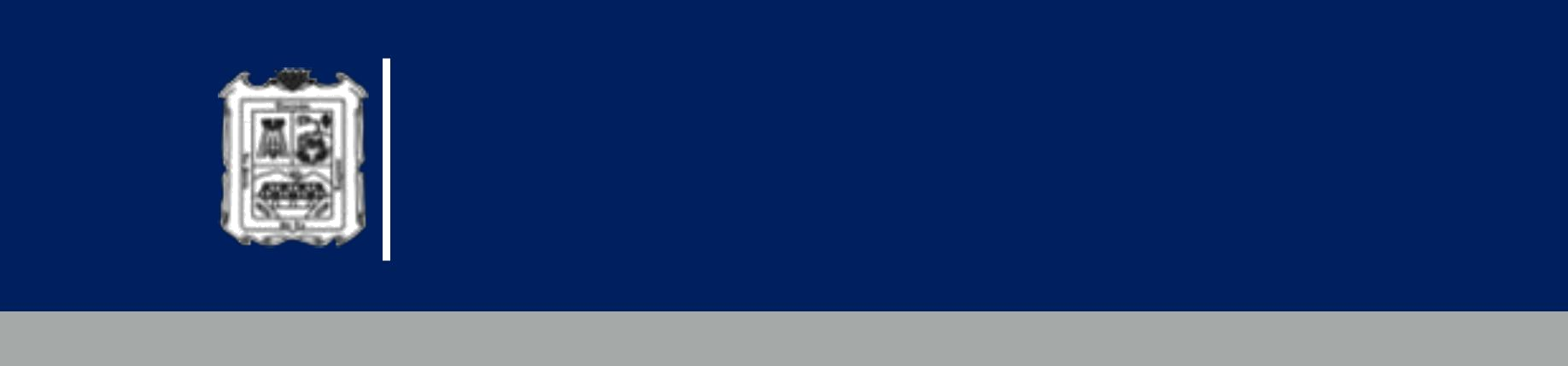 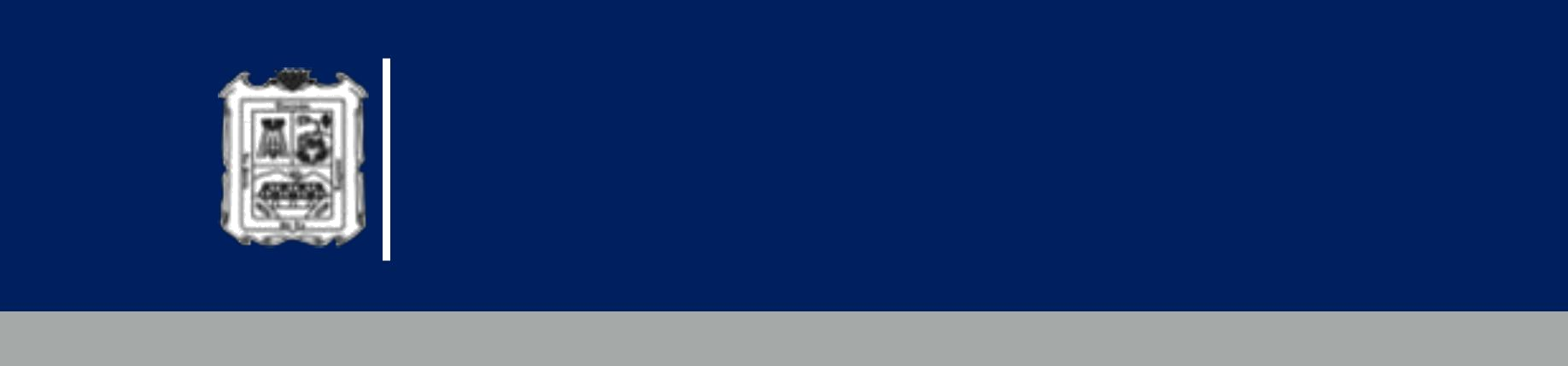 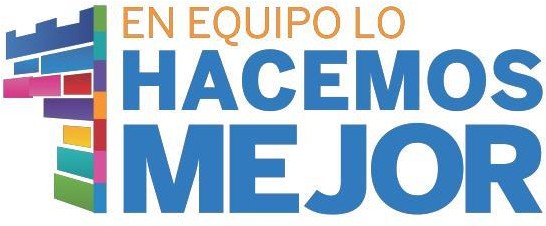 INTRODUCCIÓNEl Manual de Organización es un documento oficial, cuyo propósito es describir la estructura de las funciones y departamentos de una organización, así como las tareas específicas y la autoridad asignada a cada miembro del organismo.El presente documento tiene como objetivo determinar, describir y precisar las funciones encomendadas a la Secretaría del R. Ayuntamiento, así como a las diversas Direcciones de Área que la integran, para coadyuvar a la ejecución correcta de las facultades y propiciar la uniformidad del trabajo.La Secretaría del R. Ayuntamiento, mediante el manual de organización, podrá determinar de forma explícita y tácita las funciones imperativas para desarrollar, transformar y modernizar la Administración Pública Municipal, mediante la planeación integral, el diseño de mecanismos de evaluación, el desarrollo de modelos administrativos basados en procesos y el desarrollo de tecnología e investigación de prácticas de éxito, con el propósito de contar con una administración pública eficaz, eficiente, efectiva y de calidad, y así mejorar el servicio que se brinda a los Torreonenses.El institucionalizar y garantizar la continuidad y coherencia de los procedimientos de la Secretaría, a través del tiempo, podrá dar mayor funcionalidad a la mi s ma en el paso de las Administraciones, y establecerá una fuente permanente de información sobre las funciones a ejecutar.La Secretaría del R. Ayuntamiento cuenta con la Secretaría Técnica para la organización, manejo y control correspondientes a todo lo relativo a solicitudes de información y demás documentos y registros de información que hayan sido o sean producidos y acumulados por las oficinas de la Secretaría del R. Ayuntamiento.Esta Secretaría Técnica debe definir y delimitar cuáles son sus objetivos, facultades, organigrama, funciones y procedimientos para la optimización administrativa de la Secretaría del R. Ayuntamiento, y estar en comunicación permanente con la Dirección de Desarrollo Institucional, para solventar cualquier asunto relacionado con este Manual o para cumplimentar los procesos administrativos requeridos.MARCO JURÍDICOLa Constitución de los Estados Unidos Mexicanos.La Constitución Política del Estado de Coahuila de Zaragoza. Código Municipal para el Estado de Coahuila de ZaragozaReglamento Orgánico de la Administración Pública Municipal de Torreón, Coahuila de ZaragozaReglamento Interior del R. Ayuntamiento de Torreón, Coahuila de Zaragoza. Reglamento Interior de la Secretaria del R. AyuntamientoCódigo Fiscal para el Estado de Coahuila de ZaragozaLey de Responsabilidades de los servidores públicos para el Estado de Coahuila.MISIÓNSer una instancia de la Administración Pública Municipal, en la que los ciudadanos encuentren respuesta y apoyo en la tramitación individual o de grupo, sobre sus necesidades de servicios públicos, jurídicos y/o administrativos; además de llevar a cabo las acciones para definir y operar programas de gobierno, políticas sociales y administrativas tendientes a conservar y proteger el orden y la seguridad jurídica del Municipio.VISIÓNConstituirse en una instancia municipal digna de confianza y credibilidad por parte de la ciudadanía, para asegurar el constante desarrollo de nuestro M unicipio, manteniendo un efectivo control operativo y de vigilancia sobre la actuación de todas las dependencias, y de evaluación sobre las actividades determinadas en los diversos ordenamientos legales aplicables de la Administración Pública Municipal.Estructura Orgánica de la Secretaría del AyuntamientosOrganigrama General de Secretaría del R. Ayuntamiento.Descripción del Secretario del R.Ayuntamiento.                              Organigrama del Puesto:Objetivo del Puesto del Secretario Ayuntamiento:Dirigir el despacho de los asuntos oficiales del Presidente, y auxiliarlo en las  tareas de definir y operar programas y acciones de gobierno, políticas sociales y administrativas para conservar y proteger el orden y la seguridad jurídica del Municipio, asimismo asiste al H. Cabildo en la preparación y celebración de las sesiones, así como en los acuerdos que en ellas se tomen.Descripción del Puesto:Especificación del Puesto:Descripción de Funciones del Puesto:Dirigir y supervisar la atención y despacho de los asuntos oficiales del Presidente.Organizar y convocar por escrito a los miembros del R. Ayuntamiento a las Sesiones de Cabildo, señalando lugar, día y hora de la celebración.Cuidar que los asuntos se traten, según corresponda, en Sesiones ordinarias, extraordinarias o solemnes.Hacer constar en el Libro de Actas el desarrollo de las Sesiones, debiendo describir de manera extractada los asuntos tratados, los acuerdos tomados y los resultados de las votaciones.Atender todo lo relativo a la remisión de acuerdos del R. Ayuntamiento, que requieran la aprobación o conocimiento del H. Congreso, o del ejecutivo del Estado.Cumplir los acuerdos del R. Ayuntamiento relativos a la Secretaría y a las Dependencias que coordina.Compilar las leyes, decretos, reglamentos, acuerdos, circulares y demás disposiciones jurídicas vigentes en el Municipio.Elaborar y presentar iniciativas de reglamentos en las materias de su competencia.Entregar al término de su gestión los Libros de Actas del Cabildo y la demás documentación que integre el Archivo Municipal, en Acta Circunstanciada y en los términos del procedimiento de entrega-recepción previsto en el Código MunicipalDescripción del Secretario Particular.Organigrama del Puesto:Objetivo del Puesto:Atender todos los asuntos relaciones con la actividad diaria del Secretario del Ayuntamiento. Llevar su agenda y coordinar las citas individuales o de grupo, así como las entrevistas y demás eventos que requieran la intervención del Secretario.Descripción del Puesto:Especificación del Puesto:Descripción de la Asistente del Secretario del R. Ayuntamiento.                             Organigrama del Puesto:Objetivo del Puesto del Asistente:Atender y coordinar las solicitudes de información vía telefónica y electrónica dirigidas al Secretario del Ayuntamiento, así como estar al tanto de su agenda. Colaborar en la elaboración de los reportes, informes y demás documentos requeridos por el Secretario.Descripción del Puesto:Especificación del Puesto:            Descripción de la Recepcionista.                               Organigrama del Puesto:Objetivo del Puesto:Recibir y atender a los ciudadanos que soliciten audiencia con el Secretario del Ayuntamiento. Orientar y encauzar las solicitudes de información dirigidas a la Secretaria del Ayuntamiento.Descripción del Puesto:Especificación del Puesto:Descripción del Secretario Técnico de la Secretaría del Ayuntamiento1                         Organigrama del Puesto:Objetivo del Puesto:Dirigir, desarrollar y coordinar la planificación estratégica del area, para lograr un mejoramiento continuo en los asuntos llevados a cabo por la Secretaría Técnica, así como mantener en orden los archivos, documentación y toda la información relacionada con la Secretaría del Ayuntamiento.Descripción del Puesto:Especificación del Puesto:Descripción de Funciones del Puesto:Regular la organización y funcionamiento de los expedientes y demás documentos que solicite la Secretaría del Ayuntamiento y las diferentes oficinas que conforman dicha Secretaría.Establecer normas para organizar, agilizar, clasificar y analizar los documentos que las Secretaría y sus diferentes áreas le encomienden tramitar.Crear las políticas, técnicas y métodos que deben aplicarse en la Secretaría TécnicaPlanear, dirigir, supervisar y controlar los recursos humanos, materiales y financieros para su correcto funcionamientoDesarrollar y coordinar la planificación estratégica, para lograr un mejoramiento continuo en la Secretaría TécnicaEvaluar de forma permanente el desempeño de los empleados. Elaborar en tiempo y forma los diferentes programas inherentes a la Secretaría.Fungir como enlace ante el C3 y C4 del Gobierno del Estado, respecto al proceso de reclutamiento, selección y evaluación de aspirantes para agentes de vialidad municipal.Descripción del Subsecretario del R. Ayuntamiento. Organigrama del Puesto:Objetivo del Puesto:El Subsecretario del Ayuntamiento es el responsable de auxiliar al Secretario en la preparación de todos los asuntos que deberán ser tratados y resueltos por el Ayuntamiento, en elaboración, obtención de firmas, encuadernación y publicación de actas. También es el responsable de dar seguimiento a los acuerdos que se le encomiendan.Descripción del Puesto:Especificación del Puesto:Descripción de Funciones del Puesto:Recibir las solicitudes de asuntos que se deba tratar en el Ayuntamiento.Tramitar la integración de los expedientes en las comisiones de los Regidores y con los Titulares de la Administración Pública Municipal.Elaborar los proyectos de las órdenes del día de las sesiones de cabildo.Preparar y asistir a las sesiones de cabildo.Velar que se register el desarrollo las sesiones de cabildo en el medio más adecuado, manual o electrónico.Elaborar los proyectos de las actas de las sesiones de cabildo.Presentar los proyectos de actas previamente realizados por el secretario, a los regidores y síndicos del ayuntamiento.Llevar un registro clasificado de los asuntos pendientes a tratarse por el cabildo, indicando si están en trámite las comisiones de regidores con las dependencias de la administración pública municipal.Velar el cumplimiento de los acuerdos del ayuntamiento que se le encomienden por el secretario, llevando al efecto un registro del estado que guardan.Suplir al Secretario en las faltas temporales.Descripción del puesto de Secretaria del Subsecretario del R. Ayuntamiento.Organigrama del Puesto:Objetivo del Puesto:Colaboración en las actividades de la Subsecretaria que según sus funciones, sean encomendadas por el Subsecretario del R. Ayuntamiento.Descripción del Puesto:Especificación del Puesto:Descripción del puesto de Asistente del Subsecretario del R. Ayuntamiento.Organigrama del Puesto:Objetivo del Puesto:Colaboración en las actividades de la Subsecretaria que, según sus funciones, sean encomendadas por el Subsecretario del R. Ayuntamiento.Descripción del Puesto:Especificación del Puesto:Descripción del puesto de Auxiliar Jurídico del Subsecretario del R. Ayuntamiento y Enlace Transparencia.                             Organigrama del Puesto:Objetivo del Puesto:Colaboración en las actividades de la Subsecretaria que, según sus funciones, sean encomendadas por el Subsecretario del R. Ayuntamiento, así como gestionar la observancia de la normatividad en materia de Transparencia y Protección de Datos Personales en la Dependencia que representa, incluyendo la generación de información, su integración, disposición, clasificación y respuesta a todo tipo de solicitudes de acceso a la información públicaDescripción del Puesto:Especificación del Puesto:Principales Funciones como Enlace de TransparenciaRecibir las notificaciones de Solicitudes de Acceso a la Información Pública.Recibir las notificaciones de Recursos de Revisión y Cumplimientos en Solicitudes y las requeridas en observancia a la normatividad municipal, estatal y general en materia de Transparencia.Admitir en sitio, las Solicitudes de Acceso a la Información Pública y Recursos de Revisión que presenten los ciudadanos en las oficinas de la Dependencia.Gestionar y/o elaborar la información pública obligatoria, además de la requerida por la Unidad de Transparencia Municipal, el Comité de Transparencia Municipal y los Órganos Garantes de la Transparencia.Acudir a las comparecencias que requiera el Comité de Transparencia.Llevar a cabo el procedimiento para la clasificación de la información pública como reservada, confidencial y/o inexistencia de la información.Generar las versiones públicas de la información que sea clasificada.Mantener actualizado el Portal de Transparencia y los micro sitios de información pública relacionados a la Dependencia.Asesorar a los responsables de la información pública de la Dependencias respecto a las formas y plazos para atender los requerimientos de Transparencia.Participar en los procesos de capacitación y talleres de trabajo que convoque la Unidad de Transparencia Municipal.Proteger los Datos Personales contenidos en la información pública que se genere en la Dependencia.Atender las solicitudes de Derechos ARCO que interpongan a la Dependencia.Elaborar los Avisos de Privacidad correspondientes a la Dependencia.Garantizar que en la Dependencia se registren las cartas de consentimiento de publicación de Datos Personales en los trámites, servicios o programas que lo requieran.Gestionar la correcta operación, conservación de los archivos físicos en la DependenciaProcesar la información pública de la Dependencia, a fin de optimizarla con un formato abierto.Orientar a la ciudadanía que en materia de Transparencia requiera de información de la Dependencia.Y demás señaladas en el Reglamento Municipal de Transparencia.Descripción del puesto de Auxiliar Administrativo del Subsecretario del R. Ayuntamiento.                          Organigrama del Puesto:Objetivo del Puesto:Colaboración en las actividades de la Subsecretaria que, según sus funciones, sean encomendadas por el Subsecretario del R. Ayuntamiento.Descripción del Puesto:Especificación del Puesto:Descripción del Mensajero del Subsecretario del R. Ayuntamiento.Organigrama del Puesto:Objetivo del Puesto:Entregar, por instrucciones del área administrativa, la correspondencia derivada de la Secretaría a otras Dependencias Municipales.Descripción del Puesto:Especificación del Puesto:Descripción del Coordinador General Jurídico.                            Organigrama del puesto:Objetivo del Puesto:La Coordinación General Jurídica interactúa con las diversas áreas de la Secretaria del R. Ayuntamiento para que los proyectos y actividades se realicen en tiempo y forma, a fin de logar la mejora continua y cumplimiento de los asuntos que legalmente competen a la Secretaria.Descripción del Puesto:Especificaciones del Puesto:Descripción de la Asistente Administrativo de la Coordinación General Jurídica.                           Organigrama del puesto:Objetivo del Puesto:La Asistente Administrativa tiene como Tareas Administrativas llevar la Agenda día con día del Jefe inmediato; reportarle las llamadas telefónicas y de las personas que van a solicitar una cita, estar al pendiente de todas las actividades que se refieren a la oficina, así como archivar, contestar el teléfono, checar los correos que llegan al área de trabajo, organización de reuniones y la creación de eventos relacionados con su centro de trabajo.Descripción del Puesto:Especificación del Puesto:Descripción del Auxiliar Jurídico de la Coordinación General Jurídica y Enlace de Transparencia.                          Organigrama del puesto:Objetivo del Puesto:El Auxiliar Jurídico está capacitado para desempeñar las funciones operativas y administrativas que se cumplan en el sistema Jurídico, y también en Organizaciones Auxiliares de la Administración de Justicia como son, Notarios Conservadores de Bienes Raíces, Receptores Judiciales, Servicios Internos dentro del centro de Trabajo, Tesorería, Etc.Descripción del Puesto:Especificación del Puesto:Recibir las notificaciones de Recursos de Revisión y Cumplimientos en Solicitudes y las requeridas en observancia a la normatividad municipal, estatal y general en materia de Transparencia.Admitir en sitio, las Solicitudes de Acceso a la Información Pública y Recursos de Revisión que presenten los ciudadanos en las oficinas de la Dependencia.Gestionar y/o elaborar la información pública obligatoria, además de la requerida por la Unidad de Transparencia Municipal, el Comité de Transparencia Municipal y los Órganos Garantes de la Transparencia.Acudir a las comparecencias que requiera el Comité de Transparencia.Llevar a cabo el procedimiento para la clasificación de la información pública como reservada, confidencial y/o inexistencia de la información.Generar las versiones públicas de la información que sea clasificada.Mantener actualizado el Portal de Transparencia y los micro sitios de información pública relacionados a la Dependencia.Asesorar a los responsables de la información pública de la Dependencias respecto a las formas y plazos para atender los requerimientos de Transparencia.Participar en los procesos de capacitación y talleres de trabajo que convoque la Unidad de Transparencia Municipal.Proteger los Datos Personales contenidos en la información pública que se genere en la Dependencia.Atender las solicitudes de Derechos ARCO que interpongan a la Dependencia.Elaborar los Avisos de Privacidad correspondientes a la Dependencia.Garantizar que en la Dependencia se registren las cartas de consentimiento de publicación de Datos Personales en los trámites, servicios o programas que lo requieran.Gestionar la correcta operación, conservación de los archivos físicos en la DependenciaProcesar la información pública de la Dependencia, a fin de optimizarla con un formato abierto.Orientar a la ciudadanía que en materia de Transparencia requiera de información de la Dependencia.Y demás señaladas en el Reglamento Municipal de Transparencia.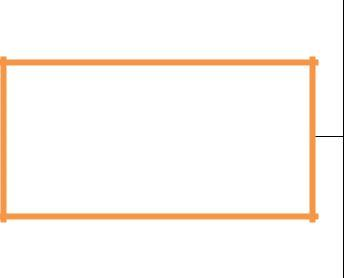 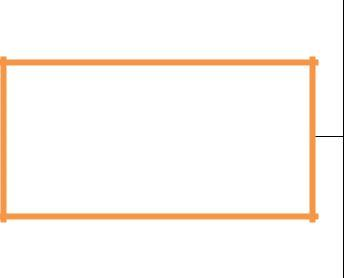 Descripción del Coordinador de la Unidad Especializada de Asuntos Internos.                            Organigrama del Puesto:Objetivo del Puesto:Dirigir, desarrollar, evaluar, revisar, analizar e investigar los actos de autoridad cometidos por los elementos adscritos a la Dirección de Seguridad Pública Municipal, Dirección de Tránsito, Jueces y Peritos del Tribunal de Justicia Municipal, y d e cualquier otra corporación de seguridad que esté bajo el mando del Ayuntamiento de Torreón.Descripción del Puesto:Especificación del Puesto:Descripción de Funciones del Puesto:Supervisar e investigar los actos de autoridad cometidos por los elementos de adscritos a la Dirección de Seguridad Pública Municipal, Dirección de Tránsito, el Grupo de Armas Tácticas y Especiales (GATES), Jueces y Peritos del Tribunal de Justicia Municipal, y cualquier otra corporación de seguridad que este bajo el mando del Ayuntamiento de Torreón.Supervisar y dirigir la Unidad Especializada de Asuntos Internos.Supervisar que se observen y respeten por los funcionarios y empleados del Municipio de Torreón, el reglamento y ordenamientos Municipales aplicables.Velar por que se dé un trato correcto y ágil a los ciudadanos que acuden a la Unidad Especializada de Asuntos Internos.Revisar que se esté dando seguimiento y atención a las quejas.Delegar comisiones a sus subalternos para la investigación de hechos derivados de quejas ciudadanas.Supervisar la conducta y desempeño de los elementos y personal Administrativo.Detectar, analizar y evaluar, las observaciones de los ciudadanos expuestas respecto a los Servidores Públicos.Supervisar a los abogados titulares, abogados secretarios y abogado notificador, para que todo se realice de acuerdo y apegado a las leyes aplicables en la Unidad Especializada de Asuntos Internos.Informar de forma periódica al Secretario del ayuntamiento, de las investigaciones y actividades realizadas, ya sea por medio de una ficha informativa o reporte.Descripción del Abogado Auxiliar de la Unidad Especializada de Asuntos Internos.Organigrama del Puesto:Objetivo del Puesto:Recibir y dar trámite , emitir acuerdo sobre los proveídos en cuestión así mismo su publicación y ordenar la notificación de ellos, así como asegurarse de que los ciudadanos cumplan con los requisitos para interponer la queja en contra de algún elemento adscrito a la Dirección de Seguridad Pública, Dirección de Tránsito y Vialidad, Grupo de Armas Tácticas y Especiales (GATES), Jueces y Peritos adscritos al Tribunal de Justicia Municipal, o de cualquier otra corporación de seguridad que este bajo el mando del Ayuntamiento de Torreón.Descripción del Puesto:Especificación del Puesto:Descripción del Abogado Secretario de la Unidad Especializada de Asuntos Internos.Organigrama del Puesto:Objetivo del Puesto:Valoración jurídica de las Quejas que se presenten en la Unidad. Dar turno a las Quejas	según	corresponda  y	cuando   corresponda,  elaborar  proyectos	de resolución de las Quejas y acuerdo sobre los proveídos en cuestión así mismo su publicación, y ordenar la notificación de ellos, así como asegurarse que los ciudadanos agraviados cumplan con los requisitos para interponer la quejaen contra de algún elemento adscrito a la Dirección de Seguridad Pública, Dirección de Tránsito y Vialidad, Jueces y Peritos adscritos al Tribunal de Justicia Municipal, o de cualquier otra corporación de seguridad que este bajo el mando del Ayuntamiento de Torreón.Descripción del Puesto:Especificación del Puesto:Descripción de Funciones del Puesto:Rrecibir y dar trámite sobre quejas interpuestas por los ciudadanos contra de algún elemento adscrito a la Dirección de Seguridad Pública, Dirección de Tránsito y Vialidad, Jueces y Peritos adscritos al Tribunal de Justicia Municipal de cualquier otra corporación de seguridad que este bajo el mando del Ayuntamiento de Torreón.Investigar hechos que se deriven de quejas formuladas por el personal descrito anteriormente, siempre que lo acuerde con el coordinador de la Unidad.Asegurarse que las quejas cumplan con los requisitos para la procedencia de la misma.Atender que se dé un trato correcto, respetuoso y ágil a los ciudadanos que acuden a la Unidad Especializada de Asuntos Internos.Revisar se dé seguimiento y atención a las quejas.Detectar, analizar y evaluar, las observaciones de los ciudadanos respecto a los Servidores Públicos, sobre su manera de comportarse dentro y fuera de sus labores.Y todas las demás que sean requeridas por el Coordinador o Secretario de Ayuntamiento.Descripción del Abogado Secretario II de la Unidad Especializada de Asuntos Internos.Organigrama del Puesto:Objetivo del Puesto:Estar en coordinación para acordar las quejas recibidas por el Abogado SecretarioRevisar y analizar los casos correspondientes a quejas hacia los servidores públicos de la administración Pública Municipal.Descripción del Puesto:Especificación del Puesto:Descripción de Funciones del Puesto:Integrar las quejas con las diversas pruebas proporcionadas por los ciudadanos.Acordar y fijar fecha para ratificar la queja.Sistematizar la información recabada de las investigaciones para sustentar sus determinaciones.Atender que se dé un trato correcto y ágil a los ciudadanos que acuden a la Unidad Especializada de Asuntos Internos.Revisar que se esté dando seguimiento a los acuerdos, soluciones y atención a las quejas.Conocer a detalle todo el expediente que siga un proceso, verificando la existencia de firmas, folios y demás leyendas que debiese llevar cada uno de estos.Descripción del Notificador de la Unidad Especializada de Asuntos Internos.Organigrama del Puesto:Objetivo del Puesto:Representar a la Unidad Especializada de Asuntos Internos notificando los acuerdos emitidos por los que tienen la responsabilidad de seguir el proceso, haciéndolo en días y horas hábiles, salvo los alcances que por emisión especial sean ordenados por el coordinador y que serán horas o días inhábiles, apegarse a todo lo ordenado en forma supletoria por el código civil en cuanto a las reglas de la notificación. Dar o rendir cuentas de las mismas tanto al secretario abogado como al abogado que haya emitido dicha resolución.Descripción del Puesto:Especificación del Puesto:Descripción del Asistente de la Unidad Especializada de Asuntos Internos. Organigrama del Puesto:Objetivo del Puesto:Atender y coordinar las solicitudes de información, colaborar con las actividades de la Unidad Especializada de Asuntos Internos.Descripción del Puesto:Especificación del Puesto:Descripción del Director del FORTASEG.                             Organigrama del puesto:Objetivo del Puesto:Es fortalecer el desempeño de las funciones de seguridad pública, a fin de salvaguardar los derechos e integridad de sus habitantes y preservar las libertades, el orden y la paz pública, conforme a los programas con prioridad nacional.Descripción del Puesto:Especificación del Puesto:Descripción de Funciones del Puesto:Realizar el proyecto de inversión del recurso FORTASEG.Elaboración de oficios.Supervisar a los coordinadores de área FORTASEG.Reunir los requisitos para solicitar las ministraciones del recurso federal.Realizar los procesos de licitación en conjunto con el área de adquisiciones.Asistir a reuniones y cursos por parte del Sistema Nacional de Seguridad Pública.Atención a auditorias correspondientes al programa anual de trabajo.Enviar  y  capturar	reportes	de  avances	al Sistema Nacional de Seguridad Pública.Contestación de solicitudes al sistema nacional de seguridad pública.Entregar y dar seguimiento al plan anual de trabajo FORTASEG, con la colaboración con los coordinadores de área.Realizar el cierre del ejercicio fiscal, en conjunto con las áreas de 	tesorería, adquisiciones y contraloría.	Descripción de la Asistente del Director de FORTASEG.                           Organigrama del puesto:Objetivo del Puesto:Proporciona apoyo administrativo al personal, generalmente al director. Su objetivo es ayudar a reducir la carga de trabajo del director, para que los procedimientos y operaciones del departamento ocurran de forma eficiente.Descripción del Puesto:Especificación del Puesto:Descripción de funciones del puesto:Entregar y Recibir Oficios de otras Direcciones.Elaborar Oficios y archivarlos.Proporcionar la información solicitada por los coordinadores de área, siendo autorizada por la autoridad inmediata.Participar en las comisiones de trabajo que se le confiera, conforme al programa anual de trabajo de su área de adscripción.Conocer y cumplir con el reglamento.Cumplir la normatividad vigente en materia de seguridad pública.Preparar y entregar oportunamente la papelería y documentación que le sean solicitados por su autoridad inmediata superior.Escaneo de Información.Realizar las Requisiciones.Mensajero cuando la oficina lo requiera.Colaborar con los Coordinadores de Área.Llevar la agenda del Director del FORTASEG.Recibir a los Proveedores y Proyectistas.Desarrollar las demás funciones que le sean conferidas por su autoridad inmediata superior con base en la normatividad vigente.Principales Funciones como Enlace de TransparenciaRecibir las notificaciones de Solicitudes de Acceso a la Información Pública.Recibir las notificaciones de Recursos de Revisión y Cumplimientos en Solicitudes y las requeridas en observancia a la normatividad municipal, estatal y general en materia de Transparencia.Admitir en sitio, las Solicitudes de Acceso a la Información Pública y Recursos de Revisión que presenten los ciudadanos en las oficinas de la Dependencia.Gestionar y/o elaborar la información pública obligatoria, además de la requerida por la Unidad de Transparencia Municipal, el Comité de Transparencia Municipal y los Órganos Garantes de la Transparencia.Acudir a las comparecencias que requiera el Comité de Transparencia.Llevar a cabo el procedimiento para la clasificación de la información pública como reservada, confidencial y/o inexistencia de la información.Generar las versiones públicas de la información que sea clasificada.Mantener actualizado el Portal de Transparencia y los micro sitios de información pública relacionados a la Dependencia.Asesorar a los responsables de la información pública de la Dependencias respecto a las formas y plazos para atender los requerimientos de Transparencia.Participar en los procesos de capacitación y talleres de trabajo que convoque la Unidad de Transparencia Municipal.Proteger los Datos Personales contenidos en la información pública que se genere en la Dependencia.Atender las solicitudes de Derechos ARCO que interpongan a la Dependencia.Elaborar los Avisos de Privacidad correspondientes a la Dependencia.Garantizar que en la Dependencia se registren las cartas de consentimiento de publicación de Datos Personales en los trámites, servicios o programas que lo requieran.Gestionar la correcta operación, conservación de los archivos físicos en la DependenciaProcesar la información pública de la Dependencia, a fin de optimizarla con un formato abierto.Orientar a la ciudadanía que en materia de Transparencia requiera de información de la Dependencia.Y demás señaladas en el Reglamento Municipal de Transparencia.Descripción del Coordinador de Profesionalización del FORTASEG. Organigrama del puesto:Objetivo del Puesto:La formación dirigida al personal activo cuyo objetivo es mantener y/o desarrollar las competencias, capacidades y habilidades de los integrantes de la institución policial, y dotarlos de conocimientos y técnicas en áreas específicas de su actividad profesional.Descripción del Puesto:Especificación del Puesto:Descripción de funciones del puesto:Elaborar y dar seguimiento al plan de evaluaciones y cursos del año vigente.Solicitar cotización de evaluaciones y cursos que se encuentran firmados dentro del Anexo único de Adhesión del ejercicio FORTASEG.Evaluar al personal de la corporación policial, iniciando por los altos mandos, medios y personal operativos en términos de control de confianza, así como para el ingreso y permanencia de los elementos de la institución policial.Solicitar CV de Instructores Certificados.Elaborar la Programación de evaluaciones y cursos del año vigente, coordinándose con Servicio Profesional de Carrera y Dirección Operativa para su realización.Coordinar las Evaluaciones y cursos.Presentar al Director del FORTASEG Municipal para su conocimiento y aprobación, de la programación de cursos.Auxiliar a Servicio Profesional de Carrera Policial en la supervisión y necesidades de los objetivos de Profesionalización FORTASEG..Presentar al Director del FORTASEG Municipal para su conocimiento, el reporte de avance del mes según metas conformadas dentro del Anexo Único de Adhesión del ejercicio FORTASEG.Dar información de los cursos a Servicio Profesional de Carrera Policial.Se solicita listado de integrantes a tomar el curso, conforme a la programación.Desarrollar las demás funciones que le sean conferidas por su autoridad inmediata superior con base en la normatividad vigente.Proceso de pago a la Academia Regional de Seguridad Pública del Noreste y Centro de Control de ConfianzaDescripción del Coordinador de Infraestructura del FORTASEG.Organigrama del puesto:Objetivo del Puesto:Dar seguimiento a las acciones de infraestructura contratadas por FORTASEG, convenidas en el anexo técnico del programa, así como envío de avances de la obra al sistema nacional de seguridad pública.Descripción del Puesto:Especificación del Puesto:Descripción del Coordinador de Equipamiento del FORTASEG.                                 Organigrama del puesto:Objetivo del Puesto:Encargado del equipamiento básico para el personal operativo que comprende, entre otros, armamento, uniformes, equipo de protección personal y vehículos, de acuerdo al catálogo de conceptos.Descripción del Puesto:Especificación del Puesto:Descripción de funciones del puesto:Participar en las comisiones de trabajo que se le confieran, conforme al programa anual de trabajo en su área de adscripción.Investigación de mercado.Proceso de Licitaciones.Encargado del equipamiento básico para el personal operativo de la corporación municipal.Encargado de la recepción de uniformes es un lapso de 45 días hábiles.Al momento de la recepción de uniformes, calzado, camionetas, etc., checando el control de calidad establecido de acuerdo al Manual de Identidad para los Municipios del FORTASEG.Desarrollar las demás funciones que le sean conferidas por su autoridad inmediata superior con base en la normatividad vigente.Proceso de pago a proveedores.Descripción del Coordinador de Prevención del Delito del FORTASEG y Enlace Transparencia.                          Organigrama del puesto:Objetivo del Puesto:Tiene como objetivo generar una cultura de prevención social que incida sobre los contextos de riesgo sociales, económicos, demográficos, urbanos y jurídicos que proporcionan o agravan la violencia y la actividad delictiva, a fin de modificar la estructura de comportamientos de la sociedad, por medio de la promoción de un ejercicio proactivo de la ciudadanía en la generación de entornos seguros y libres de violencia, así como gestionar la observancia de la normatividad en materia de Transparencia y Protección de Datos Personales en la Dependencia que representa, incluyendo la generación de información, su integración, disposición, clasificación y respuesta a todo tipo de solicitudes de acceso a la información públicaDescripción del Puesto:Especificación del Puesto:Recibir las notificaciones de Recursos de Revisión y Cumplimientos en Solicitudes y las requeridas en observancia a la normatividad municipal, estatal y general en materia de Transparencia.Admitir en sitio, las Solicitudes de Acceso a la Información Pública y Recursos de Revisión que presenten los ciudadanos en las oficinas de la Dependencia.Gestionar y/o elaborar la información pública obligatoria, además de la requerida por la Unidad de Transparencia Municipal, el Comité de Transparencia Municipal y los Órganos Garantes de la Transparencia.Acudir a las comparecencias que requiera el Comité de Transparencia.Llevar a cabo el procedimiento para la clasificación de la información pública como reservada, confidencial y/o inexistencia de la información.Generar las versiones públicas de la información que sea clasificada.Mantener actualizado el Portal de Transparencia y los requisitos de información pública relacionados a la Dependencia.Asesorar a los responsables de la información pública de la Dependencias respecto a las formas y plazos para atender los requerimientos de Transparencia.Participar en los procesos de capacitación y talleres de trabajo que convoque la Unidad de Transparencia Municipal.Proteger los Datos Personales contenidos en la información pública que se genere en la Dependencia.Atender las solicitudes de Derechos ARCO que interpongan a la Dependencia.Elaborar los Avisos de Privacidad correspondientes a la Dependencia.Garantizar que en la Dependencia se registren las cartas de consentimiento de publicación de Datos Personales en los trámites, servicios o programas que lo requieran.Gestionar la correcta operación, conservación de los archivos físicos en la DependenciaProcesar la información pública de la Dependencia, a fin de optimizarla con un formato abierto.Orientar a la ciudadanía que en materia de Transparencia requiera de información de la Dependencia.Desarrollar las demás funciones que le sean conferidas por su autoridad inmediata superior con base en la normatividad vigente.Y demás señaladas en el Reglamento Municipal de TransparenciaDescripción del Director de Inspección y Verificación Municipal.Organigrama del puesto:Objetivo del Puesto:Definir las estrategias necesarias y correspondientes para la elaboración de las inspecciones y verificaciones del trabajo diario.Descripción del Puesto:Especificación del Puesto:Descripción del Jefe Administrativo de Inspección y Verificación.                            Organigrama del Puesto:Objetivo del Puesto:Elaborar, definir, supervisar y evaluar los programas diarios de trabajo para la realización sistemática y continua de las acciones de Inspección y Verificación; y mantener el orden en las cuestiones no operativas de la Dirección.Descripción del Puesto:Especificación del Puesto:Descripción del Jefe de Área Legal de Inspección y Verificación.                            Organigrama del Puesto:Objetivo del Puesto:Precisar de forma general y abstracta el contenido y forma de las actuaciones de inspección, verificación y ejecución de sanciones. Revisar las actuaciones particulares y concretas.Descripción del Puesto:Especificación del Puesto:Descripción del Jefe de Inspección y Verificación                         Organigrama del Puesto:Objetivo del Puesto:Realizar y organizar las acciones y las actividades que se les van a encomendar a los inspectores para la realización del trabajo diario.Descripción del Puesto:Especificación del Puesto:Descripción de Funciones del Puesto:Clasificar diariamente las actividades de inspección y verificación que deban ejecutarse.Designar a los elementos de cada unidad para el trabajo diario.Celebrar una reunión diaria con los inspectores, para analizar las actividades y resultados del día anterior.Supervisar documentalmente y por muestreo aleatorio el trabajo del personal.Mantener actualizada la información estadística del rendimiento diario, por semana y por mes de cada uno de los inspectores.Elaborar proyectos de trabajo en conjunto con el área Administrativa.Cuidar que los inspectores apliquen las sanciones exclusivamente en la forma y términos que hayan sido decretadas por las autoridades ordenadoras.Descripción de los Coordinadores de Área de Inspección y Verificación                           Organigrama del puesto:Objetivo del Puesto:Organizar y verificar el trabajo diario y actividades realizadas por los inspectores.Descripción del Puesto:Especificación del Puesto:Descripción del Asistente de Jefe Administrativo.                             Organigrama del puesto:Objetivo del Puesto:Auxiliar al mejor control de las actividades de la Dirección.Descripción del Puesto:Especificación del Puesto:Descripción del Asistente de Jefe de Área Legal.                                 Organigrama del puesto:Objetivo del Puesto:Auxiliar al mejor control de las actividades de la Dirección.Descripción del Puesto:Especificación del Puesto:Descripción del Auxiliar Administrativo de Jefe Administrativo.                        Organigrama del puesto:Objetivo del Puesto:Auxiliar a jefes de área para la realización de ciertas actividades, para que se realice en conjunto y con mayor certeza (Actividades administrativas y operativas).Descripción del Puesto:Especificación del Puesto:Descripción del Inspector de Inspección y Verificación.                       Organigrama del puesto:Objetivo del Puesto:Inspeccionar y Verificar que las personas físicas y morales, los hechos y los lugares, cumplan con la normatividad que les corresponda, conforme a las actividades que realicen en el Municipio.Descripción del Puesto:Especificación del Puesto:Descripción del Director de Prevención Social del Delito.                                 Organigrama del puesto: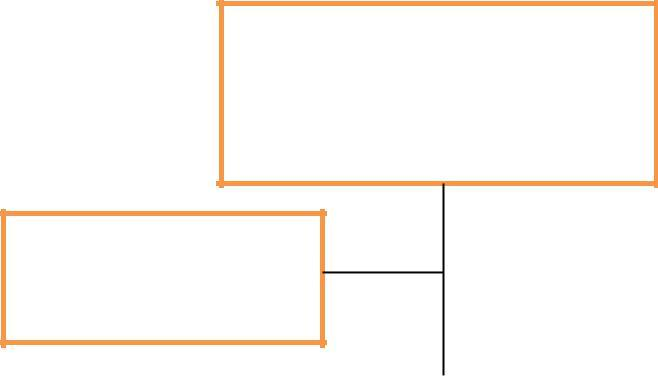 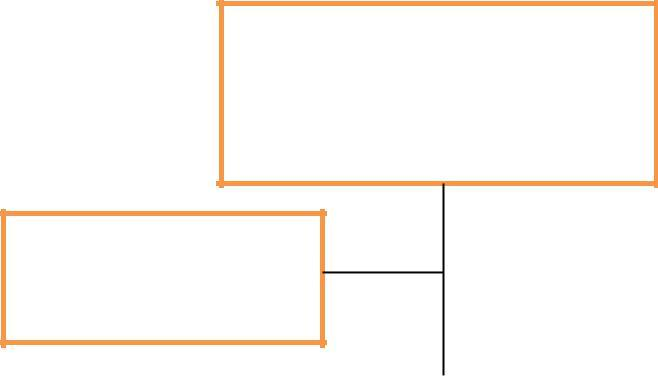 Objetivo del Puesto:Dirigir y controlar la Dirección Municipal de Prevención Social, mediante la planeación integral que incluya el diseño de mecanismos de evaluación, el desarrollo de modelos de Prevención Social del Delito, y el desarrollo de proyectos y campañas prácticas de éxito, con el propósito de contar con una administración pública eficaz y eficiente, para mejorar el servicio que se brinda a la ciudadanía.Descripción del Puesto:Especificaciones del Puesto:Descripción de funciones del puesto:Aprobar los lineamientos para el seguimiento de los panes, programas y proyectos de la dirección.Elaborar y coordinar los trabajos para la Prevención Social del Delito.Presentar al Presidente Municipal, para su conocimiento y aprobación, el reporte de avance de actividades.Diseñar la agenda de actividades del Gabinete Municipal para la Prevención Social de la Violencia y la Delincuencia.Detectar, planear y evaluar las necesidades en materia de recursos humanos y materiales requiera Dirección.Proponer planes, programas y proyectos en coordinación con las dependencias municipales, estatales y federales que tengan objetivos similares a los de la dirección.Desarrollar y comunicar los lineamientos referentes al Programa Nacional de Prevención del Delito (PRONAPRED), a las dependencias correspondientes de la administración municipal y estatal.Desarrollar e implementar programas de capacitación, tendientes a mejorar el desarrollo personal y profesional de los servidores públicos de la dirección;Fomentar los programas de actividades deportivas, culturales y recreativas que contribuyan a la integración de las familias en los polígonos de la ciudad.Diseñar, documentar e implementar estrategias.Promover el intercambio de prácticas gubernamentales innovadoras y exitosas,  entre   las   instancias   públicas   pertenecientes   al tema  de	la Prevención Social del Delito.Participar en los congresos locales, nacionales e internacionales con enfoque de la Prevención Social del Delito.Proponer y hacer valer los acuerdos establecidos en el Gabinete Municipal para la Prevención Social de la Violencia y la Delincuencia.Desarrollar y aplicar los lineamientos para la generación, implantación y seguimiento de las estrategias e indicadores de eficiencia operativa.Descripción de la Asistente de la Dirección de Prevención Social del Delito.                             Organigrama del puesto:Objetivo del Puesto:Proporcionar apoyo administrativo al Director de Prevención Social del Delito, además de llevar actualizada la agenda pública. Colaborar con la dirección en diferentes actividades y proyectos, para el cumplimiento de los objetivos de la misma.Descripción del Puesto:Especificación del Puesto:Descripción del Auxiliar Administrativo de Prevención Social del Delito. Organigrama del puesto:Objetivo del Puesto:Proporcionar apoyo administrativo al Director de Prevención Social del Delito, además de cumplir en las labores de enlace y coordinación en las relaciones públicas. Colaborar con la dirección en diferentes actividades y proyectos, para el cumplimiento de los objetivos de la misma.Descripción del Puesto:Especificación del Puesto:Descripción del Coordinador General de Prevención Social del Delito. Organigrama del puesto: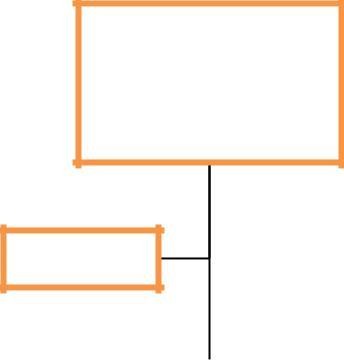 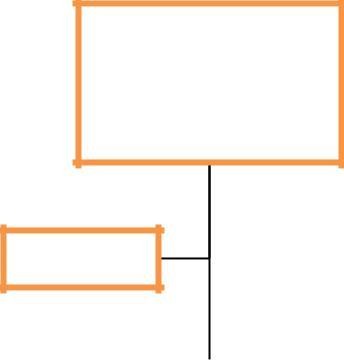 Objetivo del Puesto:Aplicar los lineamientos, normatividad y políticas de los programas federales, estatales y municipals, de acuerdo a las reglas de operación del Programa Nacional de Prevención del Delito (PRONAPRED), así como hacer valer y dar seguimiento a los acuerdos establecidos por el mismo. Control y verificación directa de las actividades administrativas de la dirección.Descripción del Puesto:Especificación del Puesto:Descripción de la Secretaría Técnica de Prevención Social del Delito.                          Organigrama del puesto:Objetivo del Puesto:Fungir como enlace de la Dirección de Prevención Social del Delito, para asegurar y gestionar la adecuada vinculación con el gabinete municipal de Prevención Social del Delito y organismos de la Administración Pública, así como con las diversas instituciones y organizaciones de la sociedad en general.Descripción del Puesto:Especificación del Puesto:Descripción del Subdirector de Comunicación Social de Prevención Social del Delito Organigrama del Puesto:Objetivo del Puesto:Difundir los proyectos, programas, acciones y eventos de la Dirección de Prevención Social del Delito, teniendo la responsabilidad en la implementación de un modelo de comunicación con los beneficiarios de los programas, para crear un S i s t e m a de Gestión de la Calidad, y la mejora continua de su eficacia en los procesos correspondientes a Difusión y Comunicación Social.Descripción del Puesto:Especificación del Puesto:Descripción del Auxiliar de Comunicación Social de Prevención Social del Delito.Organigrama del Puesto:Objetivo del Puesto:Proporcionar apoyo en los temas relacionados sobre la Comunicación Social al Subdirector de Planeación Estratégica, Estadifica e Informática. Colaborar con la S ubdirección en las diferentes actividades, proyectos y materiales necesarios para dar a conocer las acciones que realiza la Dirección de Prevención Social del Delito.Descripción del Puesto:Especificación del Puesto:Descripción del Coordinador de Recursos Humanos y Financieros de Prevención Social del Delito y Enlace Transparencia.                             Organigrama del puestoObjetivo del Puesto:Administrar, coordinar y distribuir los recursos humanos, colocando al personal correctamente en cada área, evaluando las aptitudes y habilidades para el óptimo funcionamiento de la fuerza laboral. Manejar con eficiencia y eficacia los recursos financieros de la dirección, en un marco de transparencia, mejora y calidad continua, así como gestionar la observancia de la normatividad en materia de Transparencia y Protección de Datos Personales en la Dependencia que representa, incluyendo la generación de información, su integración, disposición, clasificación y respuesta a todo tipo de solicitudes de acceso a la información públicaDescripción del Puesto:Especificación del Puesto:Descripción de funciones del puesto:Optimizar los recursos humanos y financieros, por medio de la aplicación de las técnicas administrativas adecuadas a las circunstancias y a las necesidades de la Dependencia.Responsabilizarse ante el titular de la Dependencia en la planeación, organización, dirección y control de recursos humanos y financieros, sugiriendo las medidas necesarias para mejorar su funcionamiento.Organizar, sistematizar, elaborar e implementar procedimientos y sistemas de trabajo para el óptimo aprovechamiento de los recursos humanos y financieros de la Dirección.Atender los lineamientos e instructivos de operación, establecidos por la administración pública y cumplir con las disposiciones contenidas en los reglamentos.Supervisar y analizar de los diferentes estados financieros generados por los recursos Estatales, Federales y los ingresos propios.Revisar la correcta distribución del recurso financiero del Programa Nacional de Prevención Social del Delito, por parte de los proyectistas.Coordinar la elaboración de las actas de entrega-recepción de gestión de las diferentes áreas que integran esta Dependencia.Integrar y presentar ante el Titular informes de actividades de la Dirección Administrativa.Integrar y presentar ante el Titular el programa anual de actividades Financieras de la dirección.Mantener informado al Director de Prevención Social del Delito, acerca del desarrollo de las funciones del áreaPrincipales Funciones como Enlace de TransparenciaRecibir las notificaciones de Solicitudes de Acceso a la Información Pública.Recibir las notificaciones de Recursos de Revisión y Cumplimientos en Solicitudes y las requeridas en observancia a la normatividad municipal, estatal y general en materia de Transparencia.Admitir en sitio, las Solicitudes de Acceso a la Información Pública y Recursos de Revisión que presenten los ciudadanos en las oficinas de la Dependencia.Gestionar y/o elaborar la información pública obligatoria, además de 	la requerida por la Unidad de Transparencia Municipal, el Comité de	Transparencia Municipal y los Órganos Garantes de la Transparencia.Acudir a las comparecencias que requiera el Comité de Transparencia.Llevar a cabo el procedimiento para la clasificación de la información pública como reservada, confidencial y/o inexistencia de la información.Generar las versiones públicas de la información que sea clasificada.Mantener actualizado el Portal de Transparencia y los micro sitios de información pública relacionados a la Dependencia.Asesorar a los responsables de la información pública de la Dependencias respecto a las formas y plazos para atender los requerimientos de Transparencia.Participar en los procesos de capacitación y talleres de trabajo que convoque la Unidad de Transparencia Municipal.Proteger los Datos Personales contenidos en la información pública que se genere en la Dependencia.Atender las solicitudes de Derechos ARCO que interpongan a la Dependencia.Elaborar los Avisos de Privacidad correspondientes a la Dependencia.Garantizar que en la Dependencia se registren las cartas de consentimiento de publicación de Datos Personales en los trámites, servicios o programas que lo requieran.Gestionar la correcta operación, conservación de los archivos físicos en la DependenciaProcesar la información pública de la Dependencia, a fin de optimizarla con un formato abierto.Orientar a la ciudadanía que en materia de Transparencia requiera de información de la Dependencia.Y demás señaladas en el Reglamento Municipal de TransparenciaDescripción del Auxiliar del Coordinador de Recursos Humanos y Financieros de Prevención Social del Delito.                             Organigrama del puesto:Objetivo del Puesto:Apoyar a la Coordinación de Recursos Humanos y Financieros en la operación de los trabajos de capacitación, selección y contratación de personal que labora en la dirección, así como en las labores de requisición de recursos materiales y financieros, para lograr los fines de la dirección.Descripción del Puesto:Especificación del Puesto:Descripción del Coordinador de Recursos Materiales y Mantenimiento de Prevención Social del Delito.                    Organigrama del puesto:Objetivo del Puesto:La Coordinación de Recursos Materiales y Mantenimiento se encarga de organizar y distribuir los activos e insumos al máximo, combinando los conocimientos administrativos de la eficacia, eficiencia y calidad en el desarrollo, para que el recurso humano logre las funciones públicas. Así mismo, se encuentran a su  cargo las modificaciones necesarias que mantengan a las diversas áreas de la dirección en buen estado y óptimo funcionamiento.Descripción del Puesto:Escolaridad:Especificación del Puesto:Profesionista o Carrera TécnicaConocimientos:  Conocimientos  en  la  rama de	recursos materiales, distribución,	desarrollo organizacional y medios, documentación de procesos, archivo, administración pública, control de almacén y de mantenimiento.Habilidades:	Actitud  de  servicio,  planeación  y organización, generar confianza,	energía, administración del tiempo.Descripción del Auxiliar de Recursos Materiales y Mantenimiento de Prevención Social del Delito.                        Organigrama del puesto:Objetivo del Puesto:Organizar y distribuir los activos e insumos al máximo con eficacia, eficiencia y calidad en el desarrollo, para que el recurso humano logre las funciones públicas. Además, hacer las modificaciones necesarias para mantener las diversas áreas de la Dirección en buen estado y óptimo funcionamiento.Descripción del Puesto:Especificación del Puesto:Descripción de la Recepcionista de Prevención Social del Delito.                            Organigrama del puesto:Objetivo del Puesto:Conducir la comunicación que llega a la dirección. Brindar atención y servicio de calidad a visitantes, sirviendo de enlace para los comunicados a las áreas correspondientes, así como la realización de trabajos secretariales, de asistencia, control y servicio administrativo, tales como archivo y organización documental.Descripción del Puesto:Especificación del Puesto:Descripción del Subdirector de Vinculación y Participación Ciudadana de Prevención Social del Delito.                       Organigrama del puesto:Objetivo del Puesto:Crear y establecer vínculos de colaboración entre la ciudadanía y la Dirección, para la promover la participación activa de la sociedad en materia de seguridad en todos los ámbitos de la vida diaria, poniendo especial atención en las actividades que mejoren las relaciones entre el gobierno y los ciudadanos, para prevenir la delincuencia y combatir el delito en los polígonos prioritarios determinados por la Secretaría de GobernaciónDescripción del Puesto:Especificación del Puesto:Descripción de Funciones del Puesto:Diseñar y coordinar los planes y programas de participación ciudadana.Definir la metodología, controlar y dar seguimiento al Modelo de Organización Vecinal.Coordinar y llevar a cabo planes de Acciones para asegurar la vinculación de las comunidades con las autoridades.Dar asesoría a las diferentes personas que necesiten orientación para tratar los problemas de la comunidad.Crear comités que se encarguen de informar a los habitantes de las colonias las actividades que tendrá la dirección en materia de prevención social del delito.Contribuir a la organización para la puesta en marcha de proyectos que promuevan.Realizar periódicamente actividades de acercamiento de las autoridades encargadas de la prevención social del delito con las colonias que pertenecen a los polígonos prioritarios.Establecer mecanismos orientados a incentivar y fortalecer la cultura de la prevención social del delito.Determinar y desarrollar estrategias tendientes a promover la participación ciudadana en las acciones gubernamentales en materia de prevención social del delito.Realizar capacitaciones a las personas pertenecientes a los comités en materia prevención social de delito.Descripción del Auxiliar de la Subdirección de Vinculación y Participación Ciudadana de Prevención Social del Delito.                            Organigrama del puesto:Objetivo del Puesto:Apoyar a la Subdirección de Vinculación y de Participación Ciudadana en las labores de convocatoria, difusión y acercamiento con los grupos comunitarios, con el fin de crear los canales de participación comunitaria entre la dirección y la ciudadanía.Descripción del Puesto:Especificación del Puesto:Descripción del Subdirector de Desarrollo de Programas, Evaluación y Seguimiento de Prevención Social del Delito.                        Organigrama del puesto:Objetivo del Puesto:Conocer y aplicar los elementos teóricos y prácticos para el diseño e implementación de un sistema de evaluación, basado en el conocimiento y uso de indicadores que sean de utilidad para la medición de los resultado de las acciones de prevención social del delito. Analizar y documentar los procesos de violencia y comportamientos delictivos que permitan evaluar la implementación de políticas, programas o proyectos para realizar reportes que reflejen el antes y el después de una intervención en materia de prevención social del delito.Descripción del Puesto:Especificación del Puesto:Descripción de Funciones del Puesto:Planear, vigilar y evaluar programas en materia de prevención social del delito en el municipio de Torreón.Participar en la elaboración y actualización de los procedimientos de evaluación de proyectos de la dirección.Proponer acciones prioritarias para la prevención social del delito.Coordinar con un sentido estratégico los programas y proyectos que se manejan en la dirección.Determinar los resultados de la acción pública en materia de prevención social del delito en el municipio.Definir y formular proyectos de nueva creación para las colonias que no se encuentran dentro de los polígonos.Supervisar y evaluar resultados de cada uno de los programas y proyectos que ejecuta la dirección.Proporcionar a la dirección de Planeación Estratégica, Estadifica la información que se genere en el área de evaluación.Evaluar resultados de la ejecución de los programas, con los objetivos y metas del Plan Municipal de Desarrollo y sus programas operativos anuales.Proponer las modificaciones a proyectos y programas en materia de prevención social del delito.Investigar fuentes de apoyo y financiamientos para el desarrollo de proyectos que se generen en la dirección.Participar en la generación de ideas para la Planeación de cada Proyecto.Recopilar información y analizarla para el desarrollo del Proyecto.Desarrollar y actualizar los reportes de avance cada proyecto y las presentaciones requeridas.Revisar cumplimiento a las metas de cada proyecto.Desarrollar la bitácora de cada ProyectoDescripción del Analista de Prevención Social del Delito.Organigrama del puesto:Objetivo del Puesto:Contribuir en la elaboración, evaluación, ejecución, retroalimentación y seguimiento de los proyectos, programas y acciones emprendidas por el departamento y la Dirección de forma general.Descripción del Puesto:Especificación del Puesto:Descripción del Subdirector de Planeación Estratégica, Estadística e Informática de Prevención Social del Delito.                          Organigrama del puesto:Objetivo del Puesto:La Subdirección de Planeación Estratégica, Estadística e Informática, tiene como objetivo el realizar y revisar la información estadística, mediante los mecanismos de actualización y manejo de software como herramientas básicas de trabajo, mismas que servirán de base para la implementación de los programas y la planeación de los mismos.Descripción del Puesto:Especificación del PuestoDescripción del Auxiliar de la Subdirección de Planeación Estratégica, Estadística e Informática de Prevención Social del Delito.                         Organigrama del puesto:Objetivo del Puesto:Garantizar la veracidad de la información Socio-Demográfica, Estadística e Informática, a fin de proporcionar con eficiencia y eficacia los datos y materiales de informática.Descripción del Puesto:Especificación del Puesto:Descripción del Capturista de Prevención Social del Delito.Organigrama del puesto:Objetivo del Puesto:Apoyar a la subdirección en la captura de datos estadísticos que sirvan de apoyo a la dirección, así como el desarrollar actividades que involucren la participación directa en el desarrollo y ejecución de los programas, a fin de contribuir con los objetivos de la dirección.Descripción del Puesto:Especificación del Puesto:Descripción del Coordinador de Centros Comunitarios de Prevención Social del Delito.Organigrama del Puesto:Objetivo del Puesto:Coordinar la dirección de los centros comunitarios, mediante la planeación integral que incluya el desarrollo de proyectos y campañas prácticas de éxito, con el propósito de contar con una administración eficaz y eficiente, para mejorar el servicio que se brinda a la ciudadanía.Descripción del Puesto:Especificación del Puesto:Descripción de Funciones del Puesto:Dirigir de manera eficiente, eficaz y económica la organización administrativa, logística y de servicios.Fortalecer la participación ciudadana comprometida con el desarrollo social integral comunitario;Crear agrupaciones de promotores sociales, para el inicio y desarrollo de programas sociales;Integrar propuestas de proyectos, cursos, capacitaciones y talleres;Concertar, junto con la dirección municipal, acciones con instancias públicas y privadas para el inicio y desarrollo de programas sociales;Realizar, junto con la dirección municipal, la planeación, programación y operación de actividades, cursos y talleres que se impartan en los Centros Comunitarios de Desarrollo SocialImpulsar el desarrollo humano y social a través de la educación, la capacitación y la organización comunitaria que promueva el autodesarrollo según las necesidades específicas de las personas y de la comunidad, para lograr que sean autosuficientes;Proponer y ejecutar, desde una perspectiva de educación no formal, los programas que atiendan a los integrantes de las comunidades, en la adquisición de conocimientos y habilidades que permitan un mayor desarrollo y bienestar;Dar atención a grupos de migrantes e indígenas que habiten o transiten por la ciudad, de conformidad con la normatividad aplicable;Constituir y fortalecer la estructura social que facilite la implementación de Programas de Desarrollo Social, yLas demás que le confiera el Titular de la Dirección Municipal de Prevención Social del Delito.Descripción del Subcoordinador de Centros Comunitarios de Prevención Social del Delito.                            Organigrama del Puesto:Objetivo del Puesto:Dirigir y controlar la Dirección del Centro Comunitario, mediante la planeación integral que incluya el desarrollo de proyectos, con el propósito de contar con una administración eficaz y eficiente para mejorar el servicio que se brinda a la ciudadanía.Descripción del Puesto:Especificación del Puesto:Descripción de funciones del puesto:Dirigir de manera eficiente, eficaz y económica la organización administrativa, logística y de servicios.Fortalecer la participación ciudadana comprometida con el desarrollo social integral comunitario;Crear agrupaciones de promotores sociales, para el inicio y desarrollo de programas sociales;Integrar propuestas de proyectos, cursos, capacitaciones y talleres;Concertar, junto con la dirección municipal, acciones con instancias públicas y privadas, para el inicio y desarrollo de programas sociales;Realizar junto con la dirección municipal la planeación, programación y operación de actividades, cursos y talleres que se impartan en los Centros Comunitarios de Desarrollo SocialImpulsar el desarrollo humano y social a través de la educación, la capacitación y la organización comunitaria que promueva el autodesarrollo, según las necesidades específicas de las personas y de la comunidad, para lograr que sean autosuficientes;Proponer y ejecutar desde una perspectiva de educación no formal los programas que atiendan a los integrantes de las comunidades en la adquisición de conocimientos y habilidades que permitan un mayor desarrollo y bienestar;Dar atención a grupos de migrantes e indígenas que habiten o transiten por la ciudad, de conformidad con la normatividad aplicable;Constituir y fortalecer la estructura social que facilite la implementación de Programas de Desarrollo Social, yLas demás que le confieran el Titular de la Dirección Municipal de 	Prevención Social del Delito.	Descripción del Auxiliar de Recepción de Prevención Social del Delito.                          Organigrama del Puesto:Objetivo del Puesto:Conducir la comunicación que llega a la dirección. Brindar atención y servicio de calidad a visitantes, sirviendo de enlace para los comunicados a las áreas correspondientes, así como la realización de trabajos secretariales, de asistencia, control y servicio administrativo tales como archivo y organización documental.Descripción del Puesto:Especificación del Puesto:Descripción del Auxiliar de Intendencia de Prevención Social del Delito.                          Organigrama del puesto:Objetivo del Puesto:Mantener en condiciones óptimas la imagen del centro comunitario, realizando labores de limpieza, poda, reacomodo del mobiliario, en todas y cada una de las áreas que el centro opere.Descripción del Puesto:Especificación del Puesto:Descripción del Auxiliar de Vigilancia de Prevención Social del Delito. Organigrama del puesto:Objetivo del Puesto:Vigilar las instalaciones en la infraestructura, mobiliario y sus recursos materiales, humanos y tecnológicos, así como estar al pendiente de las entradas y salidas del personal adscrito al centro comunitario.Descripción del Puesto:Especificación del Puesto:Descripción del Auxiliar de Mantenimiento de Prevención Social del Delito.                      Organigrama del Puesto:Objetivo del Puesto:Mantener en buen estado la infraestructura del centro comunitario, así como el mobiliario y aparatos electrónicos que requieran reparaciones, además de proporcionar las herramientas necesarias para el servicio y buen uso del inmueble.Descripción del Puesto:Especificación del Puesto:Descripción del Coordinador de Protección Civil y Bomberos.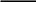 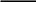                           Organigrama del puesto:Objetivo del Puesto:Organizar y regular la protección civil en el Municipio, con la finalidad de salvaguardar la vida de las personas y sus bienes, así como conformar un sistema de protección civil preventivo que integre a los diferentes sectores de la sociedad, equipamiento estratégico, ante cualquier evento que fuera de origen natural o generado por la actividad humana, a través de la prevención, el auxilio y la recuperación, las acciones tendientes a identificar y controlar riesgos, así como el conjunto de medidas destinadas a evitar o mitigar el impacto destructivo de los siniestros o desastres sobre la población, así como el medio ambiente, promoviendo un desarrollo sustentable.Descripción del Puesto:Especificación del puesto: 	Descripción de funciones del puesto:	Coordinar la elaboración del Programa Municipal de Protección Civil y el Plan de Contingencias.Establecer y mantener la coordinación con dependencias, instituciones y organismos del sector público, social y privado, involucrados en tareas de protección civil, así como con los municipios colindantes de la misma entidad federativaPromover la incorporación de personal capacitado y el equipo adecuado para elevar la capacidad de respuesta de la UnidadCoadyuvar en la promoción de la cultura de protección civil, promoviendo lo conducente ante las autoridades del sector educativo, empresarial, privado, público, convocando y coordinando su participaciónCoordinar las acciones de los grupos de trabajo de la Unidad Municipal de Protección CivilLlevar el registro, validar, capacitar y coordinar la participación de los grupos voluntariosFomentar la participación comprometida y responsable de los diferentes sectores de la sociedadConstituir las Comisiones o Comités que estime necesarios para la realización de su objetivoPromover el estudio y la investigación en materia de Protección CivilElaborar programas para la generación de una cultura de Protección CivilElaborar, publicar y distribuir material informativo de Protección Civil a efecto de difundirlo con fines de prevención y orientaciónElaborar el inventario de recursos humanos y materiales disponibles en el Municipio para hacer frente a las consecuencias de un riesgo, alto riesgo, emergencia o desastre, procurado el mantenimiento o pronto restablecimiento de los servicios públicos prioritarios en lugares afectadosEstablecer los requerimientos de recursos materiales y humanos que necesite la Unidad Municipal de Protección CivilCoordinar la elaboración del Programa Municipal de Protección Civil, así como presentar propuestas de acciones a desarrollar al activarse dicho ProgramaControlar el banco de datos del Consejo y los programas, informes y actividades de la unidad Municipal de Protección CivilOrganizar y llevar a cabo acciones de capacitación para la sociedad en materia de protección civilIdentificar los altos riesgos que se presenten en el Municipio, integrando el Atlas de Riesgo del MunicipioProporcionar información y dar asesorías a los establecimientos, sean empresas, instituciones, organismos asociaciones privadas y del sector social, para integrar sus unidades internas de respuesta y de promover su participación en las acciones de Protección CivilInformar al Consejo sobre las evaluaciones primarias elaboradas por la Unidad respecto a inspecciones preventivas e impactos de una emergencia, para su análisis técnico y adopción de las medidas pertinentes para su atenciónDirigir, organizar, coordinar, supervisar y evaluar las acciones y programas de la UnidadElaborar el anteproyecto de presupuesto anual de la Unidad, para su aprobación por el AyuntamientoResguardar y conservar las instalaciones y equipos a su cargoLlevar y actualizar el inventario de bienes asignados o que conserve bajo su custodiaSuscribir órdenes para la práctica de inspecciones y verificaciones en la forma y términos que establece el ReglamentoImponer las sanciones que a su criterio derive cada infracciónFomentar la participación de los medios de comunicación masiva, electrónicos o escritos, a fin de llevar a cabo campañas permanentes de difusiónPromover la protección civil en sus aspectos normativo, operativo, de coordinación y de participación, buscando el beneficio de la población del EstadoRealizar acciones de auxilio y recuperación, para atender las consecuencias de los efectos destructivos de un desastreCoordinarse con las autoridades Estatales y Municipales, así como con instituciones y grupos voluntarios, para prevenir y controlar riesgos, riesgos altos, emergencias y desastresEjercer control, inspección y vigilancia de los establecimientos públicos y privadosDeterminar la existencia de riegos en los establecimientos públicos y privados, así como dictar las medidas para evitarlos o extinguirlos.Autorizar los Programas y/o planes de contingencia, prevención de accidentes, e interno de protección civilSeñalar las medidas de seguridad necesarias, e imponer las sanciones correspondientes conforme a la LeyLas demás que le confiera el Reglamento u otras disposiciones legalesDescripción de la Asistente de Protección Civil y Bomberos.Organigrama del puesto:Objetivo del Puesto:Brindar apoyo y asistencia administrativa para el funcionamiento operativo, asistir al Director en las actividades secretariales con el objeto de lograr un funcionamiento eficiente y eficaz en los procedimientos que son competencia de la Dirección Municipal de Protección Civil y Bomberos, así como apoyar en el funcionamiento adecuado de la Organización, basándose en las indicaciones y disposiciones de la Dirección, con apego a la normatividad organizacionalDescripción del Puesto:Especificación del Puesto:Descripción de Funciones del Puesto:Atender llamadas telefónicas para el Director y darles seguimiento de acuerdo a las directrices establecidasAtender y anunciar a las personas lleguen a la Dirección a tratar asuntos relacionados con la mismaManejo de las diferentes agendasElaboración y seguimiento de oficiosManejo y seguimiento del Sistema GobernanzaElaboración de órdenes de pagoElaboración de IndicadoresManejo y alimentación de redes sociales y correo electrónicoElaboración de reporte de ingresosRecepción y seguimiento de solicitudes de Ventanilla UniversalAtención a PrensaRegistro de capacitadoresRegistro de peritosRecepción y canalización de oficios y seguimiento de los mismosArchivar y llevar el control de toda la correspondencia recibida o que tenga asignadaElaboración de órdenes de pago para eventosElaboración de permisos para eventosElaboración de dictámenes para eventosElaboración de informesCualquier asignación encomendada por sus superioresDescripción del Coordinador Jurídico y Enlace Transparencia de Protección Civil y Bomberos.                     Organigrama del Puesto:Objetivo del Puesto:Apoyar al Director Municipal de Protección Civil en las tareas jurídicas propias de la función, vigilar que los actos de la Dirección se realicen con estricto apego a la normatividad jurídica aplicable, así como gestionar la observancia de la normatividad en materia de Transparencia y Protección de Datos Personales en la Dependencia que representa, incluyendo la generación de información, su integración, disposición, clasificación y respuesta a todo tipo de solicitudes de acceso a la información públicaDescripción del Puesto:Especificación del Puesto:Descripción de Funciones de la Coordinación Jurídica:Dar seguimiento a los acuerdos, resoluciones y demás determinaciones del Director para que se cumplan en sus términosAuxiliar en la elaboración de las promociones que deban interponer las distintas dependencias federales, estatales y municipales, conforme a la ley, ante cualquier autoridad, respecto a controversias constitucionales, demandas, denuncias y querellas que deban presentarse ante los tribunales legalmente establecidosIntervenir en las mismas; formular los escritos de contestación de amparos y recursos, así como redactar los informes previos y justificadosNotificar a los interesados las resoluciones correspondientesBrindar atención y asesoría jurídica a los contribuyentes respecto a la intervención de la Unidad Municipal de Protección CivilElaborar y revisar los acuerdos, contratos y convenios en los que intervenga la DirecciónMantener informado al Director, respecto a las Leyes, Decretos, Reglamentos, Circulares y Disposiciones Administrativas que regulen sus funcionesCompilar y mantener actualizados las Leyes, Reglamentos y demás disposiciones Administrativas y divulgar su contenido y alcances, para asegurar su cabal cumplimiento por parte de los Servidores Públicos adscritos a la Dirección Municipal de Protección CivilEstablecer criterios y fijar directrices que en materia jurídica debe observar la DirecciónAnalizar, elaborar y proponer los convenios de colaboración a celebrar con la Federación, los Estados y los Municipios, así como con las Instituciones Educativas y de investigación, organismos de los sectores público, privado, social y académico del ámbito municipalAnalizar, elaborar y proponer los proyectos de reforma relacionados con ordenamientos jurídicos de seguridad en materia de Protección CivilAnalizar la legalidad, y en su caso, participar con las áreas correspondientes en la elaboración de normas técnicas y procedimientos de seguridad en materia de Protección CivilAnalizar, y en su caso, elaborar los acuerdos de coordinación entre las autoridades del municipio y demás organizaciones del sector público, privado, social,empresarial o académico, con miras al desarrollo de programas comunes y la ejecución de acciones conjuntas sobre medidas de seguridad en materia de Protección CivilCumplir las funciones que le sean encomendadas por el Director.Atender las audiencias en los juzgados municipales, estatales y federales, contestación de amparos, promociones, términos, presentación de denuncias, atención al público y asesoría sobre los requisitos para la obtención de licencias de construcción y de funcionamientoElaborar actas, clausuras, así como de la elaboración de oficios con las diferentes empresas, organismos no gubernamentales, iniciativa privada, así como con las dependencias de los tres niveles de gobierno, que sean necesarios para la buena coordinación en materia de protección civilElaborar oficios de recomendaciones a guarderías, escuelas y colegios, acciones de inspección y verificación de protección CivilPrincipales Funciones como Enlace de TransparenciaRecibir las notificaciones de Solicitudes de Acceso a la Información Pública.Recibir las notificaciones de Recursos en solicitudes y las requeridas en observancia a la normatividad municipal, estatal y general en materia de Transparencia.Contestar las Solicitudes de Acceso a la Información Pública y recursos que presenten los ciudadanos en las oficinas de la Dependencia.Gestionar y/o elaborar la información pública obligatoria, además de la requerida por la Unidad de Transparencia Municipal, el Comité de Transparencia Municipal y los Órganos Garantes de la Transparencia.Acudir a las comparecencias que requiera el Comité de Transparencia.Llevar a cabo el procedimiento para la clasificación de la información pública como reservada, confidencial y/o inexistencia de la información.Generar las versiones públicas de la información que sea clasificada.Mantener actualizado el Portal de Transparencia y los micro sitios de información pública relacionados a la Dependencia.Asesorar a los responsables de la información pública de la Dependencias respecto a las formas y plazos para atender los requerimientos de Transparencia.Participar en los procesos de capacitación y talleres de trabajo que convoque la Unidad de Transparencia Municipal.Proteger los Datos Personales contenidos en la información pública que se genere en la Dependencia.Atender las solicitudes de Derechos ARCO que interpongan a la Dependencia.Elaborar los Avisos de Privacidad correspondientes a la Dependencia.Garantizar que en la Dependencia se registren las cartas de consentimiento de publicación de Datos Personales en los trámites, servicios o programas que lo requieran.Gestionar la correcta operación, conservación de los archivos físicos en la DependenciaProcesar la información pública de la Dependencia, a fin de optimizarla con un formato abierto.Orientar a la ciudadanía que en materia de Transparencia requiera de información de la Dependencia.Las demás señaladas en el Reglamento Municipal de TransparenciaDescripción del Subcoordinador Administrativo de Protección Civil y Bomberos                          Organigrama del Puesto:Objetivo del Puesto:Apoyar todo el proceso administrativo y operativo para el cumplimiento de las funciones de la Unidad de Protección Civil y Bomberos, así como el seguimiento y la conclusión de los procedimientos y trámites realizados ante la Coordinación Técnica y OperativaDescripción del Puesto:Especificación del Puesto:Descripción de Funciones del Puesto:Representar al Director en asuntos Oficiales y ProtocolariosNómina (altas, Bajas), Seguridad Social (ISSSTE)Requisiciones de Compra en todo lo Relativo a buen Desarrollo la dependenciaTrámite de viáticos y reembolsosAtender citas del director, asistiendo en su representación con dependencias Municipales, Estatales y Federales.Elaborar archivos de resguardosAtender citas del director, asistiendo en su representación con empresarios, instituciones, etc.Seguimiento de informes y procedimientos en coordinación con las áreas Técnica y OperativaSupervisión de registro de captación de ingresosSupervisión de registro de recaudación por sancionesElaboración de EstadísticasSupervisión de registro de planes internosCenso de establecimientosSupervisión de registro de espectáculosRequerimiento y provisión de vehículosRegistro de ProveedoresDotación para el desarrollo de actos protocolarios (insumos)Supervisión organizacional en manejo de capacitacionesDescripción del Jefe Operativo de Protección Civil y Bomberos. Organigrama del Puesto:Objetivo del Puesto:Coordinar las acciones operativas relacionadas con esta Institución, para asegurar la interacción adecuada y la optimización de los recursos humanos y materiales necesarios para reducir los tiempos de respuesta y operación ante las eventualidades y sucesos inesperados, así como también promover la constante difusión de la prevención mediante medidas antelatorias de capacitación, adiestramiento y concientización, haciendo uso de la participación del personal operativo, de los grupos voluntarios y de la sociedad misma.Descripción de Funciones del Puesto:Coordinación de eventosCoordinación de emergenciasAtención a programas socialesAtención a Brigadas Sociales (Martes en tu colonia)Coordinación de brigadas de emergenciasCoordinación y desarrollo del Atlas de RiesgosCoordinación de integración y supervisión de Grupos VoluntariosCoordinación y atención a CapacitacionesCoordinación de grupos de Emergencia del sector privado (Grupo Celpe, Grupo Mieleras)Coordinación y supervisión de SimulacrosCoordinación del H. Cuerpo de BomberosCoordinador de Inspectores de Protección CivilOrganización, revisión, supervisión y seguimiento , hasta su conclusión, de las 	actividades a programar por el área de planeación operativa	Descripción de la Planeación Operativa de Protección Civil y Bomberos.                          Organigrama del Puesto:Objetivo del Puesto:Realizar la programación y planeación estratégica de actividades, mismas que incluyen tanto la creación de proyectos diseñados para poder responder la demanda de la ciudadanía en materia de protección civil, así como la difusión y promoción de la cultura de protección civil y las medidas emergentes a realizarse en caso de contingenciaDescripción del puesto:Especificación del Puesto:Descripción Jefe Técnico de Protección Civil y Bomberos.                             Organigrama del Puesto:Objetivo del Puesto:Lograr la Recepción, revisión y análisis de los diferentes Programas Internos de Protección Civil, programas de prevención de accidentes y planes de contingencias de las diferentes entidades mercantiles, públicas, privadas, y educativas, así como de los centros recreativos y de esparcimiento que representen algún tipo de riesgo para la población, sus bienes y su entorno, así como elaborar el registro y seguimiento de los programas con apego a las leyes y normas vigentes en materia de Protección Civil; dar atención y seguimiento a la recepción y estudio de las solicitudes de pre factibilidad de obra o construcción presentadas.Descripción del Puesto:Especificación del Puesto:Descripción de Funciones del Puesto:Recepción de Programas mediante el chequeo fast-track (sólo para ingreso), donde se revisa que cuenten con todos y cada uno de los requisitos de integración legales y de norma establecidos.Sellado de ingreso a revisión de los programas, con acuse de recibo sujeto a recomendaciones o de visto bueno.Recepción de documentos de los diferentes capacitadores externos y peritos, para integrarlos al directorio de servidores externos (captación de ingresos).Análisis de los programas para el otorgamiento de Visto Bueno, recomendaciones o Visto Negativo.Coordinar las juntas de capacitación al personal de la Dirección de Protección Civil Municipal, por parte de los capacitadores externos.Elaboración de dictamen positivo o negativo de las pre factibilidades de obra o d e construcción, que se presenten.Asistir las inspecciones de las obras o construcciones, donde se pretende el permiso o pre factibilidades solicitadas a esta Dirección.Coordinación de las inspecciones a establecimientos relacionadas a la elaboración de programas internos de protección civil y de planes de contingencia.Documentar y elaborar los registros mensuales, trimestrales, y anuales de los programas internos y de contingencia que se presenten en la Dirección.Registrar y revisar los informes trimestrales de los dictámenes elaborados por los peritos y capacitadores externos debidamente registrados.Coordinar las reuniones que se lleven a cabo entre las distintas direcciones del Municipio, en materia de orden y prevención de contingencias.Coordinar la Asamblea del Consejo de Protección Civil Municipal.Supervisar el seguimiento adecuado de los procedimientos y trámites realizados por el área de planeación administrativa, así como por el auxiliar administrativo.Coordinar las capacitaciones que se imparten por parte del personal adscrito a esta Dirección Municipal de Protección Civil.Descripción de Planeación Administrativa de Protección Civil y Bomberos. Organigrama del Puesto:Objetivo del Puesto:Apoyar a la Coordinación Técnica de la Dirección Municipal de Protección Civil en las labores de seguimiento administrativo, tanto en la revisión de programas internos como de prevención de contingencias, así como coordinar la programación de inspección y revisiones de medidas de seguridad, y verificar que se cumplimenten dichas medidas a cabalidad.Descripción del Puesto:Especificación del Puesto:Descripción de Auxiliar Administrativo de Protección Civil y Bomberos.                        Organigrama del puesto:Objetivo del Puesto:Proporcionar información requerida para el funcionamiento y seguimiento de las actividades propias de la dependencia.Descripción de Puesto:Especificación del Puesto:Descripción de Funciones del Puesto:Capturar las partes de novedades que reportan los inspectores y/o escudos.Capturar las quejas y reportes de Atención Ciudadana a través de llamadas.Capturar el seguimiento y/o trámite a dichas quejas o reportes de Atención Ciudadana.Capturar las solicitudes de inspecciones de Ventanilla Universal, para turnarla a los inspectores para su inspección.Capturar las respuestas de las inspecciones de ventanilla universal, realizadas por los inspectores para su información correspondienteCapturar las solicitudes de inspecciones que acuden directamente aquí en las oficinas de Protección Civil y turnarlas a los inspectores para su verificación.Capturar las respuestas de las inspecciones que acuden directamente a la oficina de Protección Civil, realizadas por los inspectores para su información correspondiente.Capturar las solicitudes de Inspecciones para operativos como albercas, yonkes, ambulancias, etc., para turnarlas a los inspectores.Capturar las respuestas de las inspecciones realizadas por los inspectores a los operativos como albercas, yonkes, ambulancias, etc.Archivar los PPA, PIPC.Archivar distintos expedientes pertenecientes a las funciones de la oficina.Descripción del puesto de Inspectores de Protección Civil y Bomberos.Organigrama del Puesto:Objetivo del Puesto:Verificar todas las instalaciones dentro del territorio municipal, a fin de que se cumpla con las normas establecidas en materia de protección civil y dictar, en su caso, las medidas necesarias, preventivas, operativas y de restablecimiento de la normalidad, que tendrán el carácter de obligatoriasDescripción del Puesto:Especificación del PuestoCHECK LIST PARA INSPECCIONES: 1.- PREVENCIÓN DE INCENDIOS1.1.- EXTINTORES PORTÁTILESColocación y ubicación (1 por cada 30 metros) Señalización del extintor deberá ser de 125 cms.2Soporte e instalación (1.5 mts. Desde el piso hasta la válvula) Fácil acceso al extintor (no obstrucción)Condición física de los extintores (no oxidados ni golpeados) Caducidad (un año)Elemento extintor (tipo y peso: a base de agua con presión, polvo químico seco tipo ABC, polvo químico seco tipo BC, a base de espuma química, a base de bióxido de carbono)NOM 103-STPS-1994Número de extintores (1 por cada 30 metros)1.2.- SI CUENTA CON MANEJO Y ALMACENAMIENTO DE ESTE TIPO DE SUSTANCIAS, DEBEN SER SEÑALIZADAS:Inflamables (gasolina, thiner, keroseno, metano, butano, etc.) Explosivas (pólvora, nitrato de amonio, acetileno, gasóleo) Peligrosas Químicas, Corrosivas, etc. (ácido, cloro, sosa caústica)2.- RUTAS DE EVACUACIÓN2.1.- SEÑALIZACIÓNRutas y salidas deben estar señalizadas con anuncios de 125 cms.22.2.- DEBERÁN TENER FÁCIL ACCESO LAS SIGUIENTES ÁREASPasillos Escaleras SalidasZonas restringidas2.3.- LAS SALIDAS DE EMERGENCIA DEBERÁN ABRIR HACIA AFUERA Y CONTAR CON BARRA DE PÁNICO3.- DEBERÁN ESTAR SEÑALIZADAS LAS SIGUIENTES ÁREAS ELÉCTRICAS:Centro de cargaInterruptor termomagnético Sistema de tierraCableado debidamente acanalado y aislado4.- LA UBICACIÓN DEL ANUNCIO LUMINOSOS O ESPECTACULAR, EN SU CASO, DEBERÁ ENCONTRARSE EN UNA ZONA QUE NO OBSTRUYA EL LIBRE ACCESO, DEBE DETERMINARSE EL TIPO Y ENCONTRARSE DEBIDAMENTE ATERRIZADO5.- DEBE CONTAR CON SANITARIOS, ACCESORIOS, LAVABO, MINGITORIO Y REGADERA, EN SU CASO, ADEMÁS, DE ACUERDO AL GIRO O CANTIDAD DE PERSONAS QUE ACUDEN AL LUGAR, SE DETERMINARÁ SI DEBE CONTAR O NO CON SANITARIOS INDEPENDIENTES PARA HOMBRES Y MUJERES.6.- INSTALACIONES DE GASTipo (natural o L.P)Si es L.P. debe encontrarse en buen estado el cilindro ¿Es tanque estacionario o cilindro? Antigüedad del tanque y cantidad de válvulas7.- ¿CUENTA CON PROGRAMA INTERNO DE PROTECCIÓN CIVIL?La elaboración y exhibición de dicho documento garantiza las medidas que resultan pertinentes y necesarias, tales como la formación de brigadas de auxilio, su entrenamiento y el plan de emergencia, toda vez que lo anterior constituye la diferencia entre sortear los peligros de una contingencia y la tragedia que pudiera presentarse en caso de ignorar las medidas contenidas en dicho programa interno, tales como rutas de evacuación y salidas de emergencia, primeros auxilios, prevención y combate de incendios, búsqueda y rescate, entre otras.7.1.- ¿Cuenta con los servicios de un capacitador externo debidamente registrado ante la  Subsecretaría de Protección Civil en el Estado de Coahuila, como ante la Unidad Municipal de Protección Civil en Torreón?7.2.- ¿Cuenta el personal con capacitaciones en primeros auxilios, combate de incendios, uso y manejo de extintores, rutas de evacuación y salidas de emergencia, búsqueda y rescate?7.3.- ¿Desarrolla simulacros externos que incluyan a las autoridades locales tales como Protección Civil, Bomberos, Cruz Roja, Seguridad Pública Municipal, Tránsito y Vialidad, etc. Y los mismos se encuentran programados para llevarse a cabo mínimo uno por semestre?En caso de respuesta negativa a estas preguntas, la Unidad Municipal de Protección Civil le proporcionará un listado de capacitadores debidamente registrados y autorizados para la elaboración del Programa Interno.El presente check list se basa en las siguientes Normas Oficiales Mexicanas: NOM 002-STPS-2010, NOM 026-STPS-2008, NOM 018-STPS-2000, NOM 103-STPS-1994, NOM 104-STPS- 2001, NOM 106-STPS-1994, NOM 102-STPS-1994.Se hace la anotación de que en caso de los giros de mediano y alto riesgo, la Unidad de Municipal de Protección Civil solicitará los requisitos que estime pertinentes de acuerdo al giro y cantidad de personas que acceden al lugar, a fin de salvaguardar la vida y la integridad de las personas, así como garantizar la seguridad en materia de Protección Civil, la paz y la tranquilidad social, y evitar en la medida de lo posible cualquier riesgo  que pueda significar un daño de imposible reparación.Descripción del Comandante del H. Cuerpo de Bomberos Organigrama del Puesto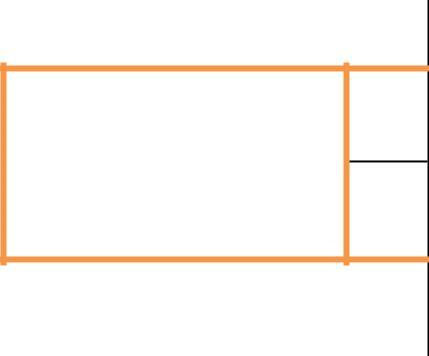 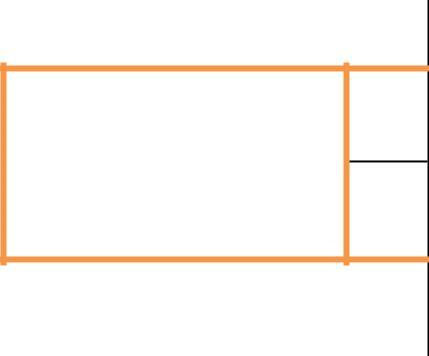 Objetivo del PuestoAdministrar el H. Cuerpo de Bomberos en sus funciones técnico administrativas; planificando, dirigiendo, coordinando y supervisando la ejecución de los procesos de operaciones bomberiles y de prevención-investigación e inspección de incendios y otros siniestros, estableciendo y evaluando la ejecución de planes y programas referentes a las labores bomberiles de prevención, garantizando el cumplimiento de las normas y procedimientos que rigen la organización y su funcionamiento interno, a fin de mantener condiciones de trabajo seguras, y de optimizar la protección y seguridad de los recursos humanos y materiales, con el objeto de brindar una respuesta eficiente y eficaz a la ciudadanía.Descripción de Funciones del Puesto:Desarrollar e implementar programas de capacitación para profesionalizar al Personal de este Departamento.Elaborar programas de trabajo encaminados a Escuelas, sobre medidas de seguridad y prevención de incendios.Presentar al Director de Protección Civil, los informes de actividades y servicios atendidos a la comunidad.Analizar las recurrencias de eventos específicos, e informar a Protección Civil para emitir recomendaciones.Desarrollar una mayor comprensión y concientización de los riesgos, así como las acciones y mecanismos para la prevención y mitigación de los mismos.Coordinar a los elementos de bomberos de todas las estaciones, para cubrir reportes y eventualidades en la sociedad.Entrega y revisión de turnos y servicios (hojas o formatos llenados durante el turno)Mantenimiento y revisión general de las instalaciones, así como de todo el equipo, vehículos y material para trabajo. 		Lista de asistencia y revista de personal	Descripción del Coordinador Administrativo de Bomberos.Organigrama del Puesto:Objetivo del Puesto:Ejecutar los procesos administrativos del área, los procedimientos definidos, elaborando documentación y supervisión necesaria, a fin de dar cumplimiento a cada uno de esos procesos, lograr resultados oportunos y garantizar la prestación efectiva del servicio.Descripción del Puesto:Especificación del Puesto:Descripción del Puesto Auxiliar Administrativo del Cuerpo de Bomberos.Organigrama del Puesto:Objetivo del Puesto:Realizar tareas administrativas y de gestión básicas, recibiendo, registrando y transmitiendo información y documentación, así como operaciones de tratamiento de datos, manteniendo la confidencialidad requerida.Descripción del Puesto:Especificación del Puesto:Descripción del Puesto Auxiliar General del Cuerpo de Bomberos.                          Organigrama del puesto:Objetivo del Puesto:Mantener el orden organizacional de forma sistemática los archivos, documentos y papelería que se maneja en el H. Departamento de bomberos.Descripción del Puesto:Especificación del Puesto:Descripción del puesto de Recepción del Cuerpo de Bomberos.                     Organigrama del Puesto:Objetivo del Puesto:Atender con prontitud y eficacia las solicitudes de auxilio a la ciudadanía y visitantesDescripción del Puesto:Especificación del Puesto:Descripción del puesto Oficial de Bomberos:                          Organigrama del Puesto:Objetivo del Puesto:Preparar la respuesta y responder de manera efectiva y segura ante incendios, incidentes con materiales peligrosos y casos que requieran operaciones de rescate, así como en las demás situaciones de emergencia que se presenten, además de dar apoyo en el ámbito regional.Descripción del Puesto:Especificación del Puesto:Descripción del puesto de Suboficial de Bomberos.                           Organigrama del Puesto:Objetivo del Puesto:Preparar la respuesta y responder de manera efectiva y segura ante incendios, incidentes con materiales peligrosos y casos que requieran operaciones de rescate, así como en las demás situaciones de emergencia que se presenten, además de dar apoyo en el ámbito regional.Descripción del Puesto:Especificación del Puesto:Descripción de Funciones del Puesto:Realizar guardias según la periodicidad establecidaAsistir a los siniestros con emisión de informeColaborar con el Oficial correspondienteGenerar corresponsabilidad del riesgo mediante la prevención, mitigación, transferencia y preparación con la comunidad ante el riesgo de incendios, incidentes con materiales peligrosos y rescates en general.Consolidar la Gestión del Conocimiento a través del modelo de Gestión del Riesgo y sus líneas de acción.Extinguir incendiosRealizar labores de rescate, búsqueda y salvamento de personas en situaciones de siniestroAplicar primeros auxilios a personas afectadasTomar signos vitalesHacer guardia en la central de bomberosBrindar atención a la ciudadanía en generalBrindar apoyo en eventos masivos 		Remover escombros producto de incendios	Descripción del puesto de Bomberos.                          Organigrama del Puesto:Objetivo del Puesto:Preparar la respuesta y responder de manera efectiva y segura ante incendios, incidentes con materiales peligrosos y casos que requieran operaciones de rescate, así como en las demás situaciones de emergencia que se presenten, además de dar apoyo en el ámbito regional.Descripción del Puesto:Especificación del Puesto:Descripción de Funciones del Puesto:Generar corresponsabilidad del riesgo mediante la prevención, mitigación, transferencia y preparación con la comunidad ante el riesgo de incendios, incidentes con materiales peligrosos y rescates en general.Consolidar la Gestión del Conocimiento a través del modelo de Gestión del Riesgo y sus líneas de acción.Extinguir incendiosRealizar labores de rescate, búsqueda y salvamiento de personas en situaciones de siniestroAplicar primeros auxilios a personas afectadasTomar signos vitalesHacer guardia en la central de bomberosBrindar atención a la ciudadanía en generalBrindar apoyo en eventos masivosRemover escombros producto de incendiosDescripción del Subsecretario Administrativo.Organigrama del puesto:Objetivo del Puesto:El Subsecretario Administrativo es el responsable de asistir al Secretario del R. Ayuntamiento, en la atención y despacho de los asuntos que a éste le corresponden, en su carácter de Coordinador de las Dependencias y Entidades Municipales previstas en el Reglamento Interior Municipal.Descripción del Puesto:Especificación del Puesto:Descripción de Funciones del Puesto.Preparar las reuniones de programación y evaluación del Secretario con los titulares de las Dependencias y Entidades que coordina.Levantar la minuta de las reuniones.Dar seguimiento adecuado a los acuerdos que se tomen.Supervisar que los resultados estadísticos correspondan a los actos efectivamente realizados.Tramitar los nombramientos y protestas de los Servidores Públicos Municipales que apruebe el R. Ayuntamiento.Velar por la organización y ejecución de los programas y acciones relativas a la difusión de la cultura y los actos cívicos oficiales.Supervisar la Junta Municipal de Reclutamiento.Cuidar que se cumpla con los trámites y expedición de los certificados y constancias, responsabilidad de la Secretaría.Organizar y supervisar el trabajo de los empleados de la Secretaría.Acordar y atender diariamente con el Secretario la correspondencia del Despacho del Presidente y de la Secretaría.Descripción del Asistente de la Subsecretaría Administrativa.                          Organigrama del Puesto:Objetivo del Puesto:Elaborar por instrucción del Subsecretario de Administración oficios, bitacoras, archivo formatos inherentes al área administrativa, así como todas las tareas necesarias para el buen funcionamiento de la Subsecretaría.Descripción del Puesto:Especificación del Puesto:Descripción del Auxiliar General de la Subsecretaría Administrativa.                          Organigrama del Puesto:Objetivo del Puesto:Elaborar por instrucción del Subsecretario de Administración oficios, requisiciones y formatos inherentes al área administrativa, así como todas las tareas necesarias para el buen funcionamiento de la Subsecretaría.Descripción del Puesto:Especificación del Puesto:Descripción del Mensajero de la Subsecretaría Administrativa.                            Organigrama del Puesto:Objetivo del Puesto:Entregar, por instrucción del área administrativa, la correspondencia derivada de la Secretaría, a otras Dependencias Municipales.Descripción del Puesto:Especificación del Puesto:Descripción del Puesto de Jefe de la Junta de Reclutamiento.                      Organigrama del Puesto:Objetivo del Puesto:Coordinar las actividades relacionadas con el registro de los aspirantes que llevan a cabo su servicio militar, estar al tanto de las estadísticas relacionadas con este proceso, así como contribuir en los diferentes eventos que el Subsecretario Administrativo le solicite.Descripción del Puesto:Especificación del Puesto:Descripción de Funciones del Puesto:Registrar a los aspirantes que deseen realizar su servicio militar nacional. Llevar el control de los expedientes relacionados con este proceso.Dar seguimiento a los trámites correspondientes.Descripción del Auxiliar Universal de la Junta de Reclutamiento.                         Organigrama del Puesto:Objetivo del Puesto:Elaborar, por instrucción del Jefe de la Junta de Reclutamiento, los oficios, requisiciones y formatos inherentes al área administrativa, así como todas las tareas necesarias para el buen funcionamiento de la Junta.Descripción del Puesto:Especificación del Puesto:Descripción del Puesto de Capturista de la Junta Municipal de Reclutamiento.                           Organigrama del Puesto:Objetivo del puesto:Elaborar los reportes que el responsable del área le solicite. Trabajar los formatos y los documentos inherentes a su área.Descripción del Puesto:Especificación del Puesto:Descripción del Puesto de Secretaria de la Junta Municipal de Reclutamiento.                        Organigrama del Puesto:Objetivo del Puesto:Mantener ordenados los asuntos correspondientes a la Junta de Reclutamiento. Tomar recados y llamadas para pasarlas al responsable de su área. Colaborar en todos los asuntos encomendados por el Jefe de la Junta.Descripción del Puesto:Especificación  del Puesto:Descripción del Puesto del Subsecretario de Asuntos Jurídicos.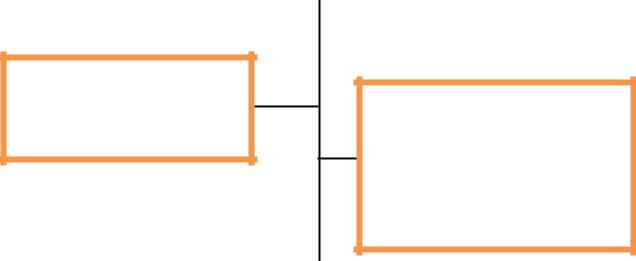 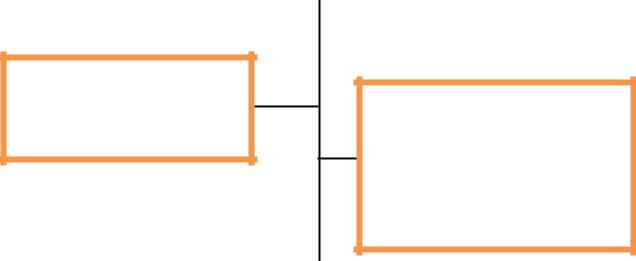                              Organigrama del Puesto:Objetivo del Puesto:Desarrollar proyectos y acciones convenientes para constituir o defender derechos e intereses del Municipio, ejerciendo las acciones u oponiendo las defensas y excepciones pertinentes. Ejercer la representación jurídica del Municipio de acuerdo a su nombramiento y el poder que al efecto se le otorgue. Dirigir, conducir y supervisar, bajo su estricta responsabilidad, el trabajo de los coordinadores y abogados a su cargo, con el propósito de contar con una administración pública eficaz, y de calidad, y con ello mejorar el servicio que se brinda a la ciudadanía de Torreón.Descripción del Puesto:Especificación del Puesto:Descripción de Funciones del Puesto.Promover todo tipo de juiciosPresentar denuncias y querellas de carácter penalOponer todos los medios de defensa y las excepciones en todas las causas en que el municipio sea demandadoDictaminar y proponer al Ayuntamiento y al Presidente, los casos en que se requiera iniciar acciones jurídicas para defender los derechos del Municipio.Brindar asesoría jurídica a los regidores y comisiones del R. Ayuntamiento.Asesorar y dirigir, en su caso, en materia legal, a las dependencias, organismos y entidades de la administración pública municipal que lo requieran y no cuenten con departamento jurídicoElaborar contratos y convenios en que el municipio sea parte, o intervenir en su elaboraciónEjecutar los actos jurídicos que disponga el Ayuntamiento o el Presidente, de acuerdo al código municipal.Estudiar y emitir los dictámenes que correspondan, conforme al código y la reglamentación municipalConocer y llevar el trámite necesario, para la expedición de certificados de residencia y dependencia económicaProponer a la S ecretaría la expedición de los certificados que sean procedentes conforme al trámite efectuadoAsesorar gratuitamente a la ciudadanía en casos especiales y que estén relacionados con la materia municipal.Descripción del Puesto de la Secretaria del Subsecretario de Asuntos Jurídicos.Organigrama del Puesto:Objetivo del Puesto:Asistir al Subsecretario en todas las funciones, para que conlleven al buen funcionamiento de la Subsecretaría de Asuntos JurídicosDescripción del Puesto::Especificación del Puesto:Descripción del Puesto del Coordinador General de la Subsecretaría de Asuntos Jurídicos.Organigrama del Puesto:Objetivo del Puesto:Brindar servicios de asesoría y apoyo jurídico especializado a las unidades de la Administración Pública Municipal.Descripción del Puesto:Especificación del Puesto:Descripción de Funciones del Puesto.Establecer, dirigir y controlar las políticas de la Coordinación, así como planear, coordinar y evaluar las actividades necesarias para la Subsecretaría de los asuntos propios de su competenciaSustentar, fundar y motivar las opiniones y actos jurídicos que deban realizarse como apoyo técnico jurídico en los asuntos que le encomiende el Subsecretario; así como emitir opiniones y recomendaciones planteadas por las dependencias y entidades de la administración pública estatal y por los otros poderes del EstadoElaborar y/o realizar la revisión de los proyectos de reglamentos, decretos, acuerdos, nombramientos, resoluciones administrativas y demás instrumentos de carácter jurídico, a fin de someterlos a consideraciónAsesorar jurídicamente a las áreas de la administración pública que lo solicitenCoordinar la formación e integración de grupos de trabajo dentro de la Subsecretaría, para el análisis y resolución de los asuntos jurídicos que se le encomiendenRemitir a las distintas Dependencias los asuntos jurídicos que por su competencia les corresponda conocerSignar convenios, contratos, acuerdos y demás instrumentos jurídicos que la Subsecretaría requiera para su operaciónRevisar y dictaminar los contratos, convenios y acuerdos que se elaboren para signarse con los AyuntamientosIntervenir en los juicios de amparo cuando el Ayuntamiento sea señalado como autoridad responsable o tercero perjudicado, elaborando los informes previos y justificados, las promociones y requerimientos, e interponer los recursos que procedan conforme a la LeyDescripción del Puesto de la Secretaria del Coordinador General de la Subsecretaría de Asuntos Jurídicos.                            Organigrama del Puesto:Objetivo del Puesto:Auxiliar al Coordinador en las funciones de oficina en general y efectiva atención a la ciudadaníaDescripción del Puesto:Especificación del PuestoDescripción del Puesto del Enlace de Coordinación General de la Subsecretaría de Asuntos Jurídicos.                         Organigrama del Puesto:Objetivo del Puesto:Ayudar a la correcta comunicación entre las distintas áreas del R. Ayuntamiento y la Coordinación General.Descripción del Puesto:Especificación del Puesto:Descripción del Puesto del Coordinador Laboral y Penal de la Subsecretaría de Asuntos Jurídicos.                           Organigrama del Puesto:Objetivo del Puesto:Es responsable de preparar las consultas jurídicas y juicios correspondientes, que sean competencia del Ayuntamiento.Descripción del Puesto:Especificación del Puesto:Descripción de Funciones del Puesto.Recopilar y preparar la información que se requiera  en  los  juicios  en  los  que sea parte el ayuntamientoProporcionar los elementos necesarios a l Subsecretario de Asuntos Jurídicos y al Coordinador General, para ratificar y comparecer ante las autoridades competentes en los procesos legales en que deba intervenir el AyuntamientoAnalizar la normatividad vigente y la jurisprudencia aplicable en los procesos en que deba intervenir el Ayuntamiento, para apoyar al Coordinador General en la elaboración de los dictámenes correspondientes.Apoyar al Coordinador General en la integración y actualización de los expedientes de los asuntos laborales y penales en los que deba intervenir el Ayuntamiento.Elaborar los contratos de adquisiciones, prestación de servicios, comodato y de cualquier otro tipo, para verificar el correcto cumplimiento de la normatividad en la material, en los que participe el AyuntamientoDescripción del Puesto del Coordinador de Amparo de la Subsecretaría de Asuntos Jurídicos.                      Organigrama del Puesto:Objetivo del Puesto:Es responsable de preparar las consultas jurídicas y juicios correspondientes que sean competencia del ayuntamiento.Descripción del Puesto:Especificación del Puesto:Descripción de Funciones del Puesto.Recopilar y preparar la información que se requiera en los juicios en los que sea parte el ayuntamientoElaborar y someter a consideración del jefe inmediato denuncias, querellas, acusaciones, y dar contestación a los informes de los juicios de amparo en los que sea parte el AyuntamientoProporcionar los elementos necesarios Subsecretario de Asuntos Jurídicos y al Coordinador General, para ratificar y comparecer ante las autoridades competentes en los procesos legales en que deba intervenir el AyuntamientoAnalizar la normatividad vigente y la jurisprudencia aplicable en los procesos en que deba intervenir el Ayuntamiento, para apoyar al Coordinador General en la elaboración de los dictámenes correspondientes.Apoyar al Coordinador General en la integración y actualización de los expedientes de los asuntos laborales y penales en los que deba intervenir el Ayuntamiento.Realizar todas aquellas actividades que coadyuven al correcto desempeño de sus funciones.Descripción del Puesto del Coordinador Administrativo y Dictámenes de la Subsecretaría de Asuntos Jurídicos.                            Organigrama del Puesto:Objetivo del Puesto:Apoyar a la Jefatura de Unidad de Asuntos Jurídicos, mediante la supervisión y asesoría que garantice el desempeño eficiente de las funciones asignadas a esta Unidad Administrativa.Descripción del Puesto:Especificación del Puesto:Descripción de Funciones del Puesto.Planear las estrategias y acciones que deben considerarse para la atención de los juicios contencioso administrativos en los que el Ayuntamiento sea parte.Coordinar, revisar y proponer al Subsecretario de Asuntos Jurídicos la formulación de las contestaciones en los diversos juicios contencioso administrativosCoordinar y supervisar la interposición de toda clase de recursos o medios de impugnación, en contra de los actos o sentencias emitidas dentro de los juicios contencioso administrativosEvaluar y establecer las estrategias y acciones en la presentación de las denuncias y querellas sobre hechos probablemente delictivos, cometidos por terceros o servidores públicos del A yuntamiento en el ejercicio de sus funciones, así como de aquéllas que se formulen en contra de quien resulte responsable cuando se vean afectados los intereses del mismoCoordinar el apoyo y asesoría jurídica a las diversas unidades administrativas del ayuntamiento que así lo requieranCoadyuvar con la Subsecretaría de Asuntos Jurídicos en todas las acciones que se implementen para optimizar los recursos materiales y humanos de esta unidad administrativa.Signar los documentos que determine el Subsecretario, en términos de la normatividad aplicableAnalizar la normatividad vigente y la jurisprudencia aplicable en los procesos  en que deba intervenir el Ayuntamiento, para apoyar al Coordinador General en la elaboración de los dictámenes correspondientes.Apoyar al Coordinador General en la integración y actualización de los expedientes de los asuntos laborales y penales en los que deba intervenir el Ayuntamiento.Descripción del Puesto del Coordinador Agrario, Civil y Mercantil de la Subsecretaría de Asuntos Jurídicos.                           Organigrama del Puesto:Objetivo del Puesto:Es responsable de preparar las consultas jurídicas y juicios correspondientes que sean competencia del ayuntamiento.Descripción del Puesto:Especificación del Puesto:Descripción de Funciones del Puesto.Analizar la normatividad vigente y la jurisprudencia aplicable en los procesos en que deba intervenir el Ayuntamiento, para apoyar al Coordinador General en la elaboración de los dictámenes correspondientes.Planear las estrategias y acciones que deban considerarse para la atención de los juicios en materia agraria, civil y mercantil, aplicando la legislación vigente correspondiente a la materia.Coordinar, revisar y proponer al Subsecretario de Asuntos Jurídicos la formulación de las demandas y contestación a éstas en los diversos juicios agrarios, civiles y mercantiles, y supervisar la substanciación de los mismos.Coordinar y supervisar la interposición de toda clase de recursos o medios de impugnación en contra de los actos o sentencias emitidas dentro de los juicios agrarios, civiles y mercantiles, en defensa de los intereses del Ayuntamiento.Realizar las demás que le determinen sus superiores, afines a las que anteceden, así como las que expresamente le confieran otras disposiciones legalesDescripción del Puesto de Gestión Social de la Subsecretaría de Asuntos Jurídicos.                             Organigrama del Puesto:Objetivo del Puesto:Brindar asesoría y tramitación de asuntos de carácter jurídico, de manera gratuitaDescripción del Puesto:Especificación del Puesto:Descripción del Puesto de Servicio Social de la Subsecretaría de Asuntos Jurídicos.                        Organigrama del Puesto:Objetivo del Puesto:Brindar asesoría en asuntos jurídicos manera gratuitaDescripción del Puesto:Especificación del Puesto:Descripción del Puesto de Archivo de la Subsecretaría de Asuntos Jurídicos.                        Organigrama del Puesto:Objetivo del Puesto:Mantener en forma ordenada la documentación de la Subsecretaría de Asuntos JurídicosDescripción del Puesto:Especificación del Puesto:Descripción del Mensajero de la Subsecretaría de Asuntos Jurídicos.                       Organigrama del Puesto:Objetivo del Puesto:Entregar, por instrucción, la correspondencia derivada de la Subsecretaría, a otras Dependencias Municipales.Descripción del Puesto:Especificaciones del Puesto::Descripción de la Subsecretaria de Asuntos Políticos y Sociales.                        Organigrama del Puesto: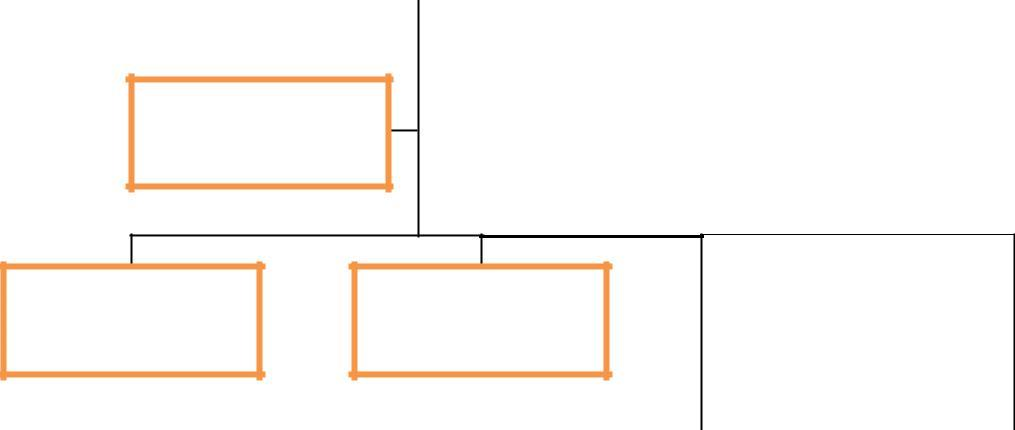 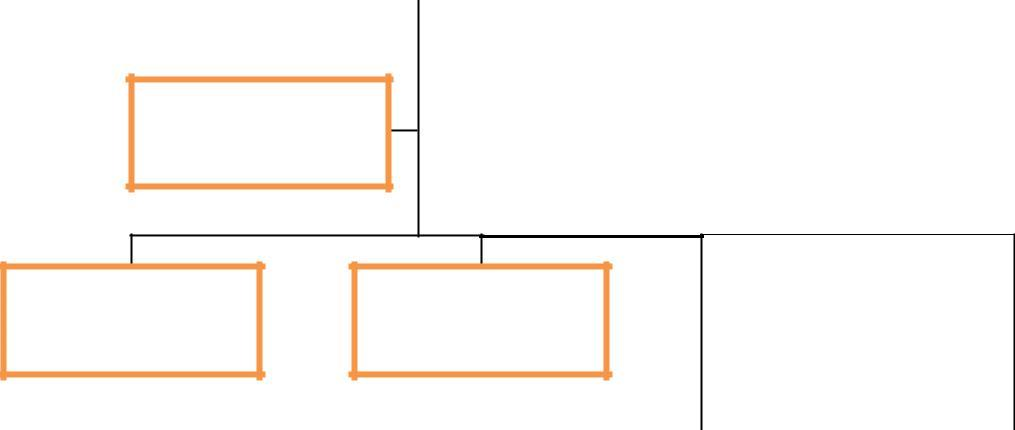 Objetivo del Puesto:Diseñar e implementar las medidas que permitan la capacidad de resolver problemas inmediatamente, ante cualquier situación política y social para promover una cultura de paz con perspectiva de derechos humanos, que contribuya a la prevención, mediación y resolución de conflictos ante la ciudadanía.Descripción del Puesto:Especificación del Puesto:Descripción de Funciones del Puesto:Detectar, planear y evaluar las necesidades de los ciudadanos.Desarrollar y comunicar los lineamientos del Servicio.Fomentar los programas de actividades deportivas, culturales y recreativas que contribuyan a la integración de los ciudadanos.Diseñar, documentar e implementar estrategias de modernización.Desarrollar y aplicar la metodología de medición de la satisfacción ciudadana respecto de las acciones y servicios del Gobierno Municipal, y presentar los resultados al Alcalde;Elaborar los estudios de opinión social respecto a los proyectos, servicios, obras y acciones del Gobierno Municipal, a fin de conocer la percepción, necesidades y expectativas de la población;Desarrollar acciones en materia de gobierno digital y de tecnologías para la innovación gubernamental, acordes a las estrategias, planes y programas de la Administración Municipal.Asistir al Secretario en la atención y despacho de los asuntos que le competan.Estudiar y analizar los problemas sociales y políticos.Recibir la audiencia pública solicitada por los individuos o grupos, con a suntos de carácter social, político o electoral.Solicitar y recibir de los titulares de la administración pública municipal los asuntos que deban tratarse en las juntas de gabinete.Preparar y asistir a las juntas de gabinete.Levantar las minutas de las reuniones de gabinete.Dar seguimiento a los acuerdos del gabinete.Atender asuntos competentes al área rural del Municipio.Descripción del Asistente de la Subsecretaria de Asuntos Políticos y Sociales.                           Organigrama del Puesto:Objetivo del Puesto:Atender y coordinar las solicitudes de información vía telefónica y electrónica dirigidas al Subsecretario de Asuntos Políticos y Sociales, así como estar al tanto de su agenda. Colaborar en la elaboración de los reportes, informes y demás documentos requeridos por el Subsecretario de Asuntos Políticos y Sociales.Descripción del Puesto:Especificación del Puesto:Descripción del Auxiliar Administrativo de la Subsecretaria de Asuntos Políticos y Sociales.                      Organigrama del Puesto:Objetivo del Puesto:Realizar actividades administrativas de archivo, control y elaboración de correspondencia, digitar y registrar las transacciones contables de las operaciones de la Subsecretaría y verificar su adecuada contabilización.Descripción del Puesto:Especificación del Puesto:Descripción del Auxiliar Jurídico de la Subsecretaria de Asuntos Políticos y Sociales.                        Organigrama del Puesto:Objetivo del Puesto:Orientar a la ciudadanía y dar apoyo en sus gestorías legales.Descripción del Puesto:Especificación del Puesto:Descripción de Captura de la Subsecretaria de Asuntos Políticos y Sociales.                             Organigrama del Puesto:Objetivo del Puesto:Tener en orden y al día oficios y expedientes que llegan a la Subsecretaria.Descripción del Puesto:Especificación del Puesto:Descripción de la Secretaria de la Subsecretaria de Asuntos Políticos y Sociales.                             Organigrama del Puesto:Objetivo del Puesto:Ejecutar actividades pertinentes al área secretarial y asistir a su supervisor inmediato, aplicando técnicas secretariales, a fin de lograr un eficaz y eficiente desempeño acorde con los objetivos de la dependencia.Descripción del Puesto:Especificación del Puesto:DIRECTORIO:Manual de OrganizaciónNo. de Registro:Secretaría delFecha de elaboración:RepublicanoEnero, 2019Ayuntamiento.Ayuntamiento.No. de Revisión: 02Fecha de revisión: Dic. 2020Manual de OrganizaciónNo. de Registro:Secretaría delFecha de elaboración:RepublicanoEnero, 2019Ayuntamiento.Ayuntamiento.No. de Revisión: 02Fecha de revisión: Dic. 2020Manual de OrganizaciónNo. de Registro:Secretaría delFecha de elaboración:RepublicanoEnero, 2019Ayuntamiento.Ayuntamiento.No. de Revisión: 02Fecha de revisión: Dic. 2020NivelNo. deNo. deNivelplazasplazasNivelBCDGSecretario Ayuntamiento1COSecretario Particular1AUAuxiliar General (Asistente)11AUAuxiliar General (Recepcionista)1COSecretario Técnico1COCoordinador General Jurídico1AUAsistente 1DACoordinador de Protección Civil1AUXAsistente1SUBCoordinador3AUXAuxiliar Jurídico1AUXAuxiliar General2AUInspector3Manual de OrganizaciónNo. de Registro:No. de Registro:No. de Registro:No. de Registro:Secretaría delFecha de elaboración:Fecha de elaboración:Fecha de elaboración:RepublicanoEnero, 2019Enero, 2019Ayuntamiento.Ayuntamiento.No. de Revisión: 02No. de Revisión: 02No. de Revisión: 02No. de Revisión: 02Fecha de revisión: Dic 2020Fecha de revisión: Dic 2020Fecha de revisión: Dic 2020Fecha de revisión: Dic 2020AUSecretariaSecretariaSecretaria2SOBSubcoordinador JurídicoSubcoordinador Jurídico1COComandante de BomberosComandante de Bomberos1COOCoordinación Administrativa de BomberosCoordinación Administrativa de Bomberos1AUXAuxiliar AdministrativoAuxiliar Administrativo1AUXAuxiliar GeneralAuxiliar General1COOficial de BomberosOficial de Bomberos4SUBSuboficial de BomberosSuboficial de Bomberos8AUBomberosBomberos93DASubsecretario AyuntamientoSubsecretario Ayuntamiento1AUSecretariaSecretaria      2     5AUAuxiliar GeneralAuxiliar General      2     51AUAuxiliar JurídicoAsesor      11DASubsecretario de Asuntos JurídicosSubsecretario de Asuntos Jurídicos1AUAsistenteAsistente1AUSecretaria Secretaria 2COCoordinadorCoordinador2AUAuxiliar JurídicoAuxiliar JurídicoAuxiliar Jurídico     39Manual de OrganizaciónNo. de Registro:No. de Registro:No. de Registro:No. de Registro:Secretaría delFecha de elaboración:Fecha de elaboración:Fecha de elaboración:Republicano Enero, 2019 Enero, 2019Ayuntamiento.Ayuntamiento.No. de Revisión: 02No. de Revisión: 02No. de Revisión: 02No. de Revisión: 02Fecha de revisión: Dic 2020Fecha de revisión: Dic 2020Fecha de revisión: Dic 2020Fecha de revisión: Dic 2020DASubsecretario de Asuntos Políticos y Sociales.Subsecretario de Asuntos Políticos y Sociales.Subsecretario de Asuntos Políticos y Sociales.11AUSecretariaAsistenteSecretariaAsistente11AUSecretariaAsistenteSecretariaAsistente121AUAuxiliar GeneralAuxiliar General21AUAuxiliarAuxiliar1131AUCapturistaCapturista1111DASubsecretario Administrativo.Subsecretario Administrativo.1111AUAsistenteAsistente1111AUAuxiliar GeneralAuxiliar General11DADirector de Inspección y Verificación.Director de Inspección y Verificación.1JDJefe AdministrativoJefe Administrativo11AUAuxiliar AdministrativoAuxiliar Administrativo61Manual de OrganizaciónNo. de Registro:No. de Registro:No. de Registro:No. de Registro:Secretaría delFecha de elaboración:Fecha de elaboración:Fecha de elaboración:RepublicanoEnero, 2019Enero, 2019Ayuntamiento.Ayuntamiento.No. de Revisión: 02No. de Revisión: 02No. de Revisión: 02No. de Revisión: 02Fecha de revisión: Dic 2020Fecha de revisión: Dic 2020Fecha de revisión: Dic 2020Fecha de revisión: Dic 2020JDJefe de InspecciónJefe de Inspección771AUAuxiliar GeneralAuxiliar General7711COCoordinadorCoordinador776AUInspectorInspector7715DADirector Prevención Social de la ViolenciaDirector Prevención Social de la Violencia1AUAsistente de DirecciónAsistente de Dirección1AUAuxiliar GeneralAuxiliar General22Manual de OrganizaciónNo. de Registro:Secretaría delFecha de elaboración:RepublicanoEnero, 2019Ayuntamiento.Ayuntamiento.No. de Revisión: 02Fecha de revisión: Dic 2020Manual de OrganizaciónNo. de Registro:Secretaría delFecha de elaboración:RepublicanoEnero, 2019Ayuntamiento.Ayuntamiento.No. de Revisión: 02Fecha de revisión: Dic 2020Manual de OrganizaciónNo. de Registro:Secretaría delFecha de elaboración:RepublicanoEnero, 2019Ayuntamiento.Ayuntamiento.No. de Revisión: 02Fecha de revisión: Dic 2020Nombre del Puesto:Secretario del R. AyuntamientoSecretario del R. AyuntamientoNombre de la Dependencia:Secretaría del R. AyuntamientoSecretaría del R. AyuntamientoÁrea de Adscripción:Oficina del PresidenteOficina del PresidenteA quien Reporta:Presidente MunicipalPresidente MunicipalA quien Supervisa:Subsecretario del R. AyuntamientoSubsecretario de Asuntos JurídicosSubsecretario AdministrativoSubsecretario de Asuntos PolíticosSecretario TécnicoCoordinador General JurídicoCoordinador de Protección CivilDirector de FORTASEGDirector de Prevención Social del Delito.Director de Inspección y Verificación.Secretario ParticularAsistenteEscolaridad:ProfesionistaProfesionistaConocimientos:Experto en el conocimiento de la Constitución Política de los Estados Unidos Mexicanos, así como de la Constitución Política del Estado y del Municipio, a simismo, de las Leyes, Códigos, Reglamentos y demás normatividad en los ámbitos federal,estatal y municipal.Experto en el conocimiento de la Constitución Política de los Estados Unidos Mexicanos, así como de la Constitución Política del Estado y del Municipio, a simismo, de las Leyes, Códigos, Reglamentos y demás normatividad en los ámbitos federal,estatal y municipal.Habilidades:Ordenado, responsable, negociador, excelente en la toma dedecisiones, liderazgo, capacidad de análisis y síntesis, solución de problemas, manejo de conflictos.Ordenado, responsable, negociador, excelente en la toma dedecisiones, liderazgo, capacidad de análisis y síntesis, solución de problemas, manejo de conflictos.Manual de OrganizaciónNo. de Registro:Secretaría delFecha de elaboración:RepublicanoEnero, 2019Ayuntamiento.Ayuntamiento.No. de Revisión: 02Fecha de revisión: Dic 2020Manual de OrganizaciónNo. de Registro:Secretaría delFecha de elaboración:RepublicanoEnero, 2019Ayuntamiento.Ayuntamiento.No. de Revisión: 02Fecha de revisión: Dic 2020Manual de OrganizaciónNo. de Registro:Secretaría delFecha de elaboración:RepublicanoEnero, 2019Ayuntamiento.Ayuntamiento.No. de Revisión: 02Fecha de revisión: Dic 2020Nombre del Puesto:Secretario particularSecretario particularNombre de la Dependencia:Secretaría del R. AyuntamientoSecretaría del R. AyuntamientoÁrea de adscripción:Secretaría del R. AyuntamientoSecretaría del R. AyuntamientoA quién reporta:Secretario del R. AyuntamientoSecretario del R. AyuntamientoA quién supervisa:N/AN/AEscolaridad:ProfesionistaProfesionistaConocimientos:Conocimientos amplios en la elaboración de reportes e informes, así como un adecuado manejo de bitácoras y demás formatos de control de información.Conocimientos amplios en la elaboración de reportes e informes, así como un adecuado manejo de bitácoras y demás formatos de control de información.Habilidades:Organizado, responsable, disciplinado Trabajo en equipo,Comunicación, Planeación y Organización, Seguimiento de acuerdos.Organizado, responsable, disciplinado Trabajo en equipo,Comunicación, Planeación y Organización, Seguimiento de acuerdos.Manual de OrganizaciónNo. de Registro:Secretaría delFecha de elaboración:RepublicanoEnero, 2019Ayuntamiento.Ayuntamiento.No. de Revisión: 02Fecha de revisión: Dic 2020Manual de OrganizaciónNo. de Registro:Secretaría delFecha de elaboración:RepublicanoEnero, 2019Ayuntamiento.Ayuntamiento.No. de Revisión: 02Fecha de revisión: Dic 2020Nombre del Puesto:Asistente del Secretario del R. AyuntamientoAsistente del Secretario del R. AyuntamientoNombre de la Dependencia:Secretaría R. AyuntamientoSecretaría R. AyuntamientoÁrea de adscripción:Secretaría R. AyuntamientoSecretaría R. AyuntamientoA quién reporta:Secretario R. Ayuntamiento.Secretario R. Ayuntamiento.A quién supervisa:N/AN/AEscolaridad:ProfesionistaProfesionistaConocimientos:Conocimientos	en	organización	y	elaboración	dedocumentos. Buen manejo de la gramática, Sintaxis y Ortografía.Conocimientos	en	organización	y	elaboración	dedocumentos. Buen manejo de la gramática, Sintaxis y Ortografía.Habilidades:Ordenada, buena comunicación oral y escrita, planeada,Organizada y adecuado seguimiento de normas, planes y programas.Ordenada, buena comunicación oral y escrita, planeada,Organizada y adecuado seguimiento de normas, planes y programas.Manual de OrganizaciónNo. de Registro:Secretaría delFecha de elaboración:RepublicanoFebrero 2018Ayuntamiento.Ayuntamiento.No. de Revisión: 02Fecha de revisión: Dic 2020Manual de OrganizaciónNo. de Registro:Secretaría delFecha de elaboración:RepublicanoEnero, 2019Ayuntamiento.Ayuntamiento.No. de Revisión: 02Fecha de revisión: Dic 2020Nombre del Puesto:RecepcionistaRecepcionistaNombre de la Dependencia:Secretaría R. AyuntamientoSecretaría R. AyuntamientoÁrea de adscripción:Secretaría R. AyuntamientoSecretaría R. AyuntamientoA quién reporta:Secretario R. AyuntamientoSecretario R. AyuntamientoA quién supervisa:N/AN/AEscolaridad:ProfesionistaProfesionistaConocimientos:Conocimientos en organización y elaboración de documentos. Buen manejo de la gramática, Sintaxis y Ortografía.Conocimientos en organización y elaboración de documentos. Buen manejo de la gramática, Sintaxis y Ortografía.Habilidades:Ordenada, buena comunicación oral y escrita, planeada, organizada y adecuado seguimiento de normas, planes y programas.Ordenada, buena comunicación oral y escrita, planeada, organizada y adecuado seguimiento de normas, planes y programas.Manual de OrganizaciónNo. de Registro:Secretaría delFecha de elaboración:RepublicanoEnero, 2019Ayuntamiento.Ayuntamiento.No. de Revisión: 02Fecha de revisión: Dic 2020Manual de OrganizaciónNo. de Registro:Secretaría delFecha de elaboración:RepublicanoEnero, 2019Ayuntamiento.Ayuntamiento.No. de Revisión: 02Fecha de revisión: Dic 2020Nombre del Puesto:Secretaría TécnicaSecretaría TécnicaNombre de la Dependencia:Secretaría R. AyuntamientoSecretaría R. AyuntamientoÁrea de adscripción:Secretaría R. AyuntamientoSecretaría R. AyuntamientoA quién reporta:Secretario del R. AyuntamientoSecretario del R. AyuntamientoA quién supervisa:Auxiliar GeneralAuxiliar JurídicoAuxiliar AdministrativoSecretariaEscolaridad:ProfesionistaProfesionistaConocimientos:Amplios conocimientos sobre códigos, reglamentos ydemás normatividad en los ámbitos federal, estatal y municipal.Amplios conocimientos sobre códigos, reglamentos ydemás normatividad en los ámbitos federal, estatal y municipal.Habilidades:Ordenado, bueno en la toma de decisiones, liderazgo,capacidad de análisis y síntesis, solución de problemas, manejo de conflictos.Ordenado, bueno en la toma de decisiones, liderazgo,capacidad de análisis y síntesis, solución de problemas, manejo de conflictos.Manual de OrganizaciónNo. de Registro:Secretaría delFecha de elaboración:RepublicanoEnero, 2019Ayuntamiento.Ayuntamiento.No. de Revisión: 02Fecha de revisión: Dic 2020Manual de OrganizaciónNo. de Registro:Secretaría delFecha de elaboración:RepublicanoEnero, 2019Ayuntamiento.Ayuntamiento.No. de Revisión: 02Fecha de revisión: Dic 2020Auxiliar JurídicoAuxiliarAuxiliar JurídicoGeneralManual de OrganizaciónNo. de Registro:Secretaría delFecha de elaboración:RepublicanoEnero, 2019Ayuntamiento.Ayuntamiento.No. de Revisión: 02Fecha de revisión: Dic 2020Nombre del Puesto:Subsecretario del R. AyuntamientoSubsecretario del R. AyuntamientoNombre de la Dependencia:Subsecretaría del R. AyuntamientoSubsecretaría del R. AyuntamientoÁrea de adscripción:Secretaría del R. AyuntamientoSecretaría del R. AyuntamientoA quién reporta:Secretario del R. AyuntamientoSecretario del R. AyuntamientoA quién supervisa:SecretariaAsistenteAuxiliares Jurídicos (4)Auxiliares Administrativos (2)MensajeroEscolaridad:ProfesionistaProfesionistaConocimientos:Jurídicos, Administrativos, Función Pública.Jurídicos, Administrativos, Función Pública.Habilidades:Relaciones Humanas, Relaciones Públicas, Gestión Política y Social, Administración Pública, Análisis y Solución de Problemas, Manejo de Conflictos, Liderazgo, NegociaciónRelaciones Humanas, Relaciones Públicas, Gestión Política y Social, Administración Pública, Análisis y Solución de Problemas, Manejo de Conflictos, Liderazgo, NegociaciónManual de OrganizaciónNo. de Registro:Secretaría delFecha de elaboración:RepublicanoEnero, 2019Ayuntamiento.Ayuntamiento.No. de Revisión: 02Fecha de revisión: Dic 2020Manual de OrganizaciónNo. de Registro:Secretaría delFecha de elaboración:RepublicanoEnero, 2019Ayuntamiento.Ayuntamiento.No. de Revisión: 02Fecha de revisión: Dic 2020Manual de OrganizaciónNo. de Registro:Secretaría delFecha de elaboración:RepublicanoEnero, 2019Ayuntamiento.Ayuntamiento.No. de Revisión: 02Fecha de revisión: Dic 2020Nombre del Puesto:SecretariaSecretariaNombre de la Dependencia:Subsecretaría del R. AyuntamientoSubsecretaría del R. AyuntamientoÁrea de adscripción:Secretaría del R. AyuntamientoSecretaría del R. AyuntamientoA quién reporta:Subsecretario del R. AyuntamientoSubsecretario del R. AyuntamientoA quién Supervisa:N/AN/AEscolaridad:ProfesionistaProfesionistaConocimientos:Administrativos, conocimientos de computaciónAdministrativos, conocimientos de computaciónHabilidades:Relaciones humanas, relaciones públicasRelaciones humanas, relaciones públicasManual de OrganizaciónNo. de Registro:Secretaría delFecha de elaboración:RepublicanoEnero, 2019Ayuntamiento.Ayuntamiento.No. de Revisión: 02Fecha de revisión: Dic 2020Manual de OrganizaciónNo. de Registro:Secretaría delFecha de elaboración:RepublicanoEnero, 2019Ayuntamiento.Ayuntamiento.No. de Revisión: 02Fecha de revisión: Dic 2020Nombre del Puesto:AsistenteAsistenteNombre de la Dependencia:Subsecretaría del R. AyuntamientoSubsecretaría del R. AyuntamientoÁrea de adscripción:Secretaría del R. AyuntamientoSecretaría del R. AyuntamientoA quién reporta:Subsecretario del R. AyuntamientoSubsecretario del R. AyuntamientoA quién Supervisa:N/AN/AEscolaridad:ProfesionistaConocimientos:AdministrativosHabilidades:Relaciones Humanas, Relaciones Públicas,Conocimientos de ComputaciónManual de OrganizaciónNo. de Registro:Secretaría delFecha de elaboración:RepublicanoEnero, 2019Ayuntamiento.Ayuntamiento.No. de Revisión: 02Fecha de revisión: Dic 2020Manual de OrganizaciónNo. de Registro:Secretaría delFecha de elaboración:RepublicanoEnero, 2019Ayuntamiento.Ayuntamiento.No. de Revisión: 02Fecha de revisión: Dic 2020Nombre del Puesto:Auxiliar Jurídico y Enlace TransparenciaAuxiliar Jurídico y Enlace TransparenciaNombre de la Dependencia:Subsecretaría del R. AyuntamientoSubsecretaría del R. AyuntamientoÁrea de adscripción:Secretaría del R. AyuntamientoSecretaría del R. AyuntamientoA quién reporta:Subsecretario del R. AyuntamientoSubsecretario del R. AyuntamientoA quién Supervisa:N/AN/AEscolaridad:ProfesionistaProfesionistaConocimientos:Jurídicos, AdministrativosJurídicos, AdministrativosHabilidades:Conocimiento de legislación del Municipio y Estado,Relaciones Publicas, DisponibilidadManual de OrganizaciónNo. de Registro:Secretaría delFecha de elaboración:RepublicanoEnero, 2019Ayuntamiento.Ayuntamiento.No. de Revisión: 02Fecha de revisión: Dic 2020Manual de OrganizaciónNo. de Registro:Secretaría delFecha de elaboración:RepublicanoEnero, 2019Ayuntamiento.Ayuntamiento.No. de Revisión: 02Fecha de revisión: Dic 2020Manual de OrganizaciónNo. de Registro:Secretaría delFecha de elaboración:RepublicanoEnero, 2019Ayuntamiento.Ayuntamiento.No. de Revisión: 02Fecha de revisión: Dic 2020Nombre del Puesto:Auxiliar AdministrativoAuxiliar AdministrativoNombre de la Dependencia:Subsecretaría del R. AyuntamientoSubsecretaría del R. AyuntamientoÁrea de adscripción:Secretaría del R. AyuntamientoSecretaría del R. AyuntamientoA quién reporta:Subsecretario del R. AyuntamientoSubsecretario del R. AyuntamientoA quién Supervisa:N/AN/AEscolaridad:PreparatoriaPreparatoriaConocimientos:Localización de la CiudadLocalización de la CiudadHabilidades:DisponibilidadDisponibilidadManual de OrganizaciónNo. de Registro:Secretaría delFecha de elaboración:RepublicanoEnero, 2019Ayuntamiento.Ayuntamiento.No. de Revisión: 02Fecha de revisión: Dic 2020Manual de OrganizaciónNo. de Registro:Secretaría delFecha de elaboración:RepublicanoEnero, 2019Ayuntamiento.Ayuntamiento.No. de Revisión: 02Fecha de revisión: Dic 2020Nombre del Puesto:MensajeroMensajeroNombre de la Dependencia:Subsecretaría del R. AyuntamientoSubsecretaría del R. AyuntamientoÁrea de Adscripción:Subsecretaría del R. AyuntamientoSubsecretaría del R. AyuntamientoA quien Reporta:Subsecretario del R. AyuntamientoSubsecretario del R. AyuntamientoA quien Supervisa:N/AN/AEscolaridad:SecundariaSecundariaConocimientos:Manejo de expedientes y entrega de documentosManejo de expedientes y entrega de documentosHabilidades:Organizado, responsable, puntual, discretoOrganizado, responsable, puntual, discretoManual de OrganizaciónNo. de Registro:Secretaría delFecha de elaboración:RepublicanoEnero, 2019Ayuntamiento.Ayuntamiento.No. de Revisión: 02Fecha de revisión: Dic 2020Coordinador GeneralJurídicoCoordinador GeneralJurídicoCoordinador GeneralJurídicoCoordinador GeneralJurídicoAsistenteAsistenteAsistenteAuxiliar Jurídico/Auxiliar Jurídico/Auxiliar Jurídico/AsistenteAsistenteAsistenteEnlaceEnlaceEnlaceAdministrativoAdministrativoAdministrativoEnlaceEnlaceEnlaceAdministrativoAdministrativoAdministrativoTransparenciaTransparenciaTransparenciaManual de OrganizaciónNo. de Registro:Secretaría delFecha de elaboración:RepublicanoEnero, 2019Ayuntamiento.Ayuntamiento.No. de Revisión: 02Fecha de revisión: Dic 2020Nombre del Puesto:Coordinador General JurídicoCoordinador General JurídicoNombre de la Dependencia:Secretaria del R. AyuntamientoSecretaria del R. AyuntamientoÁrea de Adscripción:Coordinación General JurídicaCoordinación General JurídicaA quien Reporta:Secretario del R. AyuntamientoSecretario del R. AyuntamientoA quien Supervisa:Asistente AdministrativoAuxiliar JurídicoEscolaridad:ProfesionistaProfesionistaProfesionistaProfesionistaProfesionistaProfesionistaProfesionistaProfesionistaProfesionistaProfesionistaProfesionistaProfesionistaConocimientos:Conocimientos en las diversas leyes y á reas del Derecho Civil,Conocimientos en las diversas leyes y á reas del Derecho Civil,Conocimientos en las diversas leyes y á reas del Derecho Civil,Conocimientos en las diversas leyes y á reas del Derecho Civil,Conocimientos en las diversas leyes y á reas del Derecho Civil,Conocimientos en las diversas leyes y á reas del Derecho Civil,Penal y Laboral, así como del reglamento Municipal, deberáPenal y Laboral, así como del reglamento Municipal, deberáPenal y Laboral, así como del reglamento Municipal, deberáPenal y Laboral, así como del reglamento Municipal, deberáPenal y Laboral, así como del reglamento Municipal, deberáPenal y Laboral, así como del reglamento Municipal, deberáconocer los aspectos fundamentales del Derecho Constitucionalconocer los aspectos fundamentales del Derecho Constitucionalconocer los aspectos fundamentales del Derecho Constitucionalconocer los aspectos fundamentales del Derecho Constitucionalconocer los aspectos fundamentales del Derecho Constitucionalconocer los aspectos fundamentales del Derecho ConstitucionalyDerechosHumanosy así comoy así comoconocimientos ena rgumentación jurídica y redacción, entre otros.a rgumentación jurídica y redacción, entre otros.a rgumentación jurídica y redacción, entre otros.a rgumentación jurídica y redacción, entre otros.a rgumentación jurídica y redacción, entre otros.a rgumentación jurídica y redacción, entre otros.Habilidades:Para el manejo del personal, usos del equipo de cómputo, tomaPara el manejo del personal, usos del equipo de cómputo, tomaPara el manejo del personal, usos del equipo de cómputo, tomaPara el manejo del personal, usos del equipo de cómputo, tomaPara el manejo del personal, usos del equipo de cómputo, tomaPara el manejo del personal, usos del equipo de cómputo, tomadedecisiones,l iderazgo,c apacidaddea nálisis y s íntesis,solución de problemas, manejo de conflictos, (Trabajo en equiposolución de problemas, manejo de conflictos, (Trabajo en equiposolución de problemas, manejo de conflictos, (Trabajo en equiposolución de problemas, manejo de conflictos, (Trabajo en equiposolución de problemas, manejo de conflictos, (Trabajo en equiposolución de problemas, manejo de conflictos, (Trabajo en equipoorientado al éxito).orientado al éxito).orientado al éxito).Manual de OrganizaciónNo. de Registro:Secretaría delFecha de elaboración:RepublicanoEnero, 2019Ayuntamiento.Ayuntamiento.No. de Revisión: 02Fecha de revisión: Dic 2020Manual de OrganizaciónNo. de Registro:Secretaría delFecha de elaboración:RepublicanoEnero, 2019Ayuntamiento.Ayuntamiento.No. de Revisión: 02Fecha de revisión: Dic 2020Nombre del Puesto:Asistente AdministrativoAsistente AdministrativoNombre de la Dependencia:Secretaria del R. AyuntamientoSecretaria del R. AyuntamientoÁrea de Adscripción:Coordinación General JurídicaCoordinación General JurídicaA quien Reporta:Coordinador General JurídicoCoordinador General JurídicoA quien supervisaN/AN/AEscolaridad:Carrera ComercialCarrera ComercialConocimientos:Conocimientos en equipo de cómputo y en todo lo que conlleva a la oficina.Conocimientos en equipo de cómputo y en todo lo que conlleva a la oficina.Habilidades:Para el manejo del equipo de cómputo, organización dearchivo, manejo de agenda, toma de decisions contando con la aprobación de su jefe inmediato.Para el manejo del equipo de cómputo, organización dearchivo, manejo de agenda, toma de decisions contando con la aprobación de su jefe inmediato.Manual de OrganizaciónNo. de Registro:Secretaría delFecha de elaboración:RepublicanoEnero, 2019Ayuntamiento.Ayuntamiento.No. de Revisión: 02Fecha de revisión: Dic 2020Manual de OrganizaciónNo. de Registro:Secretaría delFecha de elaboración:RepublicanoEnero, 2019Ayuntamiento.Ayuntamiento.No. de Revisión: 02Fecha de revisión: Dic 2020Nombre del Puesto:Auxiliar Jurídico/ Enlace de TransparenciaAuxiliar Jurídico/ Enlace de TransparenciaNombre de la Dependencia:Secretaria del R. AyuntamientoSecretaria del R. AyuntamientoÁrea de Adscripción:Coordinación General JurídicaCoordinación General JurídicaA quien Reporta:Coordinador General JurídicoCoordinador General JurídicoA quien Supervisa:N/AN/AEscolaridad:ProfesionistaProfesionistaProfesionistaProfesionistaProfesionistaProfesionistaProfesionistaProfesionistaConocimientos:Conocimientos en las Diversas Áreas del Derecho Civil, PenalConocimientos en las Diversas Áreas del Derecho Civil, PenalConocimientos en las Diversas Áreas del Derecho Civil, PenalConocimientos en las Diversas Áreas del Derecho Civil, PenalLaboral así como del Reglamento Municipal, deberá conocerLaboral así como del Reglamento Municipal, deberá conocerLaboral así como del Reglamento Municipal, deberá conocerlos aspectos fundamentales del Derecho Constitucional ylos aspectos fundamentales del Derecho Constitucional ylos aspectos fundamentales del Derecho Constitucional ylos aspectos fundamentales del Derecho Constitucional yDerechosHumanosy	finalmente	conocimientosena rgumentación jurídica y redacción entre otros.a rgumentación jurídica y redacción entre otros.a rgumentación jurídica y redacción entre otros.Habilidades:Para el manejo del personal, u sos del e quipo de cómputo,Para el manejo del personal, u sos del e quipo de cómputo,Para el manejo del personal, u sos del e quipo de cómputo,toma dedecisiones,liderazgo, capacidad de análisisys íntesis, solución de problemas, manejo de conflictos, trabajos íntesis, solución de problemas, manejo de conflictos, trabajos íntesis, solución de problemas, manejo de conflictos, trabajos íntesis, solución de problemas, manejo de conflictos, trabajoen equipo orientado al éxito.en equipo orientado al éxito.en equipo orientado al éxito.Manual de OrganizaciónNo. de Registro:Secretaría delFecha de elaboración:RepublicanoEnero, 2019Ayuntamiento.Ayuntamiento.No. de Revisión: 02Fecha de revisión: Dic 2020Manual de OrganizaciónNo. de Registro:Secretaría delFecha de elaboración:RepublicanoEnero, 2019Ayuntamiento.Ayuntamiento.No. de Revisión: 02Fecha de revisión: Dic 2020Abogado AuxiliarAbogado AuxiliarAbogadoNotificadorNotificador(SecretarioNotificadorNotificadorManual de OrganizaciónNo. de Registro:Secretaría delFecha de elaboración:RepublicanoEnero, 2019Ayuntamiento.Ayuntamiento.No. de Revisión: 02Fecha de revisión: Dic 2020Nombre del Puesto:Coordinador de la Unidad Especializada AsuntosNombre del Puesto:InternosInternosNombre de la Dependencia:Unidad Especializada en Asuntos InternosUnidad Especializada en Asuntos InternosÁrea de Adscripción:Secretaría del R. AyuntamientoSecretaría del R. AyuntamientoA quien Reporta:Secretario del R. AyuntamientoSecretario del R. AyuntamientoA quien Supervisa:Abogado Auxiliar (2)Abogado Secretario (2)NotificadorAsistenteEscolaridad:ProfesionistaProfesionistaConocimientos:Conocimientos en la rama de administración, amplios conocimientos en el área jurídica, relaciones públicas, capital humano, experto en el conocimiento de la Constitución Política de los Estados Unidos Mexicanos, como también de la Constitución Política del Estado y Municipio, Reglamento del Tribunal de Justicia Municipal y Reglamento de la Unidad Especializada de Asuntos Internos.Conocimientos en la rama de administración, amplios conocimientos en el área jurídica, relaciones públicas, capital humano, experto en el conocimiento de la Constitución Política de los Estados Unidos Mexicanos, como también de la Constitución Política del Estado y Municipio, Reglamento del Tribunal de Justicia Municipal y Reglamento de la Unidad Especializada de Asuntos Internos.Habilidades:Ordenado, t oma de decisiones, liderazgo, capacidad deanálisis, evaluación y síntesis de problemas, solución de problemas, manejo de conflictos, responsable.Ordenado, t oma de decisiones, liderazgo, capacidad deanálisis, evaluación y síntesis de problemas, solución de problemas, manejo de conflictos, responsable.Manual de OrganizaciónNo. de Registro:Secretaría delFecha de elaboración:RepublicanoEnero, 2019Ayuntamiento.Ayuntamiento.No. de Revisión: 02Fecha de revisión: Dic 2020Manual de OrganizaciónNo. de Registro:Secretaría delFecha de elaboración:RepublicanoEnero, 2019Ayuntamiento.Ayuntamiento.No. de Revisión: 02Fecha de revisión: Dic 2020Manual de OrganizaciónNo. de Registro:Secretaría delFecha de elaboración:RepublicanoEnero, 2019Ayuntamiento.Ayuntamiento.No. de Revisión: 02Fecha de revisión: Dic 2020Nombre del Puesto:Abogado AuxiliarAbogado AuxiliarNombre de la Dependencia:Unidad Especializada en Asuntos InternosUnidad Especializada en Asuntos InternosÁrea de Adscripción:Secretaría del R. AyuntamientoSecretaría del R. AyuntamientoA quien Reporta:Coordinador de la Unidad Especializada deAsuntos Internos.A quien Supervisa:N/AN/AEscolaridad:ProfesionistaProfesionistaProfesionistaProfesionistaProfesionistaProfesionistaConocimientos:Áreajurídica, en la rama deadministración,	relacionespúblicas, computación, capital humano, conocimiento de lapúblicas, computación, capital humano, conocimiento de lapúblicas, computación, capital humano, conocimiento de laConstitución Política de los Estados Unidos Mexicanos,Constitución Política de los Estados Unidos Mexicanos,Constitución Política de los Estados Unidos Mexicanos,Constitución Política del Estado, Reglamento del Tribunal deConstitución Política del Estado, Reglamento del Tribunal deConstitución Política del Estado, Reglamento del Tribunal deJusticia Municipal y Reglamento de la Unidad Especializada deJusticia Municipal y Reglamento de la Unidad Especializada deJusticia Municipal y Reglamento de la Unidad Especializada deAsuntos Internos.Asuntos Internos.Habilidades:Ordenado, capacidad de análisis y síntesis, solución deOrdenado, capacidad de análisis y síntesis, solución deOrdenado, capacidad de análisis y síntesis, solución deHabilidades:problemas, manejo de conflictos, responsable, paciente.problemas, manejo de conflictos, responsable, paciente.problemas, manejo de conflictos, responsable, paciente.problemas, manejo de conflictos, responsable, paciente.problemas, manejo de conflictos, responsable, paciente.problemas, manejo de conflictos, responsable, paciente.Manual de OrganizaciónNo. de Registro:Secretaría delFecha de elaboración:RepublicanoEnero, 2019Ayuntamiento.Ayuntamiento.No. de Revisión: 02Fecha de revisión: Dic 2020Manual de OrganizaciónNo. de Registro:Secretaría delFecha de elaboración:RepublicanoEnero, 2019Ayuntamiento.Ayuntamiento.No. de Revisión: 02Fecha de revisión: Dic 2020Nombre del Puesto:Abogado Secretario IAbogado Secretario INombre de la Dependencia:Unidad Especializada en Asuntos InternosUnidad Especializada en Asuntos InternosÁrea de Adscripción:Secretaría del R. AyuntamientoSecretaría del R. AyuntamientoA quien Reporta:Coordinador de la Unidad Especializada deAsuntos Internos.A quien Supervisa:N/AN/AEscolaridad:ProfesionistaProfesionistaConocimientos:Amplios conocimientos en el área jurídica, conocimientos en larama de administración, relaciones públicas, computación,capital humano, generar confianza, experto en el conocimientode la Constitución Política de los Estados Unidos Mexicanos,como también de la Constitución Política del Estado yMunicipio, Reglamento del Tribunal de Justicia Municipal yReglamento de la Unidad Especializada de Asuntos Internos.Habilidades:Ordenado, capacidad de análisis y síntesis, solución deproblemas, manejo de conflictos, responsable, paciente.Manual de OrganizaciónNo. de Registro:Secretaría delFecha de elaboración:RepublicanoEnero, 2019Ayuntamiento.Ayuntamiento.No. de Revisión: 02Fecha de revisión: Dic 2020Manual de OrganizaciónNo. de Registro:Secretaría delFecha de elaboración:RepublicanoEnero, 2019Ayuntamiento.Ayuntamiento.No. de Revisión: 02Fecha de revisión: Dic 2020Manual de OrganizaciónNo. de Registro:Secretaría delFecha de elaboración:RepublicanoEnero, 2019Ayuntamiento.Ayuntamiento.No. de Revisión: 02Fecha de revisión: Dic 2020Nombre del Puesto:Abogado Secretario IIAbogado Secretario IINombre de la Dependencia:Unidad Especializada en Asuntos InternosUnidad Especializada en Asuntos InternosÁrea de Adscripción:Secretaría del R. AyuntamientoSecretaría del R. AyuntamientoA quien Reporta:Coordinador de la Unidad Especializada deAsuntos Internos.A quien Supervisa:N/AN/AEscolaridad:ProfesionistaProfesionistaConocimientos:Amplios conocimientos en el área jurídica, relaciones públicas, planeación y organización, capital humano, computación, experto en el conocimiento de la Constitución Política de los Estados Unidos Mexicanos, como también de la Constitución Política del Estado y Municipio, Reglamento del Tribunal de Justicia Municipal y Reglamento de la Unidad Especializada deAsuntos Internos.Amplios conocimientos en el área jurídica, relaciones públicas, planeación y organización, capital humano, computación, experto en el conocimiento de la Constitución Política de los Estados Unidos Mexicanos, como también de la Constitución Política del Estado y Municipio, Reglamento del Tribunal de Justicia Municipal y Reglamento de la Unidad Especializada deAsuntos Internos.Habilidades:Ordenado, liderazgo, capacidad de análisis y síntesis, solución de problemas, manejo de conflictos, responsable, administración.Ordenado, liderazgo, capacidad de análisis y síntesis, solución de problemas, manejo de conflictos, responsable, administración.Manual de OrganizaciónNo. de Registro:Secretaría delFecha de elaboración:RepublicanoEnero, 2019Ayuntamiento.Ayuntamiento.No. de Revisión: 02Fecha de revisión: Dic 2020Manual de OrganizaciónNo. de Registro:Secretaría delFecha de elaboración:RepublicanoEnero, 2019Ayuntamiento.Ayuntamiento.No. de Revisión: 02Fecha de revisión: Dic 2020Manual de OrganizaciónNo. de Registro:Secretaría delFecha de elaboración:RepublicanoEnero, 2019Ayuntamiento.Ayuntamiento.No. de Revisión: 02Fecha de revisión: Dic 2020Nombre del Puesto:NotificadorNotificadorNombre de la Dependencia:Unidad Especializada en Asuntos InternosUnidad Especializada en Asuntos InternosÁrea de Adscripción:Secretaría del R. AyuntamientoSecretaría del R. AyuntamientoA quien Reporta:Coordinador de la Unidad Especializada deAsuntos Internos.A quien Supervisa:N/AN/AEscolaridad:ProfesionistaProfesionistaConocimientos:En el área jurídica y geográfica del Municipio de Torreón,computación, relaciones públicas, capital humano, ConstituciónPolítica de los Estados Unidos Mexicanos, Constitución Políticadel Estado, Reglamento del Tribunal de Justicia Municipal y de laUnidad Especializada de Asuntos Internos.Habilidades:Ordenado, liderazgo, capacidad de análisis y síntesis, solución deproblemas, manejo de conflictos, responsable, administración.Manual de OrganizaciónNo. de Registro:Secretaría delFecha de elaboración:RepublicanoEnero, 2019Ayuntamiento.Ayuntamiento.No. de Revisión: 02Fecha de revisión: Dic 2020Manual de OrganizaciónNo. de Registro:Secretaría delFecha de elaboración:RepublicanoEnero, 2019Ayuntamiento.Ayuntamiento.No. de Revisión: 02Fecha de revisión: Dic 2020Nombre del Puesto:AsistenteAsistenteNombre de la Dependencia:Unidad Especializada en Asuntos InternosUnidad Especializada en Asuntos InternosÁrea de Adscripción:Secretaría del R. AyuntamientoSecretaría del R. AyuntamientoA quien Reporta:Coordinador de la Unidad Especializada deAsuntos Internos.A quien Supervisa:N/AN/AEscolaridad:Preparatoria o Carrera Técnica.Preparatoria o Carrera Técnica.Conocimientos:Administrativos, conocimientos en organización y elaboraciónde documentos, buen manejo de ortografía, computación, relaciones humanas y públicas.Administrativos, conocimientos en organización y elaboraciónde documentos, buen manejo de ortografía, computación, relaciones humanas y públicas.Habilidades:Ordenada,   buena  comunicación  oral	y escrita, planeada,organizada, responsable, capacidad de análisis y síntesis, archivar documentación.Ordenada,   buena  comunicación  oral	y escrita, planeada,organizada, responsable, capacidad de análisis y síntesis, archivar documentación.Manual de OrganizaciónNo. de Registro:Secretaría delFecha de elaboración:RepublicanoEnero, 2019Ayuntamiento.Ayuntamiento.No. de Revisión: 02Fecha de revisión: Dic 2020Coordinador deCoordinador deCoordinador deCoordinador dePrevención delProfesionalizaciónInfraestructuraEquipamientoDelito y EnlaceTransparenciaManual de OrganizaciónNo. de Registro:Secretaría delFecha de elaboración:RepublicanoEnero, 2019Ayuntamiento.Ayuntamiento.No. de Revisión: 02Fecha de revisión: Dic 2020Nombre del Puesto:Director de FORTASEGDirector de FORTASEGNombre de la Dependencia:Secretaria del AyuntamientoSecretaria del AyuntamientoÁrea de Adscripción:FORTASEGFORTASEGA quien Reporta:Secretario del AyuntamientoSecretario del AyuntamientoA quien supervisa:AsistenteCoordinador de ProfesionalizaciónCoordinador de InfraestructuraCoordinador de EquipamientoCoordinador de Prevención del Delito y EnlaceTransparenciaEscolaridad:ProfesionistaProfesionistaConocimientos:Conocimientos en la rama de administración, contabilidad, relaciones públicas, Manejo de Office, estadísticas.Conocimientos en la rama de administración, contabilidad, relaciones públicas, Manejo de Office, estadísticas.Habilidades:Toma de decisiones, liderazgo, capacidad de análisis y síntesis, solución de problemas, manejo de conflictos, orientación al éxito del equipo, administración, facilidad de palabra, iniciativa, creatividad,	responsable,	puntualidad,	capacidad	de relacionarse,	generar	confianza,	impacto		de	resultados,seguimiento de normas y administración de tiempo.Toma de decisiones, liderazgo, capacidad de análisis y síntesis, solución de problemas, manejo de conflictos, orientación al éxito del equipo, administración, facilidad de palabra, iniciativa, creatividad,	responsable,	puntualidad,	capacidad	de relacionarse,	generar	confianza,	impacto		de	resultados,seguimiento de normas y administración de tiempo.Manual de OrganizaciónNo. de Registro:Secretaría delFecha de elaboración:RepublicanoEnero, 2019Ayuntamiento.Ayuntamiento.No. de Revisión: 02Fecha de revisión: Dic 2020Manual de OrganizaciónNo. de Registro:Secretaría delFecha de elaboración:RepublicanoEnero, 2019Ayuntamiento.Ayuntamiento.No. de Revisión: 02Fecha de revisión: Dic 2020Manual de OrganizaciónNo. de Registro:Secretaría delFecha de elaboración:RepublicanoEnero, 2019Ayuntamiento.Ayuntamiento.No. de Revisión: 02Fecha de revisión: Dic 2020Nombre del Puesto:Asistente del director de FORTASEGAsistente del director de FORTASEGNombre de la Dependencia:Secretaria del AyuntamientoSecretaria del AyuntamientoÁrea de Adscripción:FORTASEGFORTASEGA quien Reporta:Director de FORTASEGDirector de FORTASEGA quien Supervisa:N/AN/AEscolaridad:Preparatoria o Carrera TécnicaPreparatoria o Carrera TécnicaConocimientos:Conocimientos en la rama de administración, contabilidad, relaciones públicas, manejo de Office, equipo de oficina.Conocimientos en la rama de administración, contabilidad, relaciones públicas, manejo de Office, equipo de oficina.Habilidades:Capacidad de análisis y síntesis, facilidad de palabra, iniciativa, creatividad, responsable, trabajo bajo presión, orden y limpieza,puntualidad, capacidad de relacionarse, observación, generar confianza, actitud de servicio, seguimiento de normas y administración de tiempo.Capacidad de análisis y síntesis, facilidad de palabra, iniciativa, creatividad, responsable, trabajo bajo presión, orden y limpieza,puntualidad, capacidad de relacionarse, observación, generar confianza, actitud de servicio, seguimiento de normas y administración de tiempo.Manual de OrganizaciónNo. de Registro:Secretaría delFecha de elaboración:RepublicanoEnero, 2019Ayuntamiento.Ayuntamiento.No. de Revisión: 02Fecha de revisión: Dic 2020Manual de OrganizaciónNo. de Registro:Secretaría delFecha de elaboración:RepublicanoEnero, 2019Ayuntamiento.Ayuntamiento.No. de Revisión: 02Fecha de revisión: Dic 2020Manual de OrganizaciónNo. de Registro:Secretaría delFecha de elaboración:RepublicanoEnero, 2019Ayuntamiento.Ayuntamiento.No. de Revisión: 02Fecha de revisión: Dic 2020Manual de OrganizaciónNo. de Registro:Secretaría delFecha de elaboración:RepublicanoEnero, 2019Ayuntamiento.Ayuntamiento.No. de Revisión: 02Fecha de revisión: Dic 2020Nombre del Puesto:Coordinador de ProfesionalizaciónCoordinador de ProfesionalizaciónNombre de la Dependencia:Secretaria del AyuntamientoSecretaria del AyuntamientoÁrea de Adscripción:FORTASEGFORTASEGA quien Reporta:Director del FORTASEGDirector del FORTASEGA quien supervisa:N/AN/AEscolaridad:Preparatoria o Carrera TécnicaPreparatoria o Carrera TécnicaConocimientos:Conocimientos en la rama de administración, contabilidad, relaciones públicas, Manejo de Office, equipo de oficina.Conocimientos en la rama de administración, contabilidad, relaciones públicas, Manejo de Office, equipo de oficina.Habilidades:Toma de decisiones, capacidad de análisis y síntesis, solución de problemas, manejo de conflictos, orientación al éxito del equipo, administración del tiempo, t olerancia al estrés, seguimiento de normas, orden y limpieza, observación y actitudde servicio.Toma de decisiones, capacidad de análisis y síntesis, solución de problemas, manejo de conflictos, orientación al éxito del equipo, administración del tiempo, t olerancia al estrés, seguimiento de normas, orden y limpieza, observación y actitudde servicio.Manual de OrganizaciónNo. de Registro:Secretaría delFecha de elaboración:RepublicanoEnero, 2019Ayuntamiento.Ayuntamiento.No. de Revisión: 02Fecha de revisión: Dic 2020Manual de OrganizaciónNo. de Registro:Secretaría delFecha de elaboración:RepublicanoEnero, 2019Ayuntamiento.Ayuntamiento.No. de Revisión: 02Fecha de revisión: Dic 2020Manual de OrganizaciónNo. de Registro:Secretaría delFecha de elaboración:RepublicanoEnero, 2019Ayuntamiento.Ayuntamiento.No. de Revisión: 02Fecha de revisión: Dic 2020Nombre del Puesto:Coordinador de InfraestructuraCoordinador de InfraestructuraNombre de la Dependencia:Secretaria del AyuntamientoSecretaria del AyuntamientoÁrea de Adscripción:FORTASEGFORTASEGA quien Reporta:Director del FORTASEGDirector del FORTASEGA quien supervisa:N/AN/AEscolaridad:Preparatoria o Carrera TécnicaPreparatoria o Carrera TécnicaConocimientos:Conocimientos en la rama de administración, contabilidad,relaciones públicas, Manejo de Office, equipo de oficina.Habilidades:Toma de decisiones, capacidad de análisis y síntesis, solución deHabilidades:problemas, manejo de conflictos, orientación al éxito del equipo,problemas, manejo de conflictos, orientación al éxito del equipo,administración del tiempo, Tolerancia al estrés, seguimiento denormas, orden y limpieza, observación y actitud de servicio.Manual de OrganizaciónNo. de Registro:Secretaría delFecha de elaboración:RepublicanoEnero, 2019Ayuntamiento.Ayuntamiento.No. de Revisión: 02Fecha de revisión: Dic 2020Manual de OrganizaciónNo. de Registro:Secretaría delFecha de elaboración:RepublicanoEnero, 2019Ayuntamiento.Ayuntamiento.No. de Revisión: 02Fecha de revisión: Dic 2020Nombre del Puesto:Coordinador de EquipamientoCoordinador de EquipamientoNombre de la Dependencia:Secretaria del AyuntamientoSecretaria del AyuntamientoÁrea de Adscripción:FORTASEGFORTASEGA quien Reporta:Director del FORTASEGDirector del FORTASEGA quien supervisa:N/AN/AEscolaridad:Preparatoria o Carrera TécnicaPreparatoria o Carrera TécnicaConocimientos:Conocimientos en la rama de administración, contabilidad,Conocimientos:Relaciones públicas, manejo de Office, equipo de oficina.Relaciones públicas, manejo de Office, equipo de oficina.Habilidades:Toma de decisiones, capacidad de análisis y síntesis, soluciónHabilidades:de problemas, manejo de conflictos, orientación al éxito delde problemas, manejo de conflictos, orientación al éxito delequipo, administración del tiempo, tolerancia al estrés,seguimiento de normas, orden y limpieza, observación y actitudde servicio.Manual de OrganizaciónNo. de Registro:Secretaría delFecha de elaboración:RepublicanoEnero, 2019Ayuntamiento.Ayuntamiento.No. de Revisión: 02Fecha de revisión: Dic 2020Manual de OrganizaciónNo. de Registro:Secretaría delFecha de elaboración:RepublicanoEnero, 2019Ayuntamiento.Ayuntamiento.No. de Revisión: 02Fecha de revisión: Dic 2020Manual de OrganizaciónNo. de Registro:Secretaría delFecha de elaboración:RepublicanoEnero, 2019Ayuntamiento.Ayuntamiento.No. de Revisión: 02Fecha de revisión: Dic 2020Nombre del Puesto:Coordinador de Prevención del DelitoCoordinador de Prevención del DelitoNombre de la Dependencia:Secretaria del AyuntamientoSecretaria del AyuntamientoÁrea de Adscripción:FORTASEGFORTASEGA quien Reporta:Director del FORTASEGDirector del FORTASEGA quien supervisa:N/AEscolaridad:Preparatoria o Carrera TécnicaPreparatoria o Carrera TécnicaConocimientos:Conocimientos en la rama de administración, contabilidad, relaciones públicas, Manejo de Office, equipo de oficina.Conocimientos en la rama de administración, contabilidad, relaciones públicas, Manejo de Office, equipo de oficina.Habilidades:Toma de decisiones, capacidad de análisis y síntesis, solución deproblemas,	manejo	de	conflictos,	orientación	al	éxito	del	equipo, administración del tiempo, Tolerancia al estrés, seguimiento de normas,orden y limpieza, observación y actitud de servicio.Manual de OrganizaciónNo. de Registro:Secretaría delFecha de elaboración:RepublicanoEnero, 2019Ayuntamiento.Ayuntamiento.No. de Revisión: 02Fecha de revisión: Dic 2020Manual de OrganizaciónNo. de Registro:Secretaría delFecha de elaboración:RepublicanoEnero, 2019Ayuntamiento.Ayuntamiento.No. de Revisión: 02Fecha de revisión: Dic 2020Jefe AdministrativoJefe del Área LegalJefe de Inspección yJefe AdministrativoJefe del Área LegalVerificaciónManual de OrganizaciónNo. de Registro:Secretaría delFecha de elaboración:RepublicanoEnero, 2019Ayuntamiento.Ayuntamiento.No. de Revisión: 02Fecha de revisión: Dic 2020Nombre del Puesto:Director de Inspección y Verificación MunicipalDirector de Inspección y Verificación MunicipalNombre de la Dependencia:Dirección de Inspección y Verificación MunicipalDirección de Inspección y Verificación MunicipalÁrea de Adscripción:Secretaria del AyuntamientoSecretaria del AyuntamientoA quien Reporta:Secretario del R. AyuntamientoSecretario del R. AyuntamientoA quien Supervisa:AsistenteJefe AdministrativoJefe del Área LegalJefe de Inspección y VerificaciónEscolaridad:ProfesionistaProfesionistaProfesionistaProfesionistaProfesionistaProfesionistaProfesionistaProfesionistaProfesionistaProfesionistaProfesionistaProfesionistaProfesionistaProfesionistaConocimientos:Conocimientos	enrelaciones públicas.laramadeadministración,jurídicoyConocimientos	enrelaciones públicas.laramadeadministración,jurídicoyHabilidades:Toma de decisiones, liderazgo, capacidad de análisis y síntesis,solución de problemas, manejo de conflictos, orientación al éxito del equipo, administración.Toma de decisiones, liderazgo, capacidad de análisis y síntesis,solución de problemas, manejo de conflictos, orientación al éxito del equipo, administración.Toma de decisiones, liderazgo, capacidad de análisis y síntesis,solución de problemas, manejo de conflictos, orientación al éxito del equipo, administración.Toma de decisiones, liderazgo, capacidad de análisis y síntesis,solución de problemas, manejo de conflictos, orientación al éxito del equipo, administración.Toma de decisiones, liderazgo, capacidad de análisis y síntesis,solución de problemas, manejo de conflictos, orientación al éxito del equipo, administración.Toma de decisiones, liderazgo, capacidad de análisis y síntesis,solución de problemas, manejo de conflictos, orientación al éxito del equipo, administración.Toma de decisiones, liderazgo, capacidad de análisis y síntesis,solución de problemas, manejo de conflictos, orientación al éxito del equipo, administración.Toma de decisiones, liderazgo, capacidad de análisis y síntesis,solución de problemas, manejo de conflictos, orientación al éxito del equipo, administración.Toma de decisiones, liderazgo, capacidad de análisis y síntesis,solución de problemas, manejo de conflictos, orientación al éxito del equipo, administración.Toma de decisiones, liderazgo, capacidad de análisis y síntesis,solución de problemas, manejo de conflictos, orientación al éxito del equipo, administración.Toma de decisiones, liderazgo, capacidad de análisis y síntesis,solución de problemas, manejo de conflictos, orientación al éxito del equipo, administración.Toma de decisiones, liderazgo, capacidad de análisis y síntesis,solución de problemas, manejo de conflictos, orientación al éxito del equipo, administración.Toma de decisiones, liderazgo, capacidad de análisis y síntesis,solución de problemas, manejo de conflictos, orientación al éxito del equipo, administración.Toma de decisiones, liderazgo, capacidad de análisis y síntesis,solución de problemas, manejo de conflictos, orientación al éxito del equipo, administración.Manual de OrganizaciónNo. de Registro:Secretaría delFecha de elaboración:RepublicanoEnero, 2019Ayuntamiento.Ayuntamiento.No. de Revisión: 02Fecha de revisión: Dic 2020Manual de OrganizaciónNo. de Registro:Secretaría delFecha de elaboración:RepublicanoEnero, 2019Ayuntamiento.Ayuntamiento.No. de Revisión: 02Fecha de revisión: Dic 2020Jefe AdministrativoJefe AdministrativoJefe AdministrativoJefe AdministrativoAsistenteAsistenteAsistenteAuxiliar AdministrativoAuxiliar AdministrativoAuxiliar AdministrativoNo. de Registro:Manual de OrganizaciónSecretaría delFecha de elaboración:RepublicanoEnero, 2019Ayuntamiento.Ayuntamiento.No. de Revisión: 02Fecha de revisión: Dic 2020Nombre del Puesto:Jefe AdministrativoJefe AdministrativoNombre de la Dependencia:Dirección de Inspección y Verificación MunicipalDirección de Inspección y Verificación MunicipalÁrea de Adscripción:Secretaria del AyuntamientoSecretaria del AyuntamientoA quien Reporta:Director de Inspección y Verificación MunicipalDirector de Inspección y Verificación MunicipalA quien Supervisa:AsistenteAuxiliar AdministrativoEscolaridad:ProfesionistaProfesionistaConocimientos:Conocimientos en la rama de administración y relaciones públicas.Conocimientos en la rama de administración y relaciones públicas.Habilidades:Capacidad de análisis, orientación a resultados, manejo de conflictos, trabajo bajo presión, planeación y organización, Responsabilidad.Capacidad de análisis, orientación a resultados, manejo de conflictos, trabajo bajo presión, planeación y organización, Responsabilidad.Manual de OrganizaciónNo. de Registro:Secretaría delFecha de elaboración:RepublicanoEnero, 2019Ayuntamiento.Ayuntamiento.No. de Revisión: 02Fecha de revisión: Dic 2020Manual de OrganizaciónNo. de Registro:Secretaría delFecha de elaboración:RepublicanoEnero, 2019Ayuntamiento.Ayuntamiento.No. de Revisión: 02Fecha de revisión: Dic 2020Nombre del Puesto:Jefe de Área LegalJefe de Área LegalNombre de la Dependencia:Dirección de Inspección y Verificación MunicipalDirección de Inspección y Verificación MunicipalÁrea de Adscripción:Secretaria del AyuntamientoSecretaria del AyuntamientoA quien Reporta:Director de Inspección y Verificación MunicipalDirector de Inspección y Verificación MunicipalA quien Supervisa:AsistenteAsistenteEscolaridad:ProfesionistaProfesionistaConocimientos:Área Jurídica, relaciones públicas y Reglamentos municipales.Habilidades:Manejo de conflictos, trabajo bajo presión, solución deproblemas, toma de decisiones, capacidad de análisis y manejo de personal.Manejo de conflictos, trabajo bajo presión, solución deproblemas, toma de decisiones, capacidad de análisis y manejo de personal.Descripción de Funciones del Puesto:Descripción de Funciones del Puesto:Elaborar de manera general y abstracta los modelos o formatos de las actas y diligencias de la Dirección.Revisar diariamente, de manera aleatoria, las actas de inspección y verificación, para que cumplan con los requisitos legales exigibles.Reportar diariamente por escrito al Director el plan de trabajo diario de acuerdo a las notificaciones, audiencias y denuncias que se puedan presentar.Estudiar y dictaminar los actos que se sometan a su conocimiento.Velar que los inspectores en sus actuaciones, respeten las garantías individuales, las leyes y los reglamentos; denunciando ante e l director los infractores.Elaborar de manera general y abstracta los modelos o formatos de las actas y diligencias de la Dirección.Revisar diariamente, de manera aleatoria, las actas de inspección y verificación, para que cumplan con los requisitos legales exigibles.Reportar diariamente por escrito al Director el plan de trabajo diario de acuerdo a las notificaciones, audiencias y denuncias que se puedan presentar.Estudiar y dictaminar los actos que se sometan a su conocimiento.Velar que los inspectores en sus actuaciones, respeten las garantías individuales, las leyes y los reglamentos; denunciando ante e l director los infractores.Manual de OrganizaciónNo. de Registro:Secretaría delFecha de elaboración:RepublicanoEnero, 2019Ayuntamiento.Ayuntamiento.No. de Revisión: 02Fecha de revisión: Dic 2020Jefe de Inspección y VerificaciónJefe de Inspección y VerificaciónJefe de Inspección y VerificaciónJefe de Inspección y VerificaciónCoordinadorCoordinadorManual de OrganizaciónNo. de Registro:Secretaría delFecha de elaboración:RepublicanoEnero, 2019Ayuntamiento.Ayuntamiento.No. de Revisión: 02Fecha de revisión: Dic 2020Nombre del Puesto:Jefe de Inspección y VerificaciónJefe de Inspección y VerificaciónNombre de la Dependencia:Dirección de Inspección y Verificación MunicipalDirección de Inspección y Verificación MunicipalÁrea de Adscripción:Secretaria del AyuntamientoSecretaria del AyuntamientoA quien Reporta:Director de Inspección y Verificación MunicipalDirector de Inspección y Verificación MunicipalA quien Supervisa:Coordinador MercantilCoordinador SaludCoordinador AlcoholesCoordinador EcologíaCoordinador VentanillaEscolaridad:ProfesionistaProfesionistaConocimientos:Administración y Operatividad, relaciones públicas yReglamentos MunicipalesAdministración y Operatividad, relaciones públicas yReglamentos MunicipalesHabilidades:Liderazgo, generar confianza, trabajo bajo presión, soluciónde problemas, toma de decisiones, y manejo de personal.Liderazgo, generar confianza, trabajo bajo presión, soluciónde problemas, toma de decisiones, y manejo de personal.Manual de OrganizaciónNo. de Registro:Secretaría delFecha de elaboración:RepublicanoEnero, 2019Ayuntamiento.Ayuntamiento.No. de Revisión: 02Fecha de revisión: Dic 2020Manual de OrganizaciónNo. de Registro:Secretaría delFecha de elaboración:RepublicanoEnero, 2019Ayuntamiento.Ayuntamiento.No. de Revisión: 02Fecha de revisión: Dic 2020Coordinadores de ÁreaCoordinadores de ÁreaInspectoresInspectoresManual de OrganizaciónNo. de Registro:Secretaría delFecha de elaboración:RepublicanoEnero, 2019Ayuntamiento.Ayuntamiento.No. de Revisión: 02Fecha de revisión: Dic 2020Nombre del Puesto:Coordinador de ÁreaCoordinador de ÁreaNombre de la Dependencia:Dirección de Inspección y Verificación MunicipalDirección de Inspección y Verificación MunicipalÁrea de Adscripción:Secretaria del AyuntamientoSecretaria del AyuntamientoA quien Reporta:Jefe de Inspección y VerificaciónJefe de Inspección y VerificaciónA quien Supervisa:InspectoresInspectoresEscolaridad:ProfesionistaProfesionistaProfesionistaProfesionistaProfesionistaProfesionistaProfesionistaProfesionistaProfesionistaProfesionistaProfesionistaProfesionistaConocimientos:Administración y ComputaciónAdministración y ComputaciónAdministración y ComputaciónAdministración y ComputaciónAdministración y ComputaciónAdministración y ComputaciónAdministración y ComputaciónAdministración y ComputaciónAdministración y ComputaciónAdministración y ComputaciónAdministración y ComputaciónAdministración y ComputaciónHabilidades:Trabajobajopresión,Solucióndeproblemas,Responsabilidad, manejo de grupos de trabajo, trabajo enResponsabilidad, manejo de grupos de trabajo, trabajo enResponsabilidad, manejo de grupos de trabajo, trabajo enResponsabilidad, manejo de grupos de trabajo, trabajo enResponsabilidad, manejo de grupos de trabajo, trabajo enResponsabilidad, manejo de grupos de trabajo, trabajo enequipo y manejo de personal.equipo y manejo de personal.equipo y manejo de personal.Manual de OrganizaciónNo. de Registro:Secretaría delFecha de elaboración:RepublicanoEnero, 2019Ayuntamiento.Ayuntamiento.No. de Revisión: 02Fecha de revisión: Dic 2020Manual de OrganizaciónNo. de Registro:Secretaría delFecha de elaboración:RepublicanoEnero, 2019Ayuntamiento.Ayuntamiento.No. de Revisión: 02Fecha de revisión: Dic 2020Nombre del Puesto:AsistenteAsistenteNombre de la Dependencia:Dirección de Inspección y Verificación MunicipalDirección de Inspección y Verificación MunicipalÁrea de Adscripción:Secretaria del AyuntamientoSecretaria del AyuntamientoA quien Reporta:Jefe de rango inmediatoJefe de rango inmediatoA quien Supervisa:N/AN/AEscolaridad:PreparatoriaPreparatoriaPreparatoriaPreparatoriaPreparatoriaPreparatoriaPreparatoriaPreparatoriaPreparatoriaPreparatoriaConocimientos:Administración y ComputaciónAdministración y ComputaciónAdministración y ComputaciónAdministración y ComputaciónAdministración y ComputaciónAdministración y ComputaciónAdministración y ComputaciónAdministración y ComputaciónAdministración y ComputaciónAdministración y ComputaciónHabilidades:Responsabilidad,puntualidad,facilidaddepalabra,organización y trabajo en equipo.organización y trabajo en equipo.Manual de OrganizaciónNo. de Registro:Secretaría delFecha de elaboración:RepublicanoEnero, 2019Ayuntamiento.Ayuntamiento.No. de Revisión: 02Fecha de revisión: Dic 2020Manual de OrganizaciónNo. de Registro:Secretaría delFecha de elaboración:RepublicanoEnero, 2019Ayuntamiento.Ayuntamiento.No. de Revisión: 02Fecha de revisión: Dic 2020Nombre del Puesto:AsistenteAsistenteNombre de la Dependencia:Dirección de Inspección y Verificación MunicipalDirección de Inspección y Verificación MunicipalÁrea de Adscripción:Secretaria del AyuntamientoSecretaria del AyuntamientoA quien Reporta:Jefe de rango inmediatoJefe de rango inmediatoA quien Supervisa:N/AN/AEscolaridad:PreparatoriaPreparatoriaPreparatoriaPreparatoriaPreparatoriaPreparatoriaPreparatoriaPreparatoriaPreparatoriaPreparatoriaConocimientos:Administración y ComputaciónAdministración y ComputaciónAdministración y ComputaciónAdministración y ComputaciónAdministración y ComputaciónAdministración y ComputaciónAdministración y ComputaciónAdministración y ComputaciónAdministración y ComputaciónAdministración y ComputaciónHabilidades:Responsabilidad,puntualidad,facilidaddepalabra,organización y trabajo en equipo.organización y trabajo en equipo.Manual de OrganizaciónNo. de Registro:Secretaría delFecha de elaboración:RepublicanoEnero, 2019Ayuntamiento.Ayuntamiento.No. de Revisión: 02Fecha de revisión: Dic 2020Manual de OrganizaciónNo. de Registro:Secretaría delFecha de elaboración:RepublicanoEnero, 2019Ayuntamiento.Ayuntamiento.No. de Revisión: 02Fecha de revisión: Dic 2020Nombre del Puesto:Auxiliar AdministrativoAuxiliar AdministrativoNombre de la Dependencia:Dirección de Inspección y Verificación MunicipalDirección de Inspección y Verificación MunicipalÁrea de Adscripción:Secretaria del AyuntamientoSecretaria del AyuntamientoA quien Reporta:Jefe AdministrativoJefe AdministrativoA quien Supervisa:N/AN/AEscolaridad:PreparatoriaPreparatoriaPreparatoriaPreparatoriaPreparatoriaPreparatoriaPreparatoriaPreparatoriaPreparatoriaPreparatoriaConocimientos:Administración y ComputaciónAdministración y ComputaciónAdministración y ComputaciónAdministración y ComputaciónAdministración y ComputaciónAdministración y ComputaciónAdministración y ComputaciónAdministración y ComputaciónAdministración y ComputaciónAdministración y ComputaciónHabilidades:Responsabilidad,puntualidad,facilidaddepalabra,organización y trabajo en equipo.organización y trabajo en equipo.Manual de OrganizaciónNo. de Registro:Secretaría delFecha de elaboración:RepublicanoEnero, 2019Ayuntamiento.Ayuntamiento.No. de Revisión: 02Fecha de revisión: Dic 2020Manual de OrganizaciónNo. de Registro:Secretaría delFecha de elaboración:RepublicanoEnero, 2019Ayuntamiento.Ayuntamiento.No. de Revisión: 02Fecha de revisión: Dic 2020Nombre del Puesto:InspectorInspectorNombre de la Dependencia:Dirección de Inspección y Verificación MunicipalDirección de Inspección y Verificación MunicipalÁrea de Adscripción:Secretaria del AyuntamientoSecretaria del AyuntamientoA quien Reporta:Coordinador de ÁreaCoordinador de ÁreaA quien Supervisa:N/AN/AEscolaridad:PreparatoriaPreparatoriaPreparatoriaPreparatoriaPreparatoriaPreparatoriaPreparatoriaPreparatoriaPreparatoriaPreparatoriaConocimientos:Administración y ComputaciónAdministración y ComputaciónAdministración y ComputaciónAdministración y ComputaciónAdministración y ComputaciónAdministración y ComputaciónAdministración y ComputaciónAdministración y ComputaciónAdministración y ComputaciónAdministración y ComputaciónHabilidades:Responsabilidad,puntualidad,facilidaddepalabra,Organización y trabajo en equipo.Organización y trabajo en equipo.Manual de OrganizaciónNo. de Registro:Secretaría delFecha de elaboración:RepublicanoEnero, 2019Ayuntamiento.Ayuntamiento.No. de Revisión: 02Fecha de revisión: Dic 2020Coordinación GeneralCoordinación GeneralAuxiliar AdministrativoAuxiliar AdministrativoManual de OrganizaciónNo. de Registro:Secretaría delFecha de elaboración:RepublicanoEnero, 2019Ayuntamiento.Ayuntamiento.No. de Revisión: 02Fecha de revisión: Dic 2020Nombre del Puesto:Director de Prevención Social del DelitoDirector de Prevención Social del DelitoNombre de la Dependencia:Prevención Social del DelitoPrevención Social del DelitoÁrea de Adscripción:Prevención Social del DelitoPrevención Social del DelitoA quien Reporta:Presidente MunicipalPresidente MunicipalA quien Supervisa:Coordinación GeneralAsistenteAuxiliar AdministrativoEscolaridad:ProfesionistaProfesionistaConocimientos:Conocimientos en la rama de administración, jurídico,relaciones públicas y de capital humanoConocimientos en la rama de administración, jurídico,relaciones públicas y de capital humanoHabilidades:Toma de decisiones, liderazgo, capacidad de análisis y síntesis,solución de problemas, manejo de conflictos, de grupos, administración y alta gerenciaToma de decisiones, liderazgo, capacidad de análisis y síntesis,solución de problemas, manejo de conflictos, de grupos, administración y alta gerenciaManual de OrganizaciónNo. de Registro:Secretaría delFecha de elaboración:RepublicanoEnero, 2019Ayuntamiento.Ayuntamiento.No. de Revisión: 02Fecha de revisión: Dic 2020Manual de OrganizaciónNo. de Registro:Secretaría delFecha de elaboración:RepublicanoEnero, 2019Ayuntamiento.Ayuntamiento.No. de Revisión: 02Fecha de revisión: Dic 2020No. de Registro:Manual de OrganizaciónSecretaría delFecha de elaboración:RepublicanoEnero, 2019Ayuntamiento.Ayuntamiento.No. de Revisión: 02Fecha de revisión: Dic 2020Nombre del Puesto:AsistenteAsistenteNombre de la Dependencia:Prevención Social del DelitoPrevención Social del DelitoÁrea de Adscripción:Dirección de Prevención Social del DelitoDirección de Prevención Social del DelitoA quien Reporta:Director de Prevención Social del DelitoDirector de Prevención Social del DelitoA quien Supervisa:N/AN/AEscolaridad:Profesionista o carrera TécnicaProfesionista o carrera TécnicaProfesionista o carrera TécnicaProfesionista o carrera TécnicaProfesionista o carrera TécnicaProfesionista o carrera TécnicaProfesionista o carrera TécnicaProfesionista o carrera TécnicaProfesionista o carrera TécnicaProfesionista o carrera TécnicaConocimientos:Conocimientoscomunicación periodismo.en	la Audiovisualrama yde	administración, Publicidad,	manejo	dearchivo, office,Conocimientoscomunicación periodismo.en	la Audiovisualrama yde	administración, Publicidad,	manejo	dearchivo, office,Habilidades:Creatividad,	trabajo	en	equipo,	capacidad	para	relacionarse,generar confianza, comunicación, tolerancia al estrés, capacidad para trabajar bajo presión.Creatividad,	trabajo	en	equipo,	capacidad	para	relacionarse,generar confianza, comunicación, tolerancia al estrés, capacidad para trabajar bajo presión.Creatividad,	trabajo	en	equipo,	capacidad	para	relacionarse,generar confianza, comunicación, tolerancia al estrés, capacidad para trabajar bajo presión.Creatividad,	trabajo	en	equipo,	capacidad	para	relacionarse,generar confianza, comunicación, tolerancia al estrés, capacidad para trabajar bajo presión.Creatividad,	trabajo	en	equipo,	capacidad	para	relacionarse,generar confianza, comunicación, tolerancia al estrés, capacidad para trabajar bajo presión.Creatividad,	trabajo	en	equipo,	capacidad	para	relacionarse,generar confianza, comunicación, tolerancia al estrés, capacidad para trabajar bajo presión.Creatividad,	trabajo	en	equipo,	capacidad	para	relacionarse,generar confianza, comunicación, tolerancia al estrés, capacidad para trabajar bajo presión.Creatividad,	trabajo	en	equipo,	capacidad	para	relacionarse,generar confianza, comunicación, tolerancia al estrés, capacidad para trabajar bajo presión.Creatividad,	trabajo	en	equipo,	capacidad	para	relacionarse,generar confianza, comunicación, tolerancia al estrés, capacidad para trabajar bajo presión.Creatividad,	trabajo	en	equipo,	capacidad	para	relacionarse,generar confianza, comunicación, tolerancia al estrés, capacidad para trabajar bajo presión.Manual de OrganizaciónNo. de Registro:Secretaría delFecha de elaboración:RepublicanoEnero, 2019Ayuntamiento.Ayuntamiento.No. de Revisión: 02Fecha de revisión: Dic 2020No. de Registro:Manual de OrganizaciónSecretaría delFecha de elaboración:RepublicanoEnero, 2019Ayuntamiento.Ayuntamiento.No. de Revisión: 02Fecha de revisión: Dic 2020Nombre del Puesto:Auxiliar AdministrativoAuxiliar AdministrativoNombre de la Dependencia:Prevención Social del DelitoPrevención Social del DelitoÁrea de Adscripción:Dirección de Prevención Social del DelitoDirección de Prevención Social del DelitoA quien Reporta:Director de Prevención Social del DelitoDirector de Prevención Social del DelitoA quien Supervisa:N/AN/AEscolaridad:ProfesionistaProfesionistaConocimientos:Conocimientos	en	la	rama	de	administración,	archivo,comunicación	audiovisual	y	publicidad,	manejo	de	office, periodismo y relaciones públicas.Conocimientos	en	la	rama	de	administración,	archivo,comunicación	audiovisual	y	publicidad,	manejo	de	office, periodismo y relaciones públicas.Habilidades:Creatividad,	trabajo	en	equipo,	capacidad	para	relacionarse,generar confianza, comunicación, tolerancia al estrés, capacidad para trabajar bajo presión.Creatividad,	trabajo	en	equipo,	capacidad	para	relacionarse,generar confianza, comunicación, tolerancia al estrés, capacidad para trabajar bajo presión.Manual de OrganizaciónNo. de Registro:Secretaría delFecha de elaboración:RepublicanoFebrero 2018Ayuntamiento.Ayuntamiento.No. de Revisión: 02Fecha de revisión: Dic 2020ctor deSubdirecciónSubdirecciónSubdirecciónCoordinador deCoordinador deCoordinador deSubdirector deSubdirector deaciónSubdirecciónSubdirecciónSubdirecciónCoordinador deCoordinador deCoordinador deDesarrollo deDesarrollo deCoordinador deCoordinador deacióndedede VinculaciónRecursosRecursosRecursosDesarrollo deDesarrollo deCoordinador deCoordinador deégica,dedede VinculaciónRecursosRecursosRecursosProgramas,Programas,CentrosCentroségica,ComunicaciónComunicacióny ParticipaciónHumanos yMateriales yMateriales yProgramas,Programas,CentrosCentrosstica eComunicaciónComunicacióny ParticipaciónHumanos yMateriales yMateriales yEvaluación yEvaluación yComunitariosComunitariosstica eSocialSocialCiudadanaFinancierosMantenimientoMantenimientoEvaluación yEvaluación yComunitariosComunitariosmáticaSocialSocialCiudadanaFinancierosMantenimientoMantenimientoSeguimientoSeguimientoManual de OrganizaciónNo. de Registro:Secretaría delFecha de elaboración:RepublicanoEnero, 2019Ayuntamiento.Ayuntamiento.No. de Revisión: 02Fecha de revisión: Dic 2020Nombre del Puesto:Coordinador GeneralCoordinador GeneralCoordinador GeneralCoordinador GeneralCoordinador GeneralCoordinador GeneralCoordinador GeneralCoordinador GeneralNombre de la Dependencia:Prevención Social del DelitoPrevención Social del DelitoPrevención Social del DelitoPrevención Social del DelitoPrevención Social del DelitoPrevención Social del DelitoPrevención Social del DelitoPrevención Social del DelitoÁrea de Adscripción:Prevención Social del DelitoPrevención Social del DelitoPrevención Social del DelitoPrevención Social del DelitoPrevención Social del DelitoPrevención Social del DelitoPrevención Social del DelitoPrevención Social del DelitoA quien Reporta:Director de Prevención Social del DelitoDirector de Prevención Social del DelitoDirector de Prevención Social del DelitoDirector de Prevención Social del DelitoDirector de Prevención Social del DelitoDirector de Prevención Social del DelitoDirector de Prevención Social del DelitoDirector de Prevención Social del DelitoA quien Supervisa:Subdirección de Comunicación SocialSubdirección de Comunicación SocialSubdirección de Comunicación SocialSubdirección de Comunicación SocialSecretaria TécnicaSecretaria TécnicaSecretaria TécnicaSecretaria TécnicaCoord. de Recursos Humanos y FinancierosCoord. de Recursos Humanos y FinancierosCoord. de Recursos Humanos y FinancierosCoord. de Recursos Humanos y FinancierosCoord. De Recursos Materiales y MantenimientoCoord. De Recursos Materiales y MantenimientoCoord. De Recursos Materiales y MantenimientoCoord. De Recursos Materiales y MantenimientoSubdirección de Vinculación y de ParticipaciónSubdirección de Vinculación y de ParticipaciónSubdirección de Vinculación y de ParticipaciónSubdirección de Vinculación y de ParticipaciónCiudadanaSubdirector	de  Desarrollo	de	Programas,Subdirector	de  Desarrollo	de	Programas,Subdirector	de  Desarrollo	de	Programas,Subdirector	de  Desarrollo	de	Programas,Evaluación y SeguimientoEvaluación y SeguimientoEvaluación y SeguimientoSubdireccióndePlaneaciónEstratégica,Estadística e InformáticaEstadística e InformáticaEstadística e InformáticaCoordinador de Centros ComunitariosCoordinador de Centros ComunitariosCoordinador de Centros ComunitariosCoordinador de Centros ComunitariosRecepcionistaRecepcionistaRecepcionistaRecepcionistaAuxiliar AdministrativoAuxiliar AdministrativoAuxiliar AdministrativoAuxiliar AdministrativoEscolaridad:ProfesionistaProfesionistaConocimientos:Conocimientos en la rama de administración, jurídico,relaciones públicas y de capital humanoConocimientos en la rama de administración, jurídico,relaciones públicas y de capital humanoHabilidades:Toma de decisiones, liderazgo, capacidad de análisis y síntesis, solución de problemas, manejo de conflictos, de grupos, administración y alta gerenciaToma de decisiones, liderazgo, capacidad de análisis y síntesis, solución de problemas, manejo de conflictos, de grupos, administración y alta gerenciaManual de OrganizaciónNo. de Registro:Secretaría delFecha de elaboración:RepublicanoEnero, 2019Ayuntamiento.Ayuntamiento.No. de Revisión: 02Fecha de revisión: Dic 2020Manual de OrganizaciónNo. de Registro:Secretaría delFecha de elaboración:RepublicanoEnero, 2019Ayuntamiento.Ayuntamiento.No. de Revisión: 02Fecha de revisión: Dic 2020Manual de OrganizaciónNo. de Registro:Secretaría delFecha de elaboración:RepublicanoEnero, 2019Ayuntamiento.Ayuntamiento.No. de Revisión: 02Fecha de revisión: Dic 2020Nombre del Puesto:Secretario TécnicoSecretario TécnicoNombre de la Dependencia:Dirección de Prevención Social del DelitoDirección de Prevención Social del DelitoÁrea de Adscripción:Secretaría TécnicaSecretaría TécnicaA quien Reporta:Director de Prevención Social del DelitoDirector de Prevención Social del DelitoA quien Supervisa:AuxiliarAuxiliarEscolaridad:ProfesionistaProfesionistaConocimientos:Conocimientos en la rama de administraciónConocimientos en la rama de administraciónHabilidades:Toma de decisiones, liderazgo, capacidad de análisis y síntesis, trabajo en equipo, creatividad e innovación, solución de problemas, manejo de conflictos.Toma de decisiones, liderazgo, capacidad de análisis y síntesis, trabajo en equipo, creatividad e innovación, solución de problemas, manejo de conflictos.Manual de OrganizaciónNo. de Registro:Secretaría delFecha de elaboración:RepublicanoEnero, 2019Ayuntamiento.Ayuntamiento.No. de Revisión: 02Fecha de revisión: Dic 2020Subdirector de Comunicación SocialSubdirector de Comunicación SocialAuxiliarAuxiliarNo. de Registro:Manual de OrganizaciónSecretaría delFecha de elaboración:RepublicanoEnero, 2019Ayuntamiento.Ayuntamiento.No. de Revisión: 02Fecha de revisión: Dic 2020Nombre del Puesto:Subdirector de Comunicación SocialSubdirector de Comunicación SocialNombre de la Dependencia:Prevención Social del DelitoPrevención Social del DelitoÁrea de Adscripción:Subdirección de Comunicación SocialSubdirección de Comunicación SocialA quien Reporta:Coordinador GeneralCoordinador GeneralA quien Supervisa:Auxiliar de Comunicación SocialAuxiliar de Comunicación SocialEscolaridad:ProfesionistaProfesionistaConocimientos:Conocimientos en la rama de Comunicación; redacción de escritos, medios de comunicación, diseño de metodología de comunicación.Conocimientos en la rama de Comunicación; redacción de escritos, medios de comunicación, diseño de metodología de comunicación.Habilidades:Creatividad, persuasión, capacidad de comunicación, escucha activa, interlocución con otros, argumentación e Innovación.Creatividad, persuasión, capacidad de comunicación, escucha activa, interlocución con otros, argumentación e Innovación.Manual de OrganizaciónNo. de Registro:Secretaría delFecha de elaboración:RepublicanoEnero, 2019Ayuntamiento.Ayuntamiento.No. de Revisión: 02Fecha de revisión: Dic 2020Manual de OrganizaciónNo. de Registro:Secretaría delFecha de elaboración:RepublicanoEnero, 2019Ayuntamiento.Ayuntamiento.No. de Revisión: 02Fecha de revisión: Dic 2020Nombre del Puesto:Auxiliar de Comunicación SocialAuxiliar de Comunicación SocialNombre de la Dependencia:Prevención Social del DelitoPrevención Social del DelitoÁrea de Adscripción:Subdirección de Comunicación SocialSubdirección de Comunicación SocialA quien Reporta:Subdirector de Comunicación SocialSubdirector de Comunicación SocialA quien Supervisa:N/AN/AEscolaridad:ProfesionistaProfesionistaConocimientos:Conocimientos en la rama de Comunicación, manejo de software de diseño gráfico, Audiovisual y Publicidad, manejo de office, periodismo y fotografía.Conocimientos en la rama de Comunicación, manejo de software de diseño gráfico, Audiovisual y Publicidad, manejo de office, periodismo y fotografía.Habilidades:Creatividad, trabajo en equipo, capacidad para relacionarse, generarconfianza, comunicación, redacción, tolerancia al estrés, capacidad para trabajar bajo presión.Creatividad, trabajo en equipo, capacidad para relacionarse, generarconfianza, comunicación, redacción, tolerancia al estrés, capacidad para trabajar bajo presión.Manual de OrganizaciónNo. de Registro:Secretaría delFecha de elaboración:RepublicanoEnero, 2019Ayuntamiento.Ayuntamiento.No. de Revisión: 02Fecha de revisión: Dic 2020Coordinador de Recursos Humanos y Financieros y Enlace TransparenciaCoordinador de Recursos Humanos y Financieros y Enlace TransparenciaAuxiliarAuxiliarManual de OrganizaciónNo. de Registro:Secretaría delFecha de elaboración:RepublicanoEnero, 2019Ayuntamiento.Ayuntamiento.No. de Revisión: 02Fecha de revisión: Dic 2020Nombre del Puesto:Coordinador de Recursos Humanos y Financierosy Enlace TransparenciaNombre de la Dependencia:Prevención Social del DelitoPrevención Social del DelitoÁrea de Adscripción:Recursos Humanos y FinancierosRecursos Humanos y FinancierosA quien Reporta:Coordinación GeneralCoordinación GeneralA quien Supervisa:Auxiliar de Recursos Humanos y FinancierosAuxiliar de Recursos Humanos y FinancierosEscolaridad:ProfesionistaProfesionistaConocimientos:Conocimientos   en  la  rama	de	administración,	jurídico,contabilidad y de capital humano.Habilidades:Comunicación para transmitir mensajes con claridad, capacidadde análisis financiero, desarrollo organizacional, solución deproblemas, manejo de conflictos, de grupos, y administraciónManual de OrganizaciónNo. de Registro:Secretaría delFecha de elaboración:RepublicanoEnero, 2019Ayuntamiento.Ayuntamiento.No. de Revisión: 02Fecha de revisión: Dic 2020Manual de OrganizaciónNo. de Registro:Secretaría delFecha de elaboración:RepublicanoEnero, 2019Ayuntamiento.Ayuntamiento.No. de Revisión: 02Fecha de revisión: Dic 2020Manual de OrganizaciónNo. de Registro:Secretaría delFecha de elaboración:RepublicanoEnero, 2019Ayuntamiento.Ayuntamiento.No. de Revisión: 02Fecha de revisión: Dic 2020Manual de OrganizaciónNo. de Registro:Secretaría delFecha de elaboración:RepublicanoEnero, 2019Ayuntamiento.Ayuntamiento.No. de Revisión: 02Fecha de revisión: Dic 2020Nombre del Puesto:AuxiliarAuxiliarNombre de la Dependencia:Prevención Social del DelitoPrevención Social del DelitoÁrea de Adscripción:Coordinación de Recursos Humanos y FinancierosCoordinación de Recursos Humanos y FinancierosA quien Reporta:Coordinador de Recursos Humanos y Financieros.Coordinador de Recursos Humanos y Financieros.A quien Supervisa:N/AN/AEscolaridad:Media y/o SuperiorMedia y/o SuperiorConocimientos:Conocimientos en	el manejo de las finanzas y recursoshumanos.Habilidades:Manejo de automóviles y capacidad de negociación, ademásde desarrollo de técnicas administrativas de contratación ylicitación.Manual de OrganizaciónNo. de Registro:Secretaría delFecha de elaboración:RepublicanoEnero, 2019Ayuntamiento.Ayuntamiento.No. de Revisión: 02Fecha de revisión: Dic 2020Coordinador de Recursos Materiales y MantenimientoCoordinador de Recursos Materiales y MantenimientoAuxiliarAuxiliarManual de OrganizaciónNo. de Registro:Secretaría delFecha de elaboración:RepublicanoEnero, 2019Ayuntamiento.Ayuntamiento.No. de Revisión: 02Fecha de revisión: Dic 2020Nombre del Puesto:Coordinador de Recursos Materiales y Mantenimiento.Coordinador de Recursos Materiales y Mantenimiento.Nombre de la Dependencia:Prevención Social del DelitoPrevención Social del DelitoÁrea de Adscripción:Coordinación de Recursos Materiales y MantenimientoCoordinación de Recursos Materiales y MantenimientoA quien Reporta:Director de Prevención Social del DelitoDirector de Prevención Social del DelitoA quien Supervisa:AuxiliarAuxiliarManual de OrganizaciónNo. de Registro:Secretaría delFecha de elaboración:RepublicanoEnero, 2019Ayuntamiento.Ayuntamiento.No. de Revisión: 02Fecha de revisión: Dic 2020Manual de OrganizaciónNo. de Registro:Secretaría delFecha de elaboración:RepublicanoEnero, 2019Ayuntamiento.Ayuntamiento.No. de Revisión: 02Fecha de revisión: Dic 2020Nombre del Puesto:Auxiliar de Recursos Materiales y MantenimientoAuxiliar de Recursos Materiales y MantenimientoNombre de la Dependencia:Prevención Social del DelitoPrevención Social del DelitoÁrea de Adscripción:Coordinación de Recursos Materiales y MantenimientoCoordinación de Recursos Materiales y MantenimientoA quien Reporta:Coordinación de Recursos Materiales y MantenimientoCoordinación de Recursos Materiales y MantenimientoA quien Supervisa:N/AN/AEscolaridad:Profesionista o Carrera TécnicaProfesionista o Carrera TécnicaConocimientos:Conocimientos en la rama de recursos materiales, distribución,desarrollo organizacional y medios, documentación de procesos,archivo,	administración  pública,	control	de	almacén	y	demantenimiento.Habilidades:Actitud de servicio, planeación y organización, generar confianza,energía, administración del tiempo.Manual de OrganizaciónNo. de Registro:Secretaría delFecha de elaboración:RepublicanoEnero, 2019Ayuntamiento.Ayuntamiento.No. de Revisión: 02Fecha de revisión: Dic 2020Manual de OrganizaciónNo. de Registro:Secretaría delFecha de elaboración:RepublicanoEnero, 2019Ayuntamiento.Ayuntamiento.No. de Revisión: 02Fecha de revisión: Dic 2020Nombre del Puesto:RecepcionistaRecepcionistaNombre de la Dependencia:Prevención Social del DelitoPrevención Social del DelitoÁrea de Adscripción:Coordinación GeneralCoordinación GeneralA quien Reporta:Coordinador GeneralCoordinador GeneralA quien Supervisa:N/AN/AEscolaridad:Técnica y/o LicenciaturaTécnica y/o LicenciaturaTécnica y/o LicenciaturaTécnica y/o LicenciaturaConocimientos:Conocimientos en la rama deservicios, herramientasestadísticas, control y manejo de archivo.estadísticas, control y manejo de archivo.Habilidades:Conocimientos en la rama de la informática, manejo deConocimientos en la rama de la informática, manejo desoftware, diseños, estadística y programación computacional.software, diseños, estadística y programación computacional.Manual de OrganizaciónNo. de Registro:Secretaría delFecha de elaboración:RepublicanoFebrero 2018Ayuntamiento.Ayuntamiento.No. de Revisión: 02Fecha de revisión: Dic 2020Subdirector de Vinculación y Participación CiudadanaSubdirector de Vinculación y Participación CiudadanaAuxiliarAuxiliarManual de OrganizaciónNo. de Registro:Secretaría delFecha de elaboración:RepublicanoEnero, 2019Ayuntamiento.Ayuntamiento.No. de Revisión: 02Fecha de revisión: Dic 2020Nombre del Puesto:Subdirector de Vinculación y ParticipaciónCiudadanaNombre de la Dependencia:Dirección de Prevención Social del DelitoDirección de Prevención Social del DelitoÁrea de Adscripción:Vinculación y Participación CiudadanaVinculación y Participación CiudadanaA quien Reporta:Coordinador GeneralCoordinador GeneralA quien Supervisa:Auxiliar de Vinculación y Participación CiudadanaAuxiliar de Vinculación y Participación CiudadanaEscolaridad:ProfesionistaProfesionistaConocimientos:Conocimientos	en	la	rama	de	administración	pública,organización comunitaria, atención ciudadana, participación ciudadana, comités vecinales.Conocimientos	en	la	rama	de	administración	pública,organización comunitaria, atención ciudadana, participación ciudadana, comités vecinales.Habilidades:Liderazgo, trabajo en equipo, creatividad, control del estrés, negociación, capacidad de proponer soluciones, i nterrelación con otros, escucha activa, capacidad comunicación.Liderazgo, trabajo en equipo, creatividad, control del estrés, negociación, capacidad de proponer soluciones, i nterrelación con otros, escucha activa, capacidad comunicación.Manual de OrganizaciónNo. de Registro:Secretaría delFecha de elaboración:RepublicanoEnero, 2019Ayuntamiento.Ayuntamiento.No. de Revisión: 02Fecha de revisión: Dic 2020Manual de OrganizaciónNo. de Registro:Secretaría delFecha de elaboración:RepublicanoEnero, 2019Ayuntamiento.Ayuntamiento.No. de Revisión: 02Fecha de revisión: Dic 2020Manual de OrganizaciónNo. de Registro:Secretaría delFecha de elaboración:RepublicanoEnero, 2019Ayuntamiento.Ayuntamiento.No. de Revisión: 02Fecha de revisión: Dic 2020Nombre del Puesto:Auxiliar de la subdirección de Vinculación yParticipación CiudadanaNombre de la Dependencia:Prevención Social del DelitoPrevención Social del DelitoÁrea de Adscripción:Subdirección de Vinculación y de ParticipaciónCiudadanaA quien Reporta:Subdirector de Vinculación y de ParticipaciónCiudadana.A quien Supervisa:N/AN/AEscolaridad:Media y/o SuperiorMedia y/o SuperiorConocimientos:Conocimientos en la conformación de redes ciudadanas,vínculos y motivación de liderazgos.Conocimientos en la conformación de redes ciudadanas,vínculos y motivación de liderazgos.Habilidades:Manejo de automóviles y capacidad de análisis de la ciudad,su entorno y situación por colonia.Manejo de automóviles y capacidad de análisis de la ciudad,su entorno y situación por colonia.Manual de OrganizaciónNo. de Registro:Secretaría delFecha de elaboración:RepublicanoEnero, 2019Ayuntamiento.Ayuntamiento.No. de Revisión: 02Fecha de revisión: Dic 2020Subdirector de Desarrollo de Programas, Evaluación y SeguimientoSubdirector de Desarrollo de Programas, Evaluación y SeguimientoAnalistaAnalistaManual de OrganizaciónNo. de Registro:Secretaría delFecha de elaboración:RepublicanoEnero, 2019Ayuntamiento.Ayuntamiento.No. de Revisión: 02Fecha de revisión: Dic 2020Nombre del Puesto:Subdirección  de	Desarrollo  de	Programas,Evaluación y Seguimiento.Nombre de la Dependencia:Dirección de Prevención Social del Delito.Dirección de Prevención Social del Delito.Área de Adscripción:Subdirección  de	Desarrollo  de	Programas,Evaluación y Seguimiento.A quien Reporta:Coordinador General.Coordinador General.A quien SupervisaAnalistaAnalistaEscolaridad:ProfesionistaProfesionistaConocimientos:Administración Pública, Planeación, Políticas Públicas, NuevaGestión Pública, Mejora de procesos, Evaluación de programas.Administración Pública, Planeación, Políticas Públicas, NuevaGestión Pública, Mejora de procesos, Evaluación de programas.Habilidades:Trabajo en equipo, racionalización, capacidad analítica, capacidad de síntesis, argumentación, innovación y creatividad, iniciativa.Trabajo en equipo, racionalización, capacidad analítica, capacidad de síntesis, argumentación, innovación y creatividad, iniciativa.Manual de OrganizaciónNo. de Registro:Secretaría delFecha de elaboración:RepublicanoEnero, 2019Ayuntamiento.Ayuntamiento.No. de Revisión: 02Fecha de revisión: Dic 2020Manual de OrganizaciónNo. de Registro:Secretaría delFecha de elaboración:RepublicanoEnero, 2019Ayuntamiento.Ayuntamiento.No. de Revisión: 02Fecha de revisión: Dic 2020Manual de OrganizaciónNo. de Registro:Secretaría delFecha de elaboración:RepublicanoEnero, 2019Ayuntamiento.Ayuntamiento.No. de Revisión: 02Fecha de revisión: Dic 2020Nombre del Puesto:AnalistaAnalistaNombre de la Dependencia:Prevención Social del DelitoPrevención Social del DelitoÁrea de Adscripción:Subdirección de Desarrollo de Programas,Evaluación y SeguimientoA quien Reporta:Subdirector de Desarrollo de Programas,Evaluación y Seguimiento.A quien Supervisa:N/AN/AEscolaridad:ProfesionistaProfesionistaConocimientos:Conocimientos en la rama de servicios, alta gerencia publica, proyectos y desarrollo social.Conocimientos en la rama de servicios, alta gerencia publica, proyectos y desarrollo social.Habilidades:Proyección e innovación en el desarrollo social y comunitario,además de conformación de grupos mediante el liderazgo proactivo.Proyección e innovación en el desarrollo social y comunitario,además de conformación de grupos mediante el liderazgo proactivo.Manual de OrganizaciónNo. de Registro:Secretaría delFecha de elaboración:RepublicanoEnero, 2019Ayuntamiento.Ayuntamiento.No. de Revisión: 02Fecha de revisión: Dic 2020Subdirector de Planeación Estratégica, Estadística e InformáticaSubdirector de Planeación Estratégica, Estadística e InformáticaSubdirector de Planeación Estratégica, Estadística e InformáticaSubdirector de Planeación Estratégica, Estadística e InformáticaCapturistaCapturistaCapturistaAuxiliarAuxiliarAuxiliarManual de OrganizaciónNo. de Registro:Secretaría delFecha de elaboración:RepublicanoEnero, 2019Ayuntamiento.Ayuntamiento.No. de Revisión: 02Fecha de revisión: Dic 2020Nombre del Puesto:Subdirección de Planeación Estratégica, Estadística eInformáticaNombre de la Dependencia:Dirección de Prevención Social del DelitoDirección de Prevención Social del DelitoÁrea de Adscripción:Planeación Estratégica, Estadística e InformáticaPlaneación Estratégica, Estadística e InformáticaA quien Reporta:Director de Prevención Social del DelitoDirector de Prevención Social del DelitoA quien Supervisa:AuxiliarCapturistaEscolaridad:Profesionista o Carrera TécnicaProfesionista o Carrera TécnicaConocimientos:En el área de la informática, software y hardware; además de sistemas estadísticos.En el área de la informática, software y hardware; además de sistemas estadísticos.Habilidades:Liderazgo, actitud de servicio, planeación y organización, generar confianza, energía, manejo de grupos de trabajo, tolerancia a la frustración, administración del tiempo, comunicación.Liderazgo, actitud de servicio, planeación y organización, generar confianza, energía, manejo de grupos de trabajo, tolerancia a la frustración, administración del tiempo, comunicación.Manual de OrganizaciónNo. de Registro:Secretaría delFecha de elaboración:RepublicanoEnero, 2019Ayuntamiento.Ayuntamiento.No. de Revisión: 02Fecha de revisión: Dic 2020Manual de OrganizaciónNo. de Registro:Secretaría delFecha de elaboración:RepublicanoEnero, 2019Ayuntamiento.Ayuntamiento.No. de Revisión: 02Fecha de revisión: Dic 2020Nombre del Puesto:AuxiliarAuxiliarNombre de la Dependencia:Prevención Social del DelitoPrevención Social del DelitoÁrea de Adscripción:Subdirección de Planeación Estratégica,Estadística e Informática.A quien Reporta:Subdirector de Planeación Estratégica, Estadísticae Informática.A quien Supervisa:N/AN/AManual de OrganizaciónNo. de Registro:Secretaría delFecha de elaboración:RepublicanoEnero, 2019Ayuntamiento.Ayuntamiento.No. de Revisión: 02Fecha de revisión: Dic 2020Manual de OrganizaciónNo. de Registro:Secretaría delFecha de elaboración:RepublicanoEnero, 2019Ayuntamiento.Ayuntamiento.No. de Revisión: 02Fecha de revisión: Dic 2020Nombre del Puesto:CapturistaCapturistaNombre de la Dependencia:Prevención Social del DelitoPrevención Social del DelitoÁrea de Adscripción:Prevención Social del DelitoPrevención Social del DelitoA quien Reporta:Subdirección de Planeación Estratégica,Estadística e Informática.A quien Supervisa:N/AN/AEscolaridad:Profesionista o Carrera TécnicaProfesionista o Carrera TécnicaConocimientos:Conocimientos en la rama de taquigrafía, ejecución y manejode software, office y sistemas.Conocimientos en la rama de taquigrafía, ejecución y manejode software, office y sistemas.Habilidades:Facilidad en el manejo de la redacción de datos escritos y audiovisuales.Facilidad en el manejo de la redacción de datos escritos y audiovisuales.Manual de OrganizaciónNo. de Registro:Secretaría delFecha de elaboración:RepublicanoEnero, 2019Ayuntamiento.Ayuntamiento.No. de Revisión: 02Fecha de revisión: Dic 2020Coordinador de CentrosComunitariosCoordinador de CentrosComunitariosSubcoordinador de Centros ComunitariosSubcoordinador de Centros ComunitariosManual de OrganizaciónNo. de Registro:Secretaría delFecha de elaboración:RepublicanoEnero, 2019Ayuntamiento.Ayuntamiento.No. de Revisión: 02Fecha de revisión: Dic 2020Nombre del Puesto:Coordinación de Centros ComunitariosCoordinación de Centros ComunitariosNombre de la Dependencia:Prevención Social del DelitoPrevención Social del DelitoÁrea de Adscripción:Prevención Social del DelitoPrevención Social del DelitoA quien Reporta:Coordinación GeneralCoordinación GeneralA quien Supervisa:Subcoordinador del Centro ComunitarioSubcoordinador del Centro ComunitarioEscolaridad:Media SuperiorMedia SuperiorConocimientos:Conocimientos	en	la	rama	de	administración,	relaciones públicas y de capital humano.Conocimientos	en	la	rama	de	administración,	relaciones públicas y de capital humano.Habilidades:Toma de decisiones, liderazgo, capacidad de análisis y síntesis,solución de problemas, manejo de conflictos, de grupos, administración y alta gerencia.Manual de OrganizaciónNo. de Registro:Secretaría delFecha de elaboración:RepublicanoEnero, 2019Ayuntamiento.Ayuntamiento.No. de Revisión: 02Fecha de revisión: Dic 2020Manual de OrganizaciónNo. de Registro:Secretaría delFecha de elaboración:RepublicanoEnero, 2019Ayuntamiento.Ayuntamiento.No. de Revisión: 02Fecha de revisión: Dic 2020Auxiliar deAuxiliar deAuxiliar deAuxiliar deRecepciónIntendenciaVigilanciaMantenimientoManual de OrganizaciónNo. de Registro:Secretaría delFecha de elaboración:RepublicanoEnero, 2019Ayuntamiento.Ayuntamiento.No. de Revisión: 02Fecha de revisión: Dic 2020Nombre del Puesto:Subcoordinador de Centro ComunitarioSubcoordinador de Centro ComunitarioNombre de la Dependencia:Prevención Social del DelitoPrevención Social del DelitoÁrea de Adscripción:Coordinación de Centros ComunitariosCoordinación de Centros ComunitariosA quien Reporta:Coordinación de Centros ComunitariosCoordinación de Centros ComunitariosA quien Supervisa:Auxiliar de RecepciónAuxiliar de IntendenciaAuxiliar de VigilanciaAuxiliar de MantenimientoEscolaridad:PreparatoriaPreparatoriaConocimientos:Conocimientos	en	la	rama	de	administración,	relacionespúblicas y de capital humano.Conocimientos	en	la	rama	de	administración,	relacionespúblicas y de capital humano.Habilidades:Toma de decisiones, liderazgo, capacidad de análisis y síntesis,solución de problemas, manejo de conflictos, de grupos, administración y alta gerencia.Manual de OrganizaciónNo. de Registro:Secretaría delFecha de elaboración:RepublicanoEnero, 2019Ayuntamiento.Ayuntamiento.No. de Revisión: 02Fecha de revisión: Dic 2020Manual de OrganizaciónNo. de Registro:Secretaría delFecha de elaboración:RepublicanoEnero, 2019Ayuntamiento.Ayuntamiento.No. de Revisión: 02Fecha de revisión: Dic 2020No. de Registro:Manual de OrganizaciónSecretaría delFecha de elaboración:RepublicanoEnero, 2019Ayuntamiento.Ayuntamiento.No. de Revisión: 02Fecha de revisión: Dic 2020Nombre del Puesto:Auxiliar de RecepciónAuxiliar de RecepciónNombre de la Dependencia:Prevención Social del DelitoPrevención Social del DelitoÁrea de Adscripción:Sub coordinación de Centros ComunitariosSub coordinación de Centros ComunitariosA quien Reporta:Subcoordinador de Centros ComunitariosSubcoordinador de Centros ComunitariosA quien Supervisa:N/AN/AEscolaridad:Profesionista o Carrera TécnicaProfesionista o Carrera TécnicaConocimientos:Conocimientos en la rama de servicios, herramientasestadísticas, control y manejo de archivo.Conocimientos en la rama de servicios, herramientasestadísticas, control y manejo de archivo.Habilidades:Conocimientos en la rama de la informática, manejo de software, diseños, estadística y programación computacional.Conocimientos en la rama de la informática, manejo de software, diseños, estadística y programación computacional.Manual de OrganizaciónNo. de Registro:Secretaría delFecha de elaboración:RepublicanoEnero, 2019Ayuntamiento.Ayuntamiento.No. de Revisión: 02Fecha de revisión: Dic 2020Manual de OrganizaciónNo. de Registro:Secretaría delFecha de elaboración:RepublicanoEnero, 2019Ayuntamiento.Ayuntamiento.No. de Revisión: 02Fecha de revisión: Dic 2020Nombre del Puesto:Auxiliar de IntendenciaAuxiliar de IntendenciaNombre de la Dependencia:Prevención Social del DelitoPrevención Social del DelitoÁrea de Adscripción:Sub Coordinación de Centros ComunitariosSub Coordinación de Centros ComunitariosA quien Reporta:Subcoordinador de Centros ComunitariosSubcoordinador de Centros ComunitariosA quien Supervisa:N/AN/AEscolaridad:Primaria y/o SecundariaPrimaria y/o SecundariaConocimientos:Conocimientos en la rama de servicio, uso ymantenimiento de instalaciones.Habilidades:Conocimientos en la rama de la Organización.Conocimientos en la rama de la Organización.Manual de OrganizaciónNo. de Registro:Secretaría delFecha de elaboración:RepublicanoEnero, 2019Ayuntamiento.Ayuntamiento.No. de Revisión: 02Fecha de revisión: Dic 2020Manual de OrganizaciónNo. de Registro:Secretaría delFecha de elaboración:RepublicanoEnero, 2019Ayuntamiento.Ayuntamiento.No. de Revisión: 02Fecha de revisión: Dic 2020Nombre del Puesto:Auxiliar de VigilanciaAuxiliar de VigilanciaNombre de la Dependencia:Prevención Social del DelitoPrevención Social del DelitoÁrea de Adscripción:Sub Coordinación de Centros ComunitariosSub Coordinación de Centros ComunitariosA quien Reporta:Coordinador de Centros ComunitariosCoordinador de Centros ComunitariosA quien Supervisa:N/AN/AEscolaridad:PrimariaPrimariaConocimientos:Conocimientos en la rama de servicios, control de personal y vigilancia.Conocimientos en la rama de servicios, control de personal y vigilancia.Habilidades:Conocimientos en la rama de la Organización y comunicación.Conocimientos en la rama de la Organización y comunicación.Manual de OrganizaciónNo. de Registro:Secretaría delFecha de elaboración:RepublicanoEnero, 2019Ayuntamiento.Ayuntamiento.No. de Revisión: 02Fecha de revisión: Dic 2020Manual de OrganizaciónNo. de Registro:Secretaría delFecha de elaboración:RepublicanoEnero, 2019Ayuntamiento.Ayuntamiento.No. de Revisión: 02Fecha de revisión: Dic 2020Nombre del Puesto:Auxiliar de MantenimientoAuxiliar de MantenimientoNombre de la Dependencia:Prevención Social del DelitoPrevención Social del DelitoÁrea de Adscripción:Sub coordinación de Centros ComunitariosSub coordinación de Centros ComunitariosA quien Reporta:Coordinador de Centros ComunitariosCoordinador de Centros ComunitariosA quien Supervisa:N/AN/AEscolaridad:SecundariaSecundariaConocimientos:Conocimientos en la rama de servicios, herramientas  y mantenimiento.Conocimientos en la rama de servicios, herramientas  y mantenimiento.Habilidades:Manejo de herramientas básicas para el mantenimiento de oficinas.Manejo de herramientas básicas para el mantenimiento de oficinas.Manual de OrganizaciónNo. de Registro:Secretaría delFecha de elaboración:RepublicanoEnero, 2019Ayuntamiento.Ayuntamiento.No. de Revisión: 02Fecha de revisión: Dic 2020SubcoordinaciónSubcoordinaciónCuerpo de BomberosJurídicaAdministrativaCuerpo de BomberosManual de OrganizaciónNo. de Registro:Secretaría delFecha de elaboración:RepublicanoEnero, 2019Ayuntamiento.Ayuntamiento.No. de Revisión: 02Fecha de revisión: Dic 2020Nombre del Puesto:Coordinador de Protección Civil y BomberosCoordinador de Protección Civil y BomberosNombre de la Dependencia:Coordinación de Protección Civil y BomberosCoordinación de Protección Civil y BomberosÁrea de Adscripción:Secretaría del AyuntamientoSecretaría del AyuntamientoA quien Reporta:Secretaría del AyuntamientoSecretaría del AyuntamientoA quien Supervisa:Subcoordinación JurídicaSubcoordinación AdministrativaCuerpo de BomberosAsistenteEscolaridad:ProfesionistaProfesionistaConocimientos:Conocimientos en la rama de administración, contar con los tresniveles	del	Centro	Nacional	de	Prevención	de	Desastres (CENAPRED), básico, intermedio y avanzadoConocimientos en la rama de administración, contar con los tresniveles	del	Centro	Nacional	de	Prevención	de	Desastres (CENAPRED), básico, intermedio y avanzadoHabilidades:Toma de decisiones, liderazgo, capacidad de análisis y solución de problemas, persuasión, manejo de conflictos, adaptación y flexibilidad ante distintos escenarios, orientación al éxito del equipo, manejos de grupo de trabajo, trabajo en equipo, capacidad para relacionarse, tolerancia al estrés, planeación y organización, impacto a resultados, puntualidad, responsabilidad, actitud de servicio, compromiso, generar confianza, facilidad de palabra, negociación, trabajo bajo presión,facilidad de palabra.Toma de decisiones, liderazgo, capacidad de análisis y solución de problemas, persuasión, manejo de conflictos, adaptación y flexibilidad ante distintos escenarios, orientación al éxito del equipo, manejos de grupo de trabajo, trabajo en equipo, capacidad para relacionarse, tolerancia al estrés, planeación y organización, impacto a resultados, puntualidad, responsabilidad, actitud de servicio, compromiso, generar confianza, facilidad de palabra, negociación, trabajo bajo presión,facilidad de palabra.Manual de OrganizaciónNo. de Registro:Secretaría delFecha de elaboración:RepublicanoEnero, 2019Ayuntamiento.Ayuntamiento.No. de Revisión: 02Fecha de revisión: Dic 2020Manual de OrganizaciónNo. de Registro:Secretaría delFecha de elaboración:RepublicanoEnero, 2019Ayuntamiento.Ayuntamiento.No. de Revisión: 02Fecha de revisión: Dic 2020Manual de OrganizaciónNo. de Registro:Secretaría delFecha de elaboración:RepublicanoEnero, 2019Ayuntamiento.Ayuntamiento.No. de Revisión: 02Fecha de revisión: Dic 2020Manual de OrganizaciónNo. de Registro:Secretaría delFecha de elaboración:RepublicanoEnero, 2019Ayuntamiento.Ayuntamiento.No. de Revisión: 02Fecha de revisión: Dic 2020Nombre del Puesto:Asistente del Coordinador de Protección civilAsistente del Coordinador de Protección civilNombre de la Dependencia:Coordinación de Protección Civil y BomberosCoordinación de Protección Civil y BomberosÁrea de Adscripción:Secretaría del R. AyuntamientoSecretaría del R. AyuntamientoA quien Reporta:Coordinador de Protección Civil y BomberosCoordinador de Protección Civil y BomberosA quien supervisa:N/AN/AEscolaridad:TécnicaTécnicaConocimientos:Administración, archivo, paquete office avanzadoAdministración, archivo, paquete office avanzadoHabilidades:Facilidad de palabra, trabajo en equipo, toma de decisiones, generar confianza, comunicación, solución de problemas, administración del tiempo, planeación, organización, iniciativa, manejo de conflictos, puntualidad, responsabilidad, orden y limpieza facilidad de palabra,orientación a resultadosFacilidad de palabra, trabajo en equipo, toma de decisiones, generar confianza, comunicación, solución de problemas, administración del tiempo, planeación, organización, iniciativa, manejo de conflictos, puntualidad, responsabilidad, orden y limpieza facilidad de palabra,orientación a resultadosManual de OrganizaciónNo. de Registro:Secretaría delFecha de elaboración:RepublicanoEnero, 2019Ayuntamiento.Ayuntamiento.No. de Revisión: 02Fecha de revisión: Dic 2020Manual de OrganizaciónNo. de Registro:Secretaría delFecha de elaboración:RepublicanoEnero, 2019Ayuntamiento.Ayuntamiento.No. de Revisión: 02Fecha de revisión: Dic 2020Manual de OrganizaciónNo. de Registro:Secretaría delFecha de elaboración:RepublicanoEnero, 2019Ayuntamiento.Ayuntamiento.No. de Revisión: 02Fecha de revisión: Dic 2020Nombre del Puesto:Subcoordinador Jurídico y Enlace Transparencia deProtección Civil y BomberosNombre de la Dependencia:Coordinación  Municipal	de  Protección  Civil	yBomberosÁrea de Adscripción:Secretaría del R. AyuntamientoSecretaría del R. AyuntamientoA quien Reporta:Coordinación de Protección Civil y BomberosCoordinación de Protección Civil y BomberosA quien Supervisa:N/AN/AEscolaridad:Preparatoria o Carrera TécnicaPreparatoria o Carrera TécnicaPreparatoria o Carrera TécnicaPreparatoria o Carrera TécnicaConocimientos:Coordinación y manejo de personal, Leyes ynormasaplicables, conocimiento y manejo de Microsoft, Excel, Poweraplicables, conocimiento y manejo de Microsoft, Excel, Powerpoint, tablas, estadísticas, etc.Habilidades:Toma de decisiones, liderazgo, iniciativa, trabajo en equipo,Toma de decisiones, liderazgo, iniciativa, trabajo en equipo,Habilidades:solución	de	problemas,	planeación	y	organización,solución	de	problemas,	planeación	y	organización,Habilidades:responsabilidad, puntualidad, facilidad de palabra, seguimientoresponsabilidad, puntualidad, facilidad de palabra, seguimientoDe normas, negociación, persuasión, orientación a resultados,De normas, negociación, persuasión, orientación a resultados,aprendizaje práctico, orientación.Manual de OrganizaciónNo. de Registro:Secretaría delFecha de elaboración:RepublicanoEnero, 2019Ayuntamiento.Ayuntamiento.No. de Revisión: 02Fecha de revisión: Dic 2020Manual de OrganizaciónNo. de Registro:Secretaría delFecha de elaboración:RepublicanoEnero, 2019Ayuntamiento.Ayuntamiento.No. de Revisión: 02Fecha de revisión: Dic 2020Manual de OrganizaciónNo. de Registro:Secretaría delFecha de elaboración:RepublicanoEnero, 2019Ayuntamiento.Ayuntamiento.No. de Revisión: 02Fecha de revisión: Dic 2020Manual de OrganizaciónNo. de Registro:Secretaría delFecha de elaboración:RepublicanoEnero, 2019Ayuntamiento.Ayuntamiento.No. de Revisión: 02Fecha de revisión: Dic 2020Coordinador Administrativo de Protección Civil y BomberosCoordinador Administrativo de Protección Civil y BomberosCoordinador Administrativo de Protección Civil y BomberosCoordinador Administrativo de Protección Civil y BomberosJefe OperativoJefe OperativoJefe TécnicoJefe TécnicoManual de OrganizaciónNo. de Registro:Secretaría delFecha de elaboración:RepublicanoEnero, 2019Ayuntamiento.Ayuntamiento.No. de Revisión: 02Fecha de revisión: Dic 2020Nombre del Puesto:Coordinador AdministrativoCoordinador AdministrativoNombre de la Dependencia:Coordinación de Protección Civil y BomberosCoordinación de Protección Civil y BomberosÁrea de Adscripción:Secretaría del Republicano AyuntamientoSecretaría del Republicano AyuntamientoA quien Reporta:Coordinador de Protección Civil y BomberosCoordinador de Protección Civil y BomberosA quien Supervisa:Jefe OperativoJefe TécnicoEscolaridad:ProfesionistaProfesionistaConocimientos:Administración y Finanzas, Recursos humanos, Relaciones PúblicasAdministración y Finanzas, Recursos humanos, Relaciones PúblicasHabilidades:Saber escuchar, manejar situaciones de adaptación, Manejar grupos de Trabajo, toma de decisionesSaber escuchar, manejar situaciones de adaptación, Manejar grupos de Trabajo, toma de decisionesManual de OrganizaciónNo. de Registro:Secretaría delFecha de elaboración:RepublicanoEnero, 2019Ayuntamiento.Ayuntamiento.No. de Revisión: 02Fecha de revisión: Dic 2020Manual de OrganizaciónNo. de Registro:Secretaría delFecha de elaboración:RepublicanoEnero, 2019Ayuntamiento.Ayuntamiento.No. de Revisión: 02Fecha de revisión: Dic 2020Jefe OperativoJefe OperativoJefe OperativoJefe OperativoPlaneaciónOperativaPlaneaciónOperativaPlaneaciónOperativaInspectoresInspectoresInspectoresManual de OrganizaciónNo. de Registro:Secretaría delFecha de elaboración:RepublicanoEnero, 2019Ayuntamiento.Ayuntamiento.No. de Revisión: 02Fecha de revisión: Dic 2020Descripción del Puesto:Descripción del Puesto:Nombre del Puesto:Jefe OperativoJefe OperativoNombre de la Dependencia:Coordinación de Protección Civil y BomberosCoordinación de Protección Civil y BomberosÁrea de Adscripción:Secretaría del AyuntamientoSecretaría del AyuntamientoA quien Reporta:Coordinador de Protección Civil y BomberosCoordinador de Protección Civil y BomberosA quien Supervisa:Planeación OperativaInspectoresEspecificación del Puesto:Especificación del Puesto:Escolaridad:ProfesionistaProfesionistaConocimientos:Protección Civil, 3 niveles del Cenapred, Rescate, Técnico en Urgencias Médicas, Bomberos, Materiales Peligrosos, Técnico en Extracción Vehicular, Técnico electricista, seguridad industrial, manejo de brigadas de emergencias, manejo de maquinaria y herramientas diversas, realización de programas internos deProtección CivilProtección Civil, 3 niveles del Cenapred, Rescate, Técnico en Urgencias Médicas, Bomberos, Materiales Peligrosos, Técnico en Extracción Vehicular, Técnico electricista, seguridad industrial, manejo de brigadas de emergencias, manejo de maquinaria y herramientas diversas, realización de programas internos deProtección CivilHabilidades:Toma de decisiones, liderazgo, iniciativa, trabajo en equipo, solución de problemas, planeación y organización, responsabilidad, puntualidad, facilidad de palabra, seguimiento de normas, negociación, persuasión, orientación a resultados, aprendizajepráctico, orientaciónToma de decisiones, liderazgo, iniciativa, trabajo en equipo, solución de problemas, planeación y organización, responsabilidad, puntualidad, facilidad de palabra, seguimiento de normas, negociación, persuasión, orientación a resultados, aprendizajepráctico, orientaciónManual de OrganizaciónNo. de Registro:Secretaría delFecha de elaboración:RepublicanoEnero, 2019Ayuntamiento.Ayuntamiento.No. de Revisión: 02Fecha de revisión: Dic 2020Manual de OrganizaciónNo. de Registro:Secretaría delFecha de elaboración:RepublicanoEnero, 2019Ayuntamiento.Ayuntamiento.No. de Revisión: 02Fecha de revisión: Dic 2020Manual de OrganizaciónNo. de Registro:Secretaría delFecha de elaboración:RepublicanoEnero, 2019Ayuntamiento.Ayuntamiento.No. de Revisión: 02Fecha de revisión: Dic 2020Nombre del Puesto:Planeación OperativaPlaneación OperativaNombre de la Dependencia:Coordinación de Protección Civil Municipal y BomberosCoordinación de Protección Civil Municipal y BomberosÁrea de Adscripción:Secretaría del AyuntamientoSecretaría del AyuntamientoA quien Reporta:Subcoordinador OperativoSubcoordinador OperativoA quien Supervisa:N/AEscolaridad:ProfesionistaProfesionistaConocimientos:Conocimientos de administración, office avanzado, manejo depersonalHabilidades:Estudio, capacidad de análisis, revisión de grandes cantidades dedocumentos, liderazgo, solución de problemas, orientación depersonal, compromiso, trabajo en equipo, toma de decisiones,impacto a resultados, orientación a resultados, administración deltiempo,	planeación	y	organización, iniciativa, puntualidad,responsabilidad, orden y limpieza.Manual de OrganizaciónNo. de Registro:Secretaría delFecha de elaboración:RepublicanoEnero, 2019Ayuntamiento.Ayuntamiento.No. de Revisión: 02Fecha de revisión: Dic 2020Jefe TécnicoJefe TécnicoJefe TécnicoJefe TécnicoAuxiliar AdministrativoAuxiliar AdministrativoAuxiliar AdministrativoPlaneación AdministrativaPlaneación AdministrativaPlaneación AdministrativaManual de OrganizaciónNo. de Registro:Secretaría delFecha de elaboración:RepublicanoEnero, 2019Ayuntamiento.Ayuntamiento.No. de Revisión: 02Fecha de revisión: Dic 2020Nombre del Puesto:Jefe TécnicoJefe TécnicoNombre de la Dependencia:Coordinación de Protección Civil Municipal y BomberosCoordinación de Protección Civil Municipal y BomberosÁrea de Adscripción:Secretaría del AyuntamientoSecretaría del AyuntamientoA quien Reporta:Subcoordinador AdministrativoSubcoordinador AdministrativoA quien Supervisa:Planeación AdministrativaAuxiliar AdministrativoEscolaridad:ProfesionistaProfesionistaConocimientos:Conocimientos	legales	con	habilidades	administrativas	yconocimientos	técnicos	básicos,	capacitación	en	materia	de protección civil por parte del CENAPREDConocimientos	legales	con	habilidades	administrativas	yconocimientos	técnicos	básicos,	capacitación	en	materia	de protección civil por parte del CENAPREDHabilidades:Estudio, capacidad de análisis, revisión de grandes cantidades de documentos, liderazgo, solución de problemas, orientación de personal, liderazgo, trabajo en equipo, toma de decisiones, impacto a resultados, tolerancia al estrés, trabajo bajo presión solución de problemas, administración del tiempo, planeación y organización.Estudio, capacidad de análisis, revisión de grandes cantidades de documentos, liderazgo, solución de problemas, orientación de personal, liderazgo, trabajo en equipo, toma de decisiones, impacto a resultados, tolerancia al estrés, trabajo bajo presión solución de problemas, administración del tiempo, planeación y organización.Manual de OrganizaciónNo. de Registro:Secretaría delFecha de elaboración:RepublicanoEnero, 2019Ayuntamiento.Ayuntamiento.No. de Revisión: 02Fecha de revisión: Dic 2020Manual de OrganizaciónNo. de Registro:Secretaría delFecha de elaboración:RepublicanoEnero, 2019Ayuntamiento.Ayuntamiento.No. de Revisión: 02Fecha de revisión: Dic 2020Manual de OrganizaciónNo. de Registro:Secretaría delFecha de elaboración:RepublicanoEnero, 2019Ayuntamiento.Ayuntamiento.No. de Revisión: 02Fecha de revisión: Dic 2020Nombre del Puesto:Planeación AdministrativaPlaneación AdministrativaNombre de la Dependencia:Coordinación de Protección Civil y BomberosCoordinación de Protección Civil y BomberosÁrea de Adscripción:Secretaría del AyuntamientoSecretaría del AyuntamientoA Quién Reporta:Jefe TécnicoJefe TécnicoA Quién Supervisa:N/AN/AEscolaridad:ProfesionistaConocimientos:Conocimientos administrativos, paquete office avanzado, Microsoft,Conocimientos:etc.Habilidades:Estudio, capacidad de análisis, revisión de grandes cantidades de documentos, liderazgo, solución de problemas, orientación de personal, liderazgo, trabajo en equipo, toma de decisiones, impacto a resultados, tolerancia al estrés, trabajo bajo presión solución deproblemas, administración del tiempo, planeación y organización.Manual de OrganizaciónNo. de Registro:Secretaría delFecha de elaboración:RepublicanoEnero, 2019Ayuntamiento.Ayuntamiento.No. de Revisión: 02Fecha de revisión: Dic 2020Manual de OrganizaciónNo. de Registro:Secretaría delFecha de elaboración:Republicano Enero, 2019Ayuntamiento.Ayuntamiento.No. de Revisión: 02Fecha de revisión: Dic 2020Nombre del Puesto:Auxiliar AdministrativoAuxiliar AdministrativoAuxiliar AdministrativoAuxiliar AdministrativoNombre de la Dependencia:Coordinación de ProtecciónCivil y Bomberos deTorreónÁrea de Adscripción:Secretaría del AyuntamientoSecretaría del AyuntamientoSecretaría del AyuntamientoSecretaría del AyuntamientoA quien Reporta:Jefe TécnicoJefe TécnicoJefe TécnicoJefe TécnicoA quien Supervisa:N/AN/AN/AN/AEscolaridad:Preparatoria o Carrera TécnicaPreparatoria o Carrera TécnicaPreparatoria o Carrera TécnicaPreparatoria o Carrera TécnicaPreparatoria o Carrera TécnicaPreparatoria o Carrera TécnicaPreparatoria o Carrera TécnicaPreparatoria o Carrera TécnicaConocimientos:Administrativos, uso de paquetes informáticos comoAdministrativos, uso de paquetes informáticos comoAdministrativos, uso de paquetes informáticos comoAdministrativos, uso de paquetes informáticos comoWindows (Office Microsoft).Windows (Office Microsoft).Habilidades:Trabajo en equipo, comunicación, tolerancia al estrés,Trabajo en equipo, comunicación, tolerancia al estrés,Trabajo en equipo, comunicación, tolerancia al estrés,Trabajo en equipo, comunicación, tolerancia al estrés,Habilidades:administración del tiempo, planeación y organización,administración del tiempo, planeación y organización,administración del tiempo, planeación y organización,administración del tiempo, planeación y organización,Habilidades:compromiso,aprendizajepráctico,puntualidad,Habilidades:responsabilidad, orden y limpieza.responsabilidad, orden y limpieza.responsabilidad, orden y limpieza.Manual de OrganizaciónNo. de Registro:Secretaría delFecha de elaboración:RepublicanoEnero, 2019Ayuntamiento.Ayuntamiento.No. de Revisión: 02Fecha de revisión: Dic 2020Manual de OrganizaciónNo. de Registro:Secretaría delFecha de elaboración:RepublicanoEnero, 2019Ayuntamiento.Ayuntamiento.No. de Revisión: 02Fecha de revisión: Dic 2020Manual de OrganizaciónNo. de Registro:Secretaría delFecha de elaboración:RepublicanoEnero, 2019Ayuntamiento.Ayuntamiento.No. de Revisión: 02Fecha de revisión: Dic 2020Nombre del Puesto:InspectoresInspectoresNombre de la Dependencia:Coordinación de Protección Civil y Bomberos de TorreónCoordinación de Protección Civil y Bomberos de TorreónÁrea de Adscripción:Secretaría del AyuntamientoSecretaría del AyuntamientoA quien Reporta:Jefe OperativoJefe OperativoA quien Supervisa:N/AN/AEscolaridad:Preparatoria o Carrera TécnicaPreparatoria o Carrera TécnicaConocimientos:Características y especificaciones de los procesos, operaciones y aspectos técnicos relacionados con los establecimientos a inspeccionar, sistemas de seguridad en procesos, almacenamientos, manejo, transporte, etc., desustancias peligrosas, modelos predictivos de consecuencias de accidentesCaracterísticas y especificaciones de los procesos, operaciones y aspectos técnicos relacionados con los establecimientos a inspeccionar, sistemas de seguridad en procesos, almacenamientos, manejo, transporte, etc., desustancias peligrosas, modelos predictivos de consecuencias de accidentesHabilidades:Capacidad para emitir juicios independientes y objetivos, discreción, respetoy	diplomacia,	disposición	constructiva,	capacidad	de	comunicación, capacidad de análisis y síntesis de información.Capacidad para emitir juicios independientes y objetivos, discreción, respetoy	diplomacia,	disposición	constructiva,	capacidad	de	comunicación, capacidad de análisis y síntesis de información.Manual de OrganizaciónNo. de Registro:Secretaría delFecha de elaboración:RepublicanoEnero, 2019Ayuntamiento.Ayuntamiento.No. de Revisión: 02Fecha de revisión: Dic 2020Manual de OrganizaciónNo. de Registro:Secretaría delFecha de elaboración:RepublicanoEnero, 2019Ayuntamiento.Ayuntamiento.No. de Revisión: 02Fecha de revisión: Dic 2020Manual de OrganizaciónNo. de Registro:Secretaría delFecha de elaboración:RepublicanoEnero, 2019Ayuntamiento.Ayuntamiento.No. de Revisión: 02Fecha de revisión: Dic 2020Manual de OrganizaciónNo. de Registro:Secretaría delFecha de elaboración:RepublicanoEnero, 2019Ayuntamiento.Ayuntamiento.No. de Revisión: 02Fecha de revisión: Dic 2020Manual de OrganizaciónNo. de Registro:No. de Registro:Secretaría delFecha de elaboración:RepublicanoEnero, 2019Ayuntamiento.Ayuntamiento.No. de Revisión: 02No. de Revisión: 02Fecha de revisión: Dic 2020Fecha de revisión: Dic 2020Descripción del Puesto:Descripción del Puesto:Descripción del Puesto:Descripción del Puesto:Descripción del Puesto:Descripción del Puesto:Nombre del Puesto:Nombre del Puesto:Comandante de BomberosComandante de BomberosComandante de BomberosComandante de BomberosComandante de BomberosComandante de BomberosNombre de la Dependencia:Nombre de la Dependencia:Coordinación de Protección Civil y Bomberos de TorreónCoordinación de Protección Civil y Bomberos de TorreónCoordinación de Protección Civil y Bomberos de TorreónCoordinación de Protección Civil y Bomberos de TorreónCoordinación de Protección Civil y Bomberos de TorreónCoordinación de Protección Civil y Bomberos de TorreónÁrea de Adscripción:Área de Adscripción:Secretaría del AyuntamientoSecretaría del AyuntamientoSecretaría del AyuntamientoSecretaría del AyuntamientoSecretaría del AyuntamientoSecretaría del AyuntamientoA quien Reporta:A quien Reporta:Coordinador de Protección Civil y Bomberos de TorreónCoordinador de Protección Civil y Bomberos de TorreónCoordinador de Protección Civil y Bomberos de TorreónCoordinador de Protección Civil y Bomberos de TorreónCoordinador de Protección Civil y Bomberos de TorreónCoordinador de Protección Civil y Bomberos de TorreónA quien Supervisa:A quien Supervisa:Coordinador AdministrativoCoordinador AdministrativoCoordinador AdministrativoOficial de BomberosOficial de BomberosOficial de BomberosEspecificación del Puesto:Especificación del Puesto:Especificación del Puesto:Especificación del Puesto:Especificación del Puesto:Especificación del Puesto:Escolaridad:Preparatoria o Carrera TécnicaPreparatoria o Carrera TécnicaConocimientos:Extracción vehicular, técnicas de rescate, nudos, amarres,  atención pre hospitalaria, comunicaciones, conocimiento del SINAPROC, aplicación de leyes y reglamentos inherentes a su empleo, manejo del equipo contra incendios, administración de la emergencia, MAT – PEL, rescate vertical, extracción vehicular, rescate acuático, espacios confinados, estructuras colapsadas, radiocomunicaciones, refugiostemporales y coordinación interinstitucional en casos de desastre.Extracción vehicular, técnicas de rescate, nudos, amarres,  atención pre hospitalaria, comunicaciones, conocimiento del SINAPROC, aplicación de leyes y reglamentos inherentes a su empleo, manejo del equipo contra incendios, administración de la emergencia, MAT – PEL, rescate vertical, extracción vehicular, rescate acuático, espacios confinados, estructuras colapsadas, radiocomunicaciones, refugiostemporales y coordinación interinstitucional en casos de desastre.Habilidades:Liderazgo, compromiso, creatividad, impacto a resultados, capacidad de relacionarse, trabajo en equipo, generar confianza, tolerancia al estrés, solución de problemas, análisis y evaluación de problemas, manejo de conflictos, responsabilidad, energía y fortaleza física,disciplina.Liderazgo, compromiso, creatividad, impacto a resultados, capacidad de relacionarse, trabajo en equipo, generar confianza, tolerancia al estrés, solución de problemas, análisis y evaluación de problemas, manejo de conflictos, responsabilidad, energía y fortaleza física,disciplina.Manual de OrganizaciónNo. de Registro:Secretaría delFecha de elaboración:RepublicanoEnero, 2019Ayuntamiento.Ayuntamiento.No. de Revisión: 02Fecha de revisión: Dic 2020Manual de OrganizaciónNo. de Registro:Secretaría delFecha de elaboración:RepublicanoEnero, 2019Ayuntamiento.Ayuntamiento.No. de Revisión: 02Fecha de revisión: Dic 2020Coordinador AdministrativoCoordinador AdministrativoAuxiliarAuxiliarAuxiliar GeneralAuxiliar GeneralRecepciónRecepciónAdministrativoAdministrativoAuxiliar GeneralAuxiliar GeneralRecepciónRecepciónManual de OrganizaciónNo. de Registro:Secretaría delFecha de elaboración:RepublicanoEnero, 2019Ayuntamiento.Ayuntamiento.No. de Revisión: 02Fecha de revisión: Dic 2020Nombre del Puesto:Coordinador AdministrativoCoordinador AdministrativoNombre de la Dependencia:Coordinación de Protección Civil y Bomberos de TorreónCoordinación de Protección Civil y Bomberos de TorreónÁrea de Adscripción:Secretaría del AyuntamientoSecretaría del AyuntamientoA quien Reporta:Comandante de BomberosComandante de BomberosA quien Supervisa:Auxiliar AdministrativoAuxiliar generalRecepciónEscolaridad:Profesionista.Profesionista.Conocimientos:Administrativos, office avanzado.Administrativos, office avanzado.Habilidades:Compromiso, trabajo en equipo, generar confianza, tolerancia al estrés, comunicación, trabajo bajo presión, orientación a resultados,administración de tiempo, planeación y organización, iniciativa, compromiso, responsabilidad, paciencia.Compromiso, trabajo en equipo, generar confianza, tolerancia al estrés, comunicación, trabajo bajo presión, orientación a resultados,administración de tiempo, planeación y organización, iniciativa, compromiso, responsabilidad, paciencia.Manual de OrganizaciónNo. de Registro:Secretaría delFecha de elaboración:RepublicanoEnero, 2019Ayuntamiento.Ayuntamiento.No. de Revisión: 02Fecha de revisión: Dic 2020Manual de OrganizaciónNo. de Registro:Secretaría delFecha de elaboración:RepublicanoEnero, 2019Ayuntamiento.Ayuntamiento.No. de Revisión: 02Fecha de revisión: Dic 2020Nombre del Puesto:Auxiliar AdministrativoAuxiliar AdministrativoNombre de la Dependencia:Coordinación de Protección Civil y Bomberos de TorreónCoordinación de Protección Civil y Bomberos de TorreónÁrea de Adscripción:Secretaría del AyuntamientoSecretaría del AyuntamientoA quien Reporta:Coordinador AdministrativoCoordinador AdministrativoA quien Supervisa:N/AN/AEscolaridad:Carrera TécnicaCarrera TécnicaConocimientos:Administración, office avanzado.Administración, office avanzado.Habilidades:Aprendizaje práctico, paciencia, orden y limpieza, responsabilidad,actitud de servicio, planeación y administración.Manual de OrganizaciónNo. de Registro:Secretaría delFecha de elaboración:RepublicanoEnero, 2019Ayuntamiento.Ayuntamiento.No. de Revisión: 02Fecha de revisión: Dic 2020Manual de OrganizaciónNo. de Registro:Secretaría delFecha de elaboración:RepublicanoEnero, 2019Ayuntamiento.Ayuntamiento.No. de Revisión: 02Fecha de revisión: Dic 2020Nombre del Puesto:Auxiliar GeneralAuxiliar GeneralNombre de la Dependencia:Coordinación de Protección Civil y Bomberos de TorreónCoordinación de Protección Civil y Bomberos de TorreónÁrea de Adscripción:Secretaría del AyuntamientoSecretaría del AyuntamientoA quien Reporta:Coordinador AdministrativoCoordinador AdministrativoA quien Supervisa:N/AN/AEscolaridad:Carrera TécnicaCarrera TécnicaConocimientos:Administración, office avanzado, archivo.Administración, office avanzado, archivo.Habilidades:Aprendizaje práctico, paciencia, orden y limpieza, responsabilidad, actitud de servicio, planeación y administración.Aprendizaje práctico, paciencia, orden y limpieza, responsabilidad, actitud de servicio, planeación y administración.Manual de OrganizaciónNo. de Registro:Secretaría delFecha de elaboración:RepublicanoEnero, 2019Ayuntamiento.Ayuntamiento.No. de Revisión: 02Fecha de revisión: Ene, 2019Manual de OrganizaciónNo. de Registro:Secretaría delFecha de elaboración:RepublicanoEnero, 2019Ayuntamiento.Ayuntamiento.No. de Revisión: 02Fecha de revisión: Dic 2020Nombre del Puesto:Recepción BomberosRecepción BomberosNombre de la Dependencia:Coordinación de Protección Civil y Bomberos de TorreónCoordinación de Protección Civil y Bomberos de TorreónÁrea de Adscripción:Secretaría del AyuntamientoSecretaría del AyuntamientoA quien Reporta:Coordinador AdministrativoCoordinador AdministrativoA quien Supervisa:N/AN/AEscolaridad:Carrera TécnicaCarrera TécnicaConocimientos:Administración, archivo, radio comunicacionesAdministración, archivo, radio comunicacionesHabilidades:Aprendizaje práctico, paciencia, orden y limpieza, responsabilidad, actitud de servicio, planeación y administración.Aprendizaje práctico, paciencia, orden y limpieza, responsabilidad, actitud de servicio, planeación y administración.Manual de OrganizaciónNo. de Registro:Secretaría delFecha de elaboración:RepublicanoEnero, 2019Ayuntamiento.Ayuntamiento.No. de Revisión: 02Fecha de revisión: Dic 2020Oficial de BomberosOficial de BomberosSuboficial de BomberosSuboficial de BomberosManual de OrganizaciónNo. de Registro:Secretaría delFecha de elaboración:RepublicanoEnero, 2019Ayuntamiento.Ayuntamiento.No. de Revisión: 02Fecha de revisión: Dic 2020Nombre del Puesto:Oficial de BomberosOficial de BomberosNombre de la Dependencia:Coordinación de Protección Civil y Bomberos de TorreónCoordinación de Protección Civil y Bomberos de TorreónÁrea de Adscripción:Secretaría del AyuntamientoSecretaría del AyuntamientoA quien Reporta:Comandante de BomberosComandante de BomberosA quien Supervisa:Suboficial de BomberosSuboficial de BomberosEscolaridad:Carrera TécnicaCarrera TécnicaConocimientos:Extracción vehicular, técnicas de rescate, nudos amarres, atención pre hospitalaria, manejo del equipo contra incendios, seguridad en el trabajo, hidráulica, métodos de prueba y mantenimientos, MAT-PEL, rescate vehicular,radiocomunicaciones.Extracción vehicular, técnicas de rescate, nudos amarres, atención pre hospitalaria, manejo del equipo contra incendios, seguridad en el trabajo, hidráulica, métodos de prueba y mantenimientos, MAT-PEL, rescate vehicular,radiocomunicaciones.Habilidades:Liderazgo, compromiso, creatividad, impacto a resultados, capacidad de relacionarse, trabajo en equipo, generar confianza, tolerancia al estrés, solución de problemas, análisis y evaluación de problemas, manejo de conflictos,responsabilidad, energía y fortaleza física, disciplina.Liderazgo, compromiso, creatividad, impacto a resultados, capacidad de relacionarse, trabajo en equipo, generar confianza, tolerancia al estrés, solución de problemas, análisis y evaluación de problemas, manejo de conflictos,responsabilidad, energía y fortaleza física, disciplina.Manual de OrganizaciónNo. de Registro:Secretaría delFecha de elaboración:RepublicanoEnero, 2019Ayuntamiento.Ayuntamiento.No. de Revisión: 02Fecha de revisión: Dic 2020Suboficial de BomberosSuboficial de BomberosBomberosBomberosManual de OrganizaciónNo. de Registro:Secretaría delFecha de elaboración:RepublicanoEnero, 2019Ayuntamiento.Ayuntamiento.No. de Revisión: 02Fecha de revisión: Dic 2020Nombre del Puesto:Suboficial de BomberosSuboficial de BomberosNombre de la Dependencia:Coordinación de Protección Civil y Bomberos de TorreónCoordinación de Protección Civil y Bomberos de TorreónÁrea de Adscripción:Secretaría del AyuntamientoSecretaría del AyuntamientoA quien Reporta:Oficial de BomberosOficial de BomberosA quien Supervisa:BomberosBomberosEscolaridad:Carrera TécnicaCarrera TécnicaConocimientos:Extracción vehicular, técnicas de rescate, nudos amarres, atención pre hospitalaria, manejo del equipo contra incendios, seguridad en el trabajo, hidráulica, métodos de prueba y mantenimientos, MAT-PEL, rescatevehicular, radiocomunicaciones.Extracción vehicular, técnicas de rescate, nudos amarres, atención pre hospitalaria, manejo del equipo contra incendios, seguridad en el trabajo, hidráulica, métodos de prueba y mantenimientos, MAT-PEL, rescatevehicular, radiocomunicaciones.Habilidades:Compromiso, creatividad, impacto a resultados, capacidad de relacionarse, trabajo en equipo, generar confianza, tolerancia al estrés, solución de problemas, análisis y evaluación de problemas, manejo de conflictos,responsabilidad, energía y fortaleza física, disciplina.Compromiso, creatividad, impacto a resultados, capacidad de relacionarse, trabajo en equipo, generar confianza, tolerancia al estrés, solución de problemas, análisis y evaluación de problemas, manejo de conflictos,responsabilidad, energía y fortaleza física, disciplina.Manual de OrganizaciónNo. de Registro:Secretaría delFecha de elaboración:RepublicanoEnero, 2019Ayuntamiento.Ayuntamiento.No. de Revisión: 02Fecha de revisión: Dic 2020Manual de OrganizaciónNo. de Registro:Secretaría delFecha de elaboración:RepublicanoEnero, 2019Ayuntamiento.Ayuntamiento.No. de Revisión: 02Fecha de revisión: Dic 2020Manual de OrganizaciónNo. de Registro:Secretaría delFecha de elaboración:RepublicanoEnero, 2019Ayuntamiento.Ayuntamiento.No. de Revisión: 02Fecha de revisión: Dic 2020Nombre del Puesto:BomberosBomberosNombre de la Dependencia:Coordinación de Protección Civil y Bomberos de TorreónCoordinación de Protección Civil y Bomberos de TorreónÁrea de Adscripción:Secretaría del AyuntamientoSecretaría del AyuntamientoA quien Reporta:Suboficial de BomberosSuboficial de BomberosA quien Supervisa:N/AN/AEscolaridad:Carrera TécnicaCarrera TécnicaConocimientos:Extracción vehicular, técnicas de rescate, nudos amarres, atención pre hospitalaria, manejo del equipo contra incendios, seguridad en el trabajo, hidráulica, métodos de prueba y mantenimientos, MAT-PEL, rescatevehicular, radiocomunicaciones.Extracción vehicular, técnicas de rescate, nudos amarres, atención pre hospitalaria, manejo del equipo contra incendios, seguridad en el trabajo, hidráulica, métodos de prueba y mantenimientos, MAT-PEL, rescatevehicular, radiocomunicaciones.Habilidades:Compromiso, creatividad, impacto a resultados, capacidad de relacionarse, trabajo en equipo, generar confianza, tolerancia al estrés, solución de problemas, análisis y evaluación de problemas, manejo de conflictos,responsabilidad, energía y fortaleza física, disciplina.Compromiso, creatividad, impacto a resultados, capacidad de relacionarse, trabajo en equipo, generar confianza, tolerancia al estrés, solución de problemas, análisis y evaluación de problemas, manejo de conflictos,responsabilidad, energía y fortaleza física, disciplina.Manual de OrganizaciónNo. de Registro:Secretaría delFecha de elaboración:RepublicanoEnero, 2019Ayuntamiento.Ayuntamiento.No. de Revisión: 02Fecha de revisión: Dic 2020Manual de OrganizaciónNo. de Registro:Secretaría delFecha de elaboración:RepublicanoEnero, 2019Ayuntamiento.Ayuntamiento.No. de Revisión: 02Fecha de revisión: Dic 2020Manual de OrganizaciónNo. de Registro:Secretaría delFecha de elaboración:RepublicanoEnero, 2019Ayuntamiento.Ayuntamiento.No. de Revisión: 02Fecha de revisión: Dic 2020Nombre del Puesto:Subsecretario AdministrativoSubsecretario AdministrativoNombre de la Dependencia:Secretaría del AyuntamientoSecretaría del AyuntamientoÁrea de Adscripción:Secretaría del AyuntamientoSecretaría del AyuntamientoA quién reporta:Secretario del AyuntamientoSecretario del AyuntamientoA quién supervise:Jefe de ReclutamientoAuxiliar GeneralEscolaridad:ProfesionistaConocimientos:Conocimientos en la rama de la administración pública, área jurídica,Conocimientos:relaciones públicas y de capital humano.Habilidades:Solución de problemas, manejo de conflictos, toma de decisiones,Habilidades:liderazgo, capacidad de análisis y síntesis, orientación a resultados.Manual de OrganizaciónNo. de Registro:Secretaría delFecha de elaboración:RepublicanoEnero, 2019Ayuntamiento.Ayuntamiento.No. de Revisión: 02Fecha de revisión: Dic 2020Manual de OrganizaciónNo. de Registro:Secretaría delFecha de elaboración:RepublicanoEnero, 2019Ayuntamiento.Ayuntamiento.No. de Revisión: 02Fecha de revisión: Dic 2020Manual de OrganizaciónNo. de Registro:Secretaría delFecha de elaboración:RepublicanoEnero, 2019Ayuntamiento.Ayuntamiento.No. de Revisión: 02Fecha de revisión: Dic 2020Nombre del Puesto:AsistenteAsistenteNombre de la Dependencia:Secretaría de R. AyuntamientoSecretaría de R. AyuntamientoÁrea de Adscripción:Subsecretaría AdministrativaSubsecretaría AdministrativaA quien Reporta:Subsecretaría AdministrativaSubsecretaría AdministrativaA quien Supervisa:N/AN/AEscolaridad:Preparatoria o Carrera TécnicaPreparatoria o Carrera TécnicaConocimientos:Conocimientos en procesos administrativos y secretariales.Conocimientos en procesos administrativos y secretariales.Habilidades:Organizada, puntual, responsable, excelente comunicación oral yescrita.Manual de OrganizaciónNo. de Registro:Secretaría delFecha de elaboración:RepublicanoEnero, 2019Ayuntamiento.Ayuntamiento.No. de Revisión: 02Fecha de revisión: Dic 2020Manual de OrganizaciónNo. de Registro:Secretaría delFecha de elaboración:RepublicanoEnero, 2019Ayuntamiento.Ayuntamiento.No. de Revisión: 02Fecha de revisión: Dic 2020Nombre del Puesto:Auxiliar GeneralAuxiliar GeneralNombre de la Dependencia:Secretaría de R. AyuntamientoSecretaría de R. AyuntamientoÁrea de Adscripción:Subsecretaría AdministrativaSubsecretaría AdministrativaA quien Reporta:Subsecretaría AdministrativaSubsecretaría AdministrativaA quien Supervisa:MensajeroMensajeroEscolaridad:Preparatoria o Carrera TécnicaPreparatoria o Carrera TécnicaConocimientos:Conocimientos en procesos administrativos y secretariales.Conocimientos en procesos administrativos y secretariales.Habilidades:Organizada, puntual, responsable, excelente comunicación oral yescrita.Manual de OrganizaciónNo. de Registro:Secretaría delFecha de elaboración:RepublicanoEnero, 2019Ayuntamiento.Ayuntamiento.No. de Revisión: 02Fecha de revisión: Dic 2020Manual de OrganizaciónNo. de Registro:Secretaría delFecha de elaboración:RepublicanoEnero, 2019Ayuntamiento.Ayuntamiento.No. de Revisión: 02Fecha de revisión: Dic 2020Nombre del Puesto:MensajeroMensajeroNombre de la Dependencia:Secretaría del AyuntamientoSecretaría del AyuntamientoÁrea de Adscripción:Subsecretaría AdministrativaSubsecretaría AdministrativaA quien Reporta:Subsecretaría AdministrativaSubsecretaría AdministrativaA quien Supervisa:N/AN/AEscolaridad:SecundariaSecundariaConocimientos:Manejo de expedientes y entrega de documentosManejo de expedientes y entrega de documentosHabilidades:Organizado, Responsable, Puntual, DiscretoOrganizado, Responsable, Puntual, DiscretoManual de OrganizaciónNo. de Registro:Secretaría delFecha de elaboración:RepublicanoEnero, 2019Ayuntamiento.Ayuntamiento.No. de Revisión: 02Fecha de revisión: Dic 2020Manual de OrganizaciónNo. de Registro:Secretaría delFecha de elaboración:RepublicanoEnero, 2019Ayuntamiento.Ayuntamiento.No. de Revisión: 02Fecha de revisión: Dic 2020Nombre del Puesto:Jefe de la Junta de ReclutamientoJefe de la Junta de ReclutamientoNombre de la Dependencia:Secretaría del AyuntamientoSecretaría del AyuntamientoÁrea de Adscripción:Subsecretaría AdministrativaSubsecretaría AdministrativaA quien Reporta:Subsecretaría AdministrativaSubsecretaría AdministrativaA quien Supervisa:Auxiliar GeneralAuxiliar UniversalCapturistaSecretariaEscolaridad:Bachillerato o carrera técnicaBachillerato o carrera técnicaConocimientos:Conocimiento y manejo de expedientes y archivos.Control de Procesos administrativos.Habilidades:Organizado, excelente manejo de conflictos, comunicación oral yescrita, responsable, liderazgo.Manual de OrganizaciónNo. de Registro:Secretaría delFecha de elaboración:RepublicanoEnero, 2019Ayuntamiento.Ayuntamiento.No. de Revisión: 02Fecha de revisión: Dic 2020Manual de OrganizaciónNo. de Registro:Secretaría delFecha de elaboración:RepublicanoEnero, 2019Ayuntamiento.Ayuntamiento.No. de Revisión: 02Fecha de revisión: Dic 2020Nombre del Puesto:Auxiliar UniversalAuxiliar UniversalNombre de la Dependencia:Secretaría del AyuntamientoSecretaría del AyuntamientoÁrea de Adscripción:Subsecretaría AdministrativaSubsecretaría AdministrativaA quién Reporta:Junta Municipal de ReclutamientoJunta Municipal de ReclutamientoA quién Supervisa:N/AN/AEscolaridad:Preparatoria o Carrera TécnicaPreparatoria o Carrera TécnicaConocimientos:Conocimientos en procesos administrativos ysecretariales.Habilidades:Organizada, puntual, responsable, excelentecomunicación oral y escrita.Manual de OrganizaciónNo. de Registro:Secretaría delFecha de elaboración:RepublicanoEnero, 2019Ayuntamiento.Ayuntamiento.No. de Revisión: 01Fecha de revisión: Ene, 2019Manual de OrganizaciónNo. de Registro:Secretaría delFecha de elaboración:RepublicanoEnero, 2019Ayuntamiento.Ayuntamiento.No. de Revisión: 02Fecha de revisión: Dic 2020Nombre del Puesto:CapturistaCapturistaNombre de la Dependencia:Secretaría del AyuntamientoSecretaría del AyuntamientoÁrea de Adscripción:Junta Municipal de ReclutamientoJunta Municipal de ReclutamientoA quién reporta:Jefe de Junta de ReclutamientoJefe de Junta de ReclutamientoA quien supervisa:N/AN/AEscolaridad:Preparatoria o Carrera TécnicaPreparatoria o Carrera TécnicaConocimientos:Paquetes computacionales, Office nivel intermedio, Gramática ySintaxisPaquetes computacionales, Office nivel intermedio, Gramática ySintaxisHabilidades:Ordenado,	Disciplinado,	Responsable,  Excelente	ortografía	y redacción.Ordenado,	Disciplinado,	Responsable,  Excelente	ortografía	y redacción.Manual de OrganizaciónNo. de Registro:Secretaría delFecha de elaboración:RepublicanoEnero, 2019Ayuntamiento.Ayuntamiento.No. de Revisión: 02Fecha de revisión: Dic 2020SecretariaSecretariaMensajeroMensajeroManual de OrganizaciónNo. de Registro:Secretaría delFecha de elaboración:RepublicanoEnero, 2019Ayuntamiento.Ayuntamiento.No. de Revisión: 02Fecha de revisión: Dic 2020Nombre del Puesto:SecretariaSecretariaNombre de la Dependencia:Junta de ReclutamientoJunta de ReclutamientoÁrea de Adscripción:Junta Municipal de ReclutamientoJunta Municipal de ReclutamientoA quien reporta:Jefe de la Junta de ReclutamientoJefe de la Junta de ReclutamientoA quien Supervisa:N/AN/AEscolaridad:Preparatoria o Carrera TécnicaPreparatoria o Carrera TécnicaConocimientos:AdministrativosAdministrativosHabilidades:Relaciones Humanas, Relaciones Publicas,Conocimiento ComputaciónManual de OrganizaciónNo. de Registro:Secretaría delFecha de elaboración:RepublicanoEnero, 2019Ayuntamiento.Ayuntamiento.No. de Revisión: 02Fecha de revisión: Dic 2020Coordinador deCoordinador deCoordinadorCoordinadorCoordinadorCoordinadorCoordinadorCoordinadorCoordinadorAdmivoCoordinadorAdmivoCoordinadorAdmivoCoordinador deCoordinador deAgrario, Civil yAgrario, Civil yAgrario, Civil yCoordinadorCoordinadorCoordinadorCoordinadorAdmivoCoordinadorAdmivoCoordinadorAdmivoAmparoAmparoAgrario, Civil yAgrario, Civil yAgrario, Civil yLaboral y PenalLaboral y PenalLaboral y Penaly Dictamenesy Dictamenesy DictamenesAmparoAmparoMercantilMercantilMercantilLaboral y PenalLaboral y PenalLaboral y Penaly Dictamenesy Dictamenesy DictamenesGestoría SocialGestoría SocialGestoría SocialArchivoArchivoArchivoArchivoMensajeroMensajeroMensajeroMensajeroManual de OrganizaciónNo. de Registro:Secretaría delFecha de elaboración:RepublicanoEnero, 2019Ayuntamiento.Ayuntamiento.No. de Revisión: 02Fecha de revisión: Dic 2020Nombre del Puesto:Subsecretario de Asuntos JurídicosSubsecretario de Asuntos JurídicosNombre de la Dependencia:Subsecretaría de Asuntos JurídicosSubsecretaría de Asuntos JurídicosÁrea de Adscripción:Subsecretaria del R. AyuntamientoSubsecretaria del R. AyuntamientoA quien reporta:Secretario del R. AyuntamientoSecretario del R. AyuntamientoA quien Supervisa:Coordinador GeneralSecretariaCoordinador de AmparoCoordinador Agrario, Civil y MercantilCoordinador Laboral y PenalCoordinador Administrativo y DictámenesGestoría SocialArchivoMensajeroEscolaridad:ProfesionistaProfesionistaConocimientos:Leyes y reglamentos de carácter federal, estatal y municipal,manejo de officeLeyes y reglamentos de carácter federal, estatal y municipal,manejo de officeHabilidades:Toma de decisiones, liderazgo, capacidad de análisis y síntesis,manejo de conflictosToma de decisiones, liderazgo, capacidad de análisis y síntesis,manejo de conflictosManual de OrganizaciónNo. de Registro:Secretaría delFecha de elaboración:RepublicanoEnero, 2019Ayuntamiento.Ayuntamiento.No. de Revisión: 02Fecha de revisión: Dic 2020Manual de OrganizaciónNo. de Registro:Secretaría delFecha de elaboración:RepublicanoEnero, 2019Ayuntamiento.Ayuntamiento.No. de Revisión: 02Fecha de revisión: Dic 2020Manual de OrganizaciónNo. de Registro:Secretaría delFecha de elaboración:RepublicanoEnero, 2019Ayuntamiento.Ayuntamiento.No. de Revisión: 02Fecha de revisión: Dic 2020Nombre del Puesto:Secretaria de la Subsecretaría de Asuntos JurídicosSecretaria de la Subsecretaría de Asuntos JurídicosNombre de la Dependencia:Subsecretaría de Asuntos JurídicosSubsecretaría de Asuntos JurídicosÁrea de Adscripción:Subsecretaria del R. AyuntamientoSubsecretaria del R. AyuntamientoA quien reporta:Subsecretario de Asuntos jurídicosSubsecretario de Asuntos jurídicosA quien Supervisa:N/AN/AManual de OrganizaciónNo. de Registro:Secretaría delFecha de elaboración:RepublicanoEnero, 2019Ayuntamiento.Ayuntamiento.No. de Revisión: 02Fecha de revisión: Dic 2020Manual de OrganizaciónNo. de Registro:Secretaría delFecha de elaboración:RepublicanoEnero, 2019Ayuntamiento.Ayuntamiento.No. de Revisión: 02Fecha de revisión: Dic 2020Nombre del Puesto:Coordinador GeneralCoordinador GeneralNombre de la Dependencia:Subsecretaría de Asuntos JurídicosSubsecretaría de Asuntos JurídicosÁrea de Adscripción:Subsecretaria del R. AyuntamientoSubsecretaria del R. AyuntamientoA quien reporta:Subsecretario de Asuntos jurídicosSubsecretario de Asuntos jurídicosA quien Supervisa:EnlaceSecretariaEscolaridad:ProfesionistaProfesionistaConocimientos:Reglamentación federal, estatal y municipal, conocimientos en el ámbito jurídicoReglamentación federal, estatal y municipal, conocimientos en el ámbito jurídicoHabilidades:Responsable,  ordenado,  manejo	de	conflictos,  toma	dedecisiones, trabajo en equipoResponsable,  ordenado,  manejo	de	conflictos,  toma	dedecisiones, trabajo en equipoManual de OrganizaciónNo. de Registro:Secretaría delFecha de elaboración:RepublicanoEnero, 2019Ayuntamiento.Ayuntamiento.No. de Revisión: 02Fecha de revisión: Dic 2020Manual de OrganizaciónNo. de Registro:Secretaría delFecha de elaboración:RepublicanoEnero, 2019Ayuntamiento.Ayuntamiento.No. de Revisión: 02Fecha de revisión: Dic 2020Manual de OrganizaciónNo. de Registro:Secretaría delFecha de elaboración:RepublicanoEnero, 2019Ayuntamiento.Ayuntamiento.No. de Revisión: 02Fecha de revisión: Dic 2020Nombre del Puesto:Secretaria del Coordinador GeneralSecretaria del Coordinador GeneralNombre de la Dependencia:Subsecretaría de Asuntos JurídicosSubsecretaría de Asuntos JurídicosÁrea de Adscripción:Subsecretaria del R. AyuntamientoSubsecretaria del R. AyuntamientoA quien reporta:Coordinador GeneralCoordinador GeneralA quien Supervisa:N/AN/AEscolaridad:Preparatoria o carrera TécnicaPreparatoria o carrera TécnicaConocimientos:Microsoft Office, Administración.Microsoft Office, Administración.Habilidades:Planeación, Organización.Planeación, Organización.Manual de OrganizaciónNo. de Registro:Secretaría delFecha de elaboración:RepublicanoEnero, 2019Ayuntamiento.Ayuntamiento.No. de Revisión: 02Fecha de revisión: Dic 2020Manual de OrganizaciónNo. de Registro:Secretaría delFecha de elaboración:RepublicanoEnero, 2019Ayuntamiento.Ayuntamiento.No. de Revisión: 02Fecha de revisión: Dic 2020Nombre del Puesto:EnlaceEnlaceNombre de la Dependencia:Subsecretaría de Asuntos JurídicosSubsecretaría de Asuntos JurídicosÁrea de Adscripción:Subsecretaria del R. AyuntamientoSubsecretaria del R. AyuntamientoA quien reporta:Coordinador GeneralCoordinador GeneralA quien Supervisa:N/AN/AEscolaridad:ProfesionistaProfesionistaConocimientos:Conocimiento de leyes Federales, Estatales y municipales.Conocimiento de leyes Federales, Estatales y municipales.Habilidades:Trabajo en equipo, buen trato, trabajo bajo presión, responsableTrabajo en equipo, buen trato, trabajo bajo presión, responsableManual de OrganizaciónNo. de Registro:Secretaría delFecha de elaboración:RepublicanoEnero, 2019Ayuntamiento.Ayuntamiento.No. de Revisión: 02Fecha de revisión: Dic 2020Manual de OrganizaciónNo. de Registro:Secretaría delFecha de elaboración:RepublicanoEnero, 2019Ayuntamiento.Ayuntamiento.No. de Revisión: 02Fecha de revisión: Dic 2020Nombre del Puesto:Coordinador Laboral y PenalCoordinador Laboral y PenalNombre de la Dependencia:Subsecretaría de Asuntos JurídicosSubsecretaría de Asuntos JurídicosÁrea de Adscripción:Subsecretaria del R. AyuntamientoSubsecretaria del R. AyuntamientoA quien reporta:Subsecretario de Asuntos jurídicosSubsecretario de Asuntos jurídicosA quien Supervisa:N/AN/AEscolaridad:ProfesionistaProfesionistaConocimientos:Conocimiento de leyes Federales, Estatales y municipales.Conocimiento de leyes Federales, Estatales y municipales.Habilidades:Trabajo en equipo, facilidad de palabra, toma de decisiones bajo presión, honestidad, disciplina.Trabajo en equipo, facilidad de palabra, toma de decisiones bajo presión, honestidad, disciplina.Manual de OrganizaciónNo. de Registro:Secretaría delFecha de elaboración:RepublicanoEnero, 2019Ayuntamiento.Ayuntamiento.No. de Revisión: 02Fecha de revisión: Dic 2020Manual de OrganizaciónNo. de Registro:Secretaría delFecha de elaboración:RepublicanoEnero, 2019Ayuntamiento.Ayuntamiento.No. de Revisión: 02Fecha de revisión: Dic 2020Manual de OrganizaciónNo. de Registro:Secretaría delFecha de elaboración:RepublicanoEnero, 2019Ayuntamiento.Ayuntamiento.No. de Revisión: 02Fecha de revisión: Dic 2020Nombre del Puesto:Coordinador de AmparoCoordinador de AmparoNombre de la Dependencia:Subsecretaría de Asuntos JurídicosSubsecretaría de Asuntos JurídicosÁrea de Adscripción:Subsecretaria del R. AyuntamientoSubsecretaria del R. AyuntamientoA quien reporta:Subsecretario de Asuntos jurídicosSubsecretario de Asuntos jurídicosA quien Supervisa:N/AN/AEscolaridad:ProfesionistaProfesionistaConocimientos:Conocimiento de leyes Federales, Estatales y municipales.Conocimiento de leyes Federales, Estatales y municipales.Habilidades:Trabajo en equipo, facilidad de palabra, toma de decisiones bajo presión, honestidad, disciplina.Trabajo en equipo, facilidad de palabra, toma de decisiones bajo presión, honestidad, disciplina.Manual de OrganizaciónNo. de Registro:Secretaría delFecha de elaboración:RepublicanoEnero, 2019Ayuntamiento.Ayuntamiento.No. de Revisión: 02Fecha de revisión: Dic 2020Manual de OrganizaciónNo. de Registro:Secretaría delFecha de elaboración:RepublicanoEnero, 2019Ayuntamiento.Ayuntamiento.No. de Revisión: 02Fecha de revisión: Dic 2020Manual de OrganizaciónNo. de Registro:Secretaría delFecha de elaboración:RepublicanoEnero, 2019Ayuntamiento.Ayuntamiento.No. de Revisión: 02Fecha de revisión: Dic 2020Nombre del Puesto:Coordinador Administrativo y DictámenesCoordinador Administrativo y DictámenesNombre de la Dependencia:Subsecretaría de Asuntos JurídicosSubsecretaría de Asuntos JurídicosÁrea de Adscripción:Subsecretaria del R. AyuntamientoSubsecretaria del R. AyuntamientoA quien reporta:Subsecretario de Asuntos jurídicosSubsecretario de Asuntos jurídicosA quien Supervisa:N/AN/AEscolaridad:ProfesionistaProfesionistaConocimientos:Conocimiento de leyes Federales, Estatales y municipales.Conocimiento de leyes Federales, Estatales y municipales.Habilidades:Trabajo en equipo, facilidad de palabra, toma de decisiones bajo presión, honestidad, disciplina.Trabajo en equipo, facilidad de palabra, toma de decisiones bajo presión, honestidad, disciplina.Manual de OrganizaciónNo. de Registro:Secretaría delFecha de elaboración:RepublicanoEnero, 2019Ayuntamiento.Ayuntamiento.No. de Revisión: 02Fecha de revisión: Dic 2020Manual de OrganizaciónNo. de Registro:Secretaría delFecha de elaboración:RepublicanoEnero, 2019Ayuntamiento.Ayuntamiento.No. de Revisión: 02Fecha de revisión: Dic 2020Manual de OrganizaciónNo. de Registro:Secretaría delFecha de elaboración:RepublicanoEnero, 2019Ayuntamiento.Ayuntamiento.No. de Revisión: 02Fecha de revisión: Dic 2020Nombre del Puesto:Coordinador Agrario, Civil y MercantilCoordinador Agrario, Civil y MercantilNombre de la Dependencia:Subsecretaría de Asuntos JurídicosSubsecretaría de Asuntos JurídicosÁrea de Adscripción:Subsecretaria del R. AyuntamientoSubsecretaria del R. AyuntamientoA quien reporta:Subsecretario de Asuntos jurídicosSubsecretario de Asuntos jurídicosA quien Supervisa:N/AN/AEscolaridad:ProfesionistaProfesionistaConocimientos:Conocimiento de leyes Federales, Estatales y municipales.Conocimiento de leyes Federales, Estatales y municipales.Habilidades:Trabajo en equipo, facilidad de palabra, toma de decisiones bajo presión, honestidad, disciplina.Trabajo en equipo, facilidad de palabra, toma de decisiones bajo presión, honestidad, disciplina.Manual de OrganizaciónNo. de Registro:Secretaría delFecha de elaboración:RepublicanoEnero, 2019Ayuntamiento.Ayuntamiento.No. de Revisión: 02Fecha de revisión: Dic 2020Manual de OrganizaciónNo. de Registro:Secretaría delFecha de elaboración:RepublicanoEnero, 2019Ayuntamiento.Ayuntamiento.No. de Revisión: 02Fecha de revisión: Dic 2020Gestión SocialGestión SocialServicio SocialServicio SocialManual de OrganizaciónNo. de Registro:Secretaría delFecha de elaboración:RepublicanoFebrero 2018Ayuntamiento.Ayuntamiento.No. de Revisión: 02Fecha de revisión: Dic 2020Nombre del Puesto:Gestión SocialGestión SocialNombre de la Dependencia:Subsecretaría de Asuntos JurídicosSubsecretaría de Asuntos JurídicosÁrea de Adscripción:Subsecretaria del R. AyuntamientoSubsecretaria del R. AyuntamientoA quien reporta:Subsecretario de Asuntos jurídicosSubsecretario de Asuntos jurídicosA quien Supervisa:Servicio SocialServicio SocialEscolaridad:ProfesionistaProfesionistaConocimientos:Conocimiento de leyes Federales, Estatales y municipales.Conocimiento de leyes Federales, Estatales y municipales.Habilidades:Trabajo en equipo, facilidad de palabra, toma de decisiones bajo presión, honestidad, disciplina.Trabajo en equipo, facilidad de palabra, toma de decisiones bajo presión, honestidad, disciplina.Manual de OrganizaciónNo. de Registro:Secretaría delFecha de elaboración:RepublicanoEnero, 2019Ayuntamiento.Ayuntamiento.No. de Revisión: 02Fecha de revisión: Dic 2020Manual de OrganizaciónNo. de Registro:Secretaría delFecha de elaboración:RepublicanoEnero, 2019Ayuntamiento.Ayuntamiento.No. de Revisión: 02Fecha de revisión: Dic 2020Nombre del Puesto:Servicio SocialServicio SocialNombre de la Dependencia:Subsecretaría de Asuntos JurídicosSubsecretaría de Asuntos JurídicosÁrea de Adscripción:Subsecretaria del R. AyuntamientoSubsecretaria del R. AyuntamientoA quien reporta:Gestoría SocialGestoría SocialA quien Supervisa:N/AN/AEscolaridad:PreparatoriaPreparatoriaConocimientos:Conocimiento de leyes Federales, Estatales y municipales.Conocimiento de leyes Federales, Estatales y municipales.Habilidades:Trabajo en equipo, facilidad de palabra, trabajo bajo presión,honestidad, disciplina.Manual de OrganizaciónNo. de Registro:Secretaría delFecha de elaboración:RepublicanoEnero, 2019Ayuntamiento.Ayuntamiento.No. de Revisión: 02Fecha de revisión: Dic 2020Manual de OrganizaciónNo. de Registro:Secretaría delFecha de elaboración:RepublicanoEnero, 2019Ayuntamiento.Ayuntamiento.No. de Revisión: 02Fecha de revisión: Dic 2020Nombre del Puesto:ArchivoArchivoNombre de la Dependencia:Subsecretaría de Asuntos JurídicosSubsecretaría de Asuntos JurídicosÁrea de Adscripción:Subsecretaria del R. AyuntamientoSubsecretaria del R. AyuntamientoA quien reporta:Subsecretario de Asuntos jurídicosSubsecretario de Asuntos jurídicosA quien Supervisa:N/AN/AEscolaridad:PreparatoriaPreparatoriaConocimientos:ArchivoArchivoHabilidades:Trabajo en equipo, facilidad de palabra, trabajo bajo presión, honestidad, disciplina.Trabajo en equipo, facilidad de palabra, trabajo bajo presión, honestidad, disciplina.Manual de OrganizaciónNo. de Registro:Secretaría delFecha de elaboración:RepublicanoEnero, 2019Ayuntamiento.Ayuntamiento.No. de Revisión: 02Fecha de revisión: Dic 2020Manual de OrganizaciónNo. de Registro:Secretaría delFecha de elaboración:RepublicanoEnero, 2019Ayuntamiento.Ayuntamiento.No. de Revisión: 02Fecha de revisión: Dic 2020Nombre del Puesto:MensajeroMensajeroNombre de la Dependencia:Subsecretaría de Asuntos JurídicosSubsecretaría de Asuntos JurídicosÁrea de Adscripción:Secretaría del R. AyuntamientoSecretaría del R. AyuntamientoA quien reporta:Coordinador GeneralCoordinador GeneralA quien supervise:N/AN/AEscolaridad:Secundaria terminadaSecundaria terminadaConocimientos:Manejo de expedientes y entrega de documentosManejo de expedientes y entrega de documentosHabilidades:Organizado, responsable, puntual, discretoOrganizado, responsable, puntual, discretoManual de OrganizaciónNo. de Registro:Secretaría delFecha de elaboración:RepublicanoEnero, 2019Ayuntamiento.Ayuntamiento.No. de Revisión: 02Fecha de revisión: Dic 2020Manual de OrganizaciónNo. de Registro:Secretaría delFecha de elaboración:RepublicanoEnero, 2019Ayuntamiento.Ayuntamiento.No. de Revisión: 02Fecha de revisión: Dic 2020Nombre del Puesto:Subsecretario de Asuntos Políticos y SocialesSubsecretario de Asuntos Políticos y SocialesNombre de la Dependencia:Subsecretaría de Asuntos Políticos y SocialesSubsecretaría de Asuntos Políticos y SocialesÁrea de Adscripción:Secretaria del R. AyuntamientoSecretaria del R. AyuntamientoA quien Reporta:Secretario del R. AyuntamientoSecretario del R. AyuntamientoA quien Supervisa:AsistenteSecretariaCapturaAuxiliar AdministrativoAuxiliar JurídicoEscolaridad:ProfesionistaProfesionistaConocimiento:Conocimientos en la rama, jurídico, relaciones públicas, capital humano y servicio públicoConocimientos en la rama, jurídico, relaciones públicas, capital humano y servicio públicoHabilidades:Toma de decisiones, liderazgo, capacidad de análisis y síntesis, solución de problemas, manejo de conflictosToma de decisiones, liderazgo, capacidad de análisis y síntesis, solución de problemas, manejo de conflictosManual de OrganizaciónNo. de Registro:Secretaría delFecha de elaboración:RepublicanoEnero, 2019Ayuntamiento.Ayuntamiento.No. de Revisión: 02Fecha de revisión: Dic 2020Manual de OrganizaciónNo. de Registro:Secretaría delFecha de elaboración:RepublicanoEnero, 2019Ayuntamiento.Ayuntamiento.No. de Revisión: 02Fecha de revisión: Dic 2020Manual de OrganizaciónNo. de Registro:Secretaría delFecha de elaboración:RepublicanoEnero, 2019Ayuntamiento.Ayuntamiento.No. de Revisión: 02Fecha de revisión: Dic 2020Nombre del Puesto:AsistenteAsistenteNombre de la Dependencia:Subsecretaria de Asuntos Políticos y SocialesSubsecretaria de Asuntos Políticos y SocialesÁrea de Adscripción:Secretaría del R. AyuntamientoSecretaría del R. AyuntamientoA quien Reporta:Subsecretario de Asuntos Políticos y SocialesSubsecretario de Asuntos Políticos y SocialesA quien Supervisa:N/AN/AManual de OrganizaciónNo. de Registro:Secretaría delFecha de elaboración:RepublicanoEnero, 2019Ayuntamiento.Ayuntamiento.No. de Revisión: 02Fecha de revisión: Dic 2020Manual de OrganizaciónNo. de Registro:Secretaría delFecha de elaboración:RepublicanoEnero, 2019Ayuntamiento.Ayuntamiento.No. de Revisión: 02Fecha de revisión: Dic 2020Nombre del Puesto:Auxiliar AdministrativoAuxiliar AdministrativoNombre de la Dependencia:Subsecretaria de Asuntos Políticos y SocialesSubsecretaria de Asuntos Políticos y SocialesÁrea de Adscripción:Secretaría del R. AyuntamientoSecretaría del R. AyuntamientoA quien Reporta:Subsecretario de Asuntos Políticos y SocialesSubsecretario de Asuntos Políticos y SocialesA quien Supervisa:N/AN/AEscolaridad:ProfesionistaProfesionistaConocimientos:Reglamentos de Inspección y Asesorías LegalesReglamentos de Inspección y Asesorías LegalesHabilidades:Responsabilidad, Honestidad, LiderazgoResponsabilidad, Honestidad, LiderazgoManual de OrganizaciónNo. de Registro:Secretaría delFecha de elaboración:RepublicanoEnero, 2019Ayuntamiento.Ayuntamiento.No. de Revisión: 02Fecha de revisión: Dic 2020Manual de OrganizaciónNo. de Registro:Secretaría delFecha de elaboración:RepublicanoEnero, 2019Ayuntamiento.Ayuntamiento.No. de Revisión: 02Fecha de revisión: Dic 2020Nombre del Puesto:Auxiliar JurídicoAuxiliar JurídicoNombre de la Dependencia:Subsecretaria de Asuntos Políticos y SocialesSubsecretaria de Asuntos Políticos y SocialesÁrea de Adscripción:Secretaría del R. AyuntamientoSecretaría del R. AyuntamientoA quien Reporta:Subsecretario de Asuntos Políticos y SocialesSubsecretario de Asuntos Políticos y SocialesA quien Supervisa:N/AN/AEscolaridad:ProfesionistaProfesionistaConocimientos:Conocimientos en la rama de administración, contabilidad y en asesorías legalesConocimientos en la rama de administración, contabilidad y en asesorías legalesHabilidades:Trabajo en equipo, generar confianza, comunicación, tolerancia al estrés, trabajo bajo presión, administración del tiempo, planeación y organización, iniciativa, compromisoTrabajo en equipo, generar confianza, comunicación, tolerancia al estrés, trabajo bajo presión, administración del tiempo, planeación y organización, iniciativa, compromisoManual de OrganizaciónNo. de Registro:Secretaría delFecha de elaboración:RepublicanoEnero, 2019Ayuntamiento.Ayuntamiento.No. de Revisión: 02Fecha de revisión: Dic 2020Manual de OrganizaciónNo. de Registro:Secretaría delFecha de elaboración:RepublicanoEnero, 2019Ayuntamiento.Ayuntamiento.No. de Revisión: 02Fecha de revisión: Dic 2020Nombre del Puesto:CapturaCapturaNombre de la Dependencia:Subsecretaria de Asuntos Políticos y SocialesSubsecretaria de Asuntos Políticos y SocialesÁrea de Adscripción:Secretaría del R. AyuntamientoSecretaría del R. AyuntamientoA quien Reporta:Subsecretario de Asuntos Políticos y SocialesSubsecretario de Asuntos Políticos y SocialesA quien Supervisa:N/AN/AEscolaridad:Carrera TécnicaCarrera TécnicaConocimientos:Manejo de Office, Administración, ArchivoManejo de Office, Administración, ArchivoHabilidades:Responsabilidad, Orden, Buena Comunicación e ImagenResponsabilidad, Orden, Buena Comunicación e ImagenManual de OrganizaciónNo. de Registro:Secretaría delFecha de elaboración:RepublicanoEnero, 2019Ayuntamiento.Ayuntamiento.No. de Revisión: 02Fecha de revisión: Dic 2020Manual de OrganizaciónNo. de Registro:Secretaría delFecha de elaboración:RepublicanoEnero, 2019Ayuntamiento.Ayuntamiento.No. de Revisión: 02Fecha de revisión: Dic 2020Nombre del Puesto:SecretariaSecretariaNombre de la Dependencia:Subsecretaria de Asuntos Políticos y SocialesSubsecretaria de Asuntos Políticos y SocialesÁrea de Adscripción:Secretaría del R. AyuntamientoSecretaría del R. AyuntamientoA quien Reporta:Subsecretario de Asuntos Políticos y SocialesSubsecretario de Asuntos Políticos y SocialesA quien Supervisa:N/AN/AEscolaridad:ProfesionistaProfesionistaConocimientos:Conocimientos en la rama de administración y contabilidadConocimientos en la rama de administración y contabilidadHabilidades:Trabajo en equipo, generar confianza, comunicación, tolerancia al estrés, trabajo bajo presión, administración del tiempo, planeación y organización, iniciativa, compromisoTrabajo en equipo, generar confianza, comunicación, tolerancia al estrés, trabajo bajo presión, administración del tiempo, planeación y organización, iniciativa, compromisoManual de OrganizaciónNo. de Registro:Secretaría delFecha de elaboración:RepublicanoEnero, 2019Ayuntamiento.Ayuntamiento.No. de Revisión: 02Fecha de revisión: Dic 2020DirecciónTitularDomicilioTeléfonoSubsecretario del R. AyuntamientoLic. Brazil Orlando Valenciana CamposEdificio Plaza Mayor, Avenida Ignacio Allende #333, Quinto Piso, Col. Centro C.P. 27000, Torreón, Coahuila.5007041SecretariaMaria Guadalupe Villa TapiaEdificio Plaza Mayor, Avenida Ignacio Allende #333, Quinto Piso, Col. Centro C.P. 27000, Torreón, Coahuila.5007000 EXT.1001Auxiliar GeneralMonserrat Robles MoragaEdificio Plaza Mayor, Avenida Ignacio Allende #333, Quinto Piso, Col. Centro C.P. 27000, Torreón, Coahuila.5007000 EXT.1501SecretariaIrma Calandreli GarcíaEdificio Plaza Mayor, Avenida Ignacio Allende #333, Quinto Piso, Col. Centro C.P. 27000, Torreón, Coahuila.5007000 EXT.1547CapturistaNohemi Rosas MonrrealEdificio Plaza Mayor, Avenida Ignacio Allende #333, Quinto Piso, Col. Centro C.P. 27000, Torreón, Coahuila.5007000 EXT.1504Auxiliar GeneralMarina Isabel Salinas RomeroEdificio Plaza Mayor, Avenida Ignacio Allende #333, Quinto Piso, Col. Centro C.P. 27000, Torreón, Coahuila.5007000 EXT.1546Auxiliar JurídicoAldo Pazaran GarciaEdificio Plaza Mayor, Avenida Ignacio Allende #333, Quinto Piso, Col. Centro C.P. 27000, Torreón, Coahuila.5007000 EXT.1534